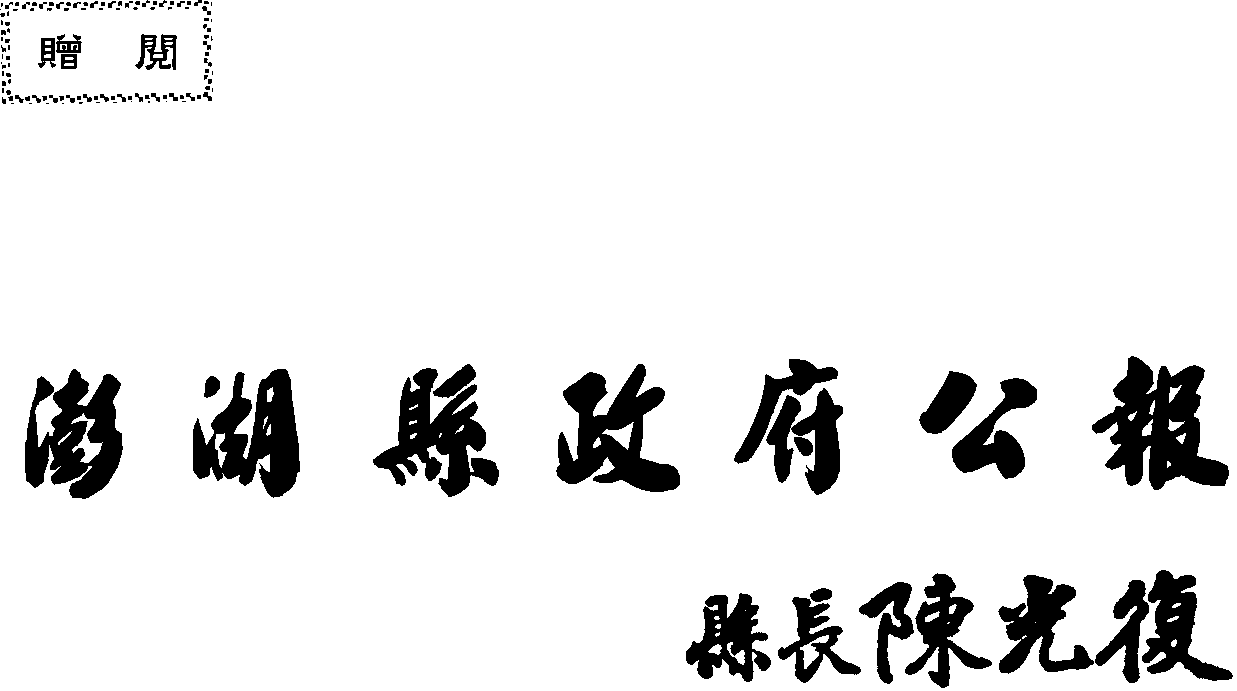 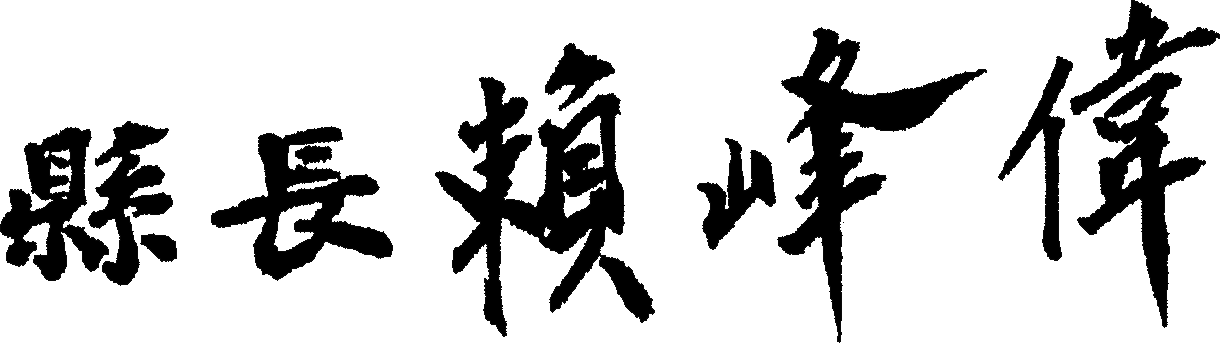 108年 第6期本　　期　　目　　錄專　載澎湖縣議會第19屆第1次定期會澎湖縣政府施政報告	1法　規縣 法 規：一、修正「澎湖縣政府公有立體停車場管理規範」第三點，自108年4月1日起生效	35二、修正「澎湖縣都市設計審議作業要點」第三點，自即日起生效	42三、廢止「澎湖縣民眾申請病危照護交通補助費實施辦法」	47四、廢止「澎湖縣申請航空器緊急救護自治條例」	47五、廢止「澎湖縣離島地區居民急重症轉診就醫包船交通費補助自治條例」	48六、訂定「澎湖縣嚴重或緊急傷病患運送轉診及病危返鄉交通費補助辦法」	48七、制定「澎湖縣嚴重或緊急傷病患運送轉診自治條例」	52八、廢止「澎湖縣立慢性病防治所編制表」	54九、修正「澎湖縣公立幼兒園招收不利條件幼兒優先入園實施辦法」	56十、修正「澎湖縣公立幼兒園專任園長遴聘及公立學校附設幼兒園專任主任任期辦法」	58十一、修正「澎湖縣幼兒教保服務諮詢會設置辦法」第一條、第二條、第三條	62十二、修正「澎湖縣幼兒園及其教保服務人員獎勵辦法」	63十三、修正「澎湖縣幼兒園教保服務申訴評議會組織及評議辦法」	67十四、修正「澎湖縣所屬各級學校及幼兒園辦理學生平安保險辦法」	71政　令建　　設：一、修正「澎湖縣政府立體停車場管理規範」發布令乙份	 75二、修正「澎湖縣設備汰換與智慧用電補助作業要點」部分規定及訂定「澎湖縣住宅部門設備汰換補助作業要點」，並自即日起生效	76三、修正「澎湖縣都市設計審議作業要點」發布令乙份	106教　　育：修正「澎湖縣國民中小學校長遴選作業要點」第八點修正總說明、修正對照表及修正後要點各1份，並自中華民國108年3月29日生效	107行　　政：一、廢止「澎湖縣民眾申請病危照護交通補助費實施辦法」發布令乙份	112二、廢止「澎湖縣申請航空器緊急救護自治條例」發布令乙份	112三、廢止「澎湖縣離島地區居民急重症轉診就醫包船交通費補助自治條例」發布令乙份	113四、訂定「澎湖縣嚴重或緊急傷病患運送轉診及病危返鄉交通費補助辦法」發布令乙份	113五、制定「澎湖縣嚴重或緊急傷病患運送轉診自治條例」發布令乙份	114六、廢止「澎湖縣立慢性病防治所編制表」發布令乙份	115七、修正「澎湖縣公立幼兒園招收不利條件幼兒優先入園實施辦法」發布令	115八、修正「澎湖縣公立幼兒園專任園長遴聘及公立學校附設幼兒園專任主任任期辦法」發布令乙份	116九、修正「澎湖縣幼兒教保服務諮詢會設置辦法」第一條、第二條及第三條發布令乙份	117十、修正「澎湖縣幼兒園及其教保服務人員獎勵辦法」發布令乙份	117十一、修正「澎湖縣幼兒園教保服務申訴評議會組織及評議辦法」發布令乙份	118十二、修正「澎湖縣所屬各級學校及幼兒園辦理學生平安保險辦法」發布令乙份	119十三、訂定「澎湖縣政府及所屬機關資料開放作業原則」，並自即日起生效	120人　　事：修正「澎湖縣政府暨所屬機關公務人員甄審陞遷序列表」一份，並自即日起生效	128公　告消　　防：一、公告委任本府消防局依消防法辦理有關消防安全檢查業務之事項，並自公告之日起實施	131二、公告委任本府消防局依爆竹煙火管理條例辦理有關爆竹煙火之安全管理事項，並自公告之日起實施	132衛　　生：一、公告本府逕予「全民診所（機構代碼：3544041093）」歇業乙案	133二、公告本轄「全民診所（負責人鍾清全）」領有管制藥品登記證未依規定辦理管制藥品收支結存申報乙案	134三、公告本轄「陽順助聽器醫療器材行（負責人陳志豪）」領有販賣業藥商許可執照未依規定辦理停（歇）業乙案	136四、公告本轄「全民診所（負責人鍾清全）」逕予歇業乙案	137附　錄縣政重要紀事（中華民國108年5月份）	139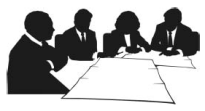 澎湖縣議會第19屆第1次定期會澎湖縣政府施政報告壹、前言劉陳議長、陳副議長、各位議員女士、先生：欣逢貴會第19屆第1次定期會開議，峰偉應邀向貴會提出施政報告，至感榮幸。峰偉承蒙鄉親託付，自107年12月25日就任縣長以來，以增進全體縣民福祉為依歸，促進縣政發展。承蒙議長、副議長、各位議員先進給予諸多支持與指導，讓縣政工作得以順利推展，在此由衷表達感謝之意，期盼持續給予督促與匡正，府會同心協力，為鄉親營造幸福美好家園。「卓越領航，重返榮耀」是峰偉的施政願景，自上任以來，帶領縣府團隊全力以赴，未有一刻懈怠。為了讓縣政方向能充分符合民眾需要，掌握民意所趨，特下鄉至七美、望安、白沙及西嶼等地考察，了解民情。目前縣政治理工作有初步成效，為使市區交通順暢，改善市區停車秩序，另於郵輪碼頭廣場設置租車專區，紓解業者長期佔用市區機車格亂象。首創花火節引進無人機群，結合科技水幕及燈光造景，打造新亮點；睽別許久的麗星郵輪彎靠與上海包機首航也順利成行。2019澎湖教育年，落實學童品德養成教育及孝親實踐，增設公共托育中心及公立幼兒園。為落實保護海洋資源，加強查緝毒、電、炸魚及三層網捕魚，並頒發獎金，激勵士氣；進行內海活化、護漁保育措施與推動網具實名管理制。為解決長久以來燒烤業空汙嚴重影響周邊居民生活品質問題，本府嚴格取締，貫徹執法決心，同時輔導業者改善油煙設備，目前已有四家業者投資防汙設備，並通過油煙檢測，重新營業，其他業者也陸續跟進。創造業者安心、民眾放心、人民對政府有信心的新局面。貴會特別關注的臺華輪汰舊換新與海水淡化廠擴廠等民生議題，在各界全力合作下，終獲行政院蘇院長同意補助5億元建設6,000噸海水淡化廠及增列5億元建造新臺華輪經費，中央與地方攜手解決澎湖用水與交通問題，展現政府一體，以民眾福祉優先的良善局面。除上述重點工作外，接續仍有多項計畫亟待推行，諸如改善離島醫療交通、發展產業經濟、青年創業就業、興建社會住宅、活化內海漁業資源、加快內灣水質整治、預計2022年達成馬公地區汙水截流率60%的目標等，都將逐一實現。以下謹就近期縣政整體工作推展情形作重點報告，敬請惠予指教。貳、重要施政成果一、觀光產業加值升級（一）行銷推展觀光1.國際海上花火節轉型創新：首創以無人機燈光及科技水幕秀增加活動豐富性，透過創新科技，融合創意燈光展演，營造感官新體驗。本(108)年4月18日開幕，參加人數達2萬5,000人，人數較去年增加約3成，另外今年截至4月底觀光人數計30萬3,735人，5月份遊客人數亦較往年更加熱絡。2.宗教直航：目前規劃辦理「2019兩岸媽祖會香暨回訪活動」，刻正積極籌備後續事宜，以促進兩岸宗教交流之信仰連結。3.觀光直航：首開大陸一級城市(上海市)與澎湖包機首航，本(108)年5月12日順利成行。4.推展國際郵輪旅遊：本（108）年4月24日「璽寶」郵輪公司「旅行者號」首航澎湖，計419名歐美旅客蒞澎。廈門郵輪母港集團與麗星郵輪公司另於本(108)年5月10日自廈門啟航，到達澎湖再前往高雄。5.與嘉義市締結觀光聯盟：本縣與嘉義市政府締結跨區觀光聯盟，藉由共利互惠合作模式擴大行銷範圍，跨海推動觀光及文化產業交流。 6.開發金龍頭國際郵輪碼頭：協助航港局籌辦第二次招商，將依規定由港務公司或民間建設。7.商業街區創新發展補助計畫：中央核定補助600萬元，協助商圈業者提升產品價值及研發創新，打造整體區域品牌形象，並透過在地專業輔導團隊及建置數位寬頻應用平臺，共同推廣商圈特色。8.升級臺灣好行旅遊服務：臺灣好行深度旅遊-媽宮‧北環路線，規劃專人導覽解說，引領乘客深度體驗優質自然、人文及文化美景，行經景點包括媽宮文化城、跨海大橋、通梁古榕、小門地質公園、二崁聚落、大菓葉玄武岩柱、西嶼西臺、餌砲、漁翁島燈塔等。9.其他觀光活動：(1)媽宮文化城區散步小旅行：串連媽宮歷史文化城區周遭景點，打造文化之旅，透過專業熱忱導覽人才，讓來澎旅客感受媽宮歷史文化風華。(2)海洋派對嘉年華：延續花火節熱潮，行銷推廣澎湖夏日景緻，以「海島」沙灘與海洋為元素，透過多元主題包裝吸引不同客群，打造澎湖專屬「海洋派對嘉年華」。(3)菊島蒙面主題旅遊：藉由澎湖「蒙面」文化意象發想，結合「2019小鎮漫遊年」，創造獨特旅遊體驗樂趣，並整合包裝本縣農漁村文化、島嶼資源、美食等主題體驗遊程，做為冬季限定示範旅遊。(4)推展風帆船旅遊賽事活動：
澎湖海域一年四季都有適合帆船航行的季風，是帆船航行及停靠的極佳港灣，特殊的地理環境、豐富的自然景觀及唯美的島嶼風情，對熱愛海洋活動的帆船玩家們來說，極具吸引力。第七屆海峽盃帆船賽將於6月19日至24日舉行，6月26日至7月1日則將舉辦2019澎湖島帆船週系列賽，縣府期待藉由國際體育賽事在澎湖舉辦，讓澎湖美麗的風光水色有機會向全世界宣傳，帶動澎湖觀光。（二）農漁業轉型與推廣1.第三漁港魚市場排水設施整修工程：中央核定經費525萬元，辦理排水設施整修工程，以改善本縣第三漁港魚市場排水溝惡臭、環境髒亂等問題，目前刻正進行招標作業。2.馬公第三漁港製冰冷凍廠興建工程：核定經費1億元，建築工程及冷凍設備工程皆已竣工驗收，點交予澎湖區漁會管理，舊製冰廠已完成拆除作業。3.工商業輔導：中央核定經費900萬元，辦理土魠魚、海菜及紫菜三金產業行銷輔導，整合業者共同推動淡季旅遊，輔以特色餐飲產品及伴手禮開發，透過生產整合營運的推動。4.優質農漁業行銷輔導：(1)活化暨永續養殖漁業生機計畫：107年核定經費320萬元，協助澎湖優鮮產地證明標章申請，審核通過計24家養殖戶；辦理澎湖優鮮認證養殖戶暨休閒漁業推廣教育訓練；與通路商家合作行銷推廣活動；協助本縣養殖漁民、加工廠、食品行及捕撈漁業漁民參加「臺灣水產品生產溯源管理制度」，共累計輔導27家業者取得溯源QR CODE。(2)安全農業行銷輔導計畫：辦理農作物栽培管理及病蟲害防治講習會、有機及友善環境耕作說明會、作物整合管理與農藥合理使用講習會、在地農產品田間抽檢、補助產銷班購置非農藥防治藥劑及資材、安全農畜禽產品展示(售)品嚐暨農夫市集活動。（三）空間亮點營造1.澎湖內海地景營造：中央核定經費1,950萬元，針對小門嶼菜宅、金龜頭入口望海區、蛇頭山等處，配合地形地貌、地景景觀，結合藝術創作，重塑不同風貌，本案已完工驗收。2.點亮澎湖-夜間亮點營造：針對石泉公共電視轉播塔及東衛電訊傳波塔進行夜間妝點，形塑澎湖垂直地標。二、交通運輸友善便捷（一）提升整體停車秩序1.為有效維護市區停車秩序與行人通行權益，針對路邊違規停車及道路障礙等亂象全面實施整頓，每日專責人員巡查各重要景點、路段，強化違規停車稽查密度，截至本(108)年4月底，舉發路邊違規停車計1,737件，與去(107)年同期比較，減少63件，減幅3.6%。2.為達成道路順暢及淨空目標，加強勸離道路暫停車輛，截至本(108)年4月底，勸離違停計7,771件；為提供順暢安全用路空間，針對各項交通違規執行稽查取締，截至本(108)年4月底，共計勸導汽機車違規停車666件、取締2,605件。3.為規劃縣內汽、機車停車場之區位選擇，營造友善行車及行人徒步空間，爭取交通部公路總局補助240萬元辦理馬公國小、中興國小立體停車場可行性詳細評估計畫，本案目前辦理中。（二）公共車船汰舊換新1.臺華輪汰舊換新：衡酌營運成本及冬季惡劣海象，續朝單胴體規劃辦理，經交通部航港局函復全案仍由本府主政。「臺華輪汰舊換新專案督導小組」第8次督導會議業已召開完竣，俟本府完成計畫書修正後，交航港局審查，再提報行政院核定。日前行政院蘇院長蒞縣視察，已允諾增加5億元造船補助經費，總計23億元，打造一艘符合鄉親期待且舒適安全的交通船。2.東西嶼坪、東吉、花嶼等離島交通船：為強化鄉內三級離島航班服務，目前馬公-花嶼每日來回交通船2班，馬公-南方四島每週一、三、五各1班。為保障居民權益，已爭取核准花嶼及南方四島(東西嶼坪、東吉)航線定期航班交通船各離島交通船營運補貼，未來望安鄉三級離島航線(花嶼、東西嶼坪、東吉)航班服務將常態化，提升望安鄉三級離島居民對外及觀光發展。3.公路公共運輸提升計畫：交通部核定補助經費4,340萬元，辦理公車限齡汰舊換新，打造10輛大型公車，目前依約打造中，預計本(108)年10月交車驗收。4.南海航線交通船養護(含八罩之星、將軍之星)：(1)南海之星交通船因左減速機故障連動造成左主機損傷，需進行左減速機及左主機大修工程，目前辦理招標作業中。(2)南海之星2號按期程辦理108年度歲修及定期檢查作業，預計本(108)年5月下旬完工復航。(3)望安鄉公所刻正辦理交通船(八罩之星、將軍之星)主機引擎汰換及船體整修案，已完成船體細部設計審圖，本(108)年3月拖運至高雄船廠進塢上架施工中。（三）陸海空便捷服務1.重大連續假日航空疏運計畫：為解決連續假日及重要節日鄉親返鄉交通問題，於北、高及澎湖機場成立「澎湖鄉親服務處」，視現場候補旅客人數，啟動臨時包機或軍機疏運，並提供各項諮詢、協助及茶水等服務。本（108）年春節包機29航班，提供6,132個座位數，清明節加班開9航班，提供1,328個座位數。2.七美航空站機場跑道延伸或東遷可行性初步規劃案：為解決七美聯外空中交通問題，就七美機場目前現況環境及各方需求進行調查，後續將提出機場跑道延伸或東遷之具體可行方案，目前辦理期末規劃階段工作。3.高速客輪首航：嘉義與澎湖間的海運航線蓬勃發展，全新高速客輪「雲豹號」及「藍鵲號」加入營運，更創藍色公路新紀元，未來除航行嘉義-馬公，另將評估延伸至高雄、台中，有助澎湖開拓更多元化的旅遊市場。（四）廣場、道路、漁港環境改善工程1.開闢國際廣場：營建署補助2億元，規劃馬公新生路及新店路間、馬公都市計畫廣場兼停車場用地「廣（停）七」及公園用地，進行整體景觀改善，促進既有廣場及周邊資源使用效益，第一期工程本(108)年4月施工完成，第二期工程本(108)年3月開工，預訂109年3月完工。2.改善道路環境：(1)鄉道改善工程：交通部公路總局補助1億1,500萬元，辦理「澎湖縣澎13號、澎8號、澎19號、澎23號及澎31號鄉道改善工程」、「澎湖縣主要道路路廊景觀改善工程(205縣道)」，目前均已完工；「澎湖縣主要道路路廊景觀改善工程(203縣道)」，路燈及景觀工程均已發包施工中，跨海大橋段景觀及照明改善工程刻正招標中，預計本(108)年12月完工。(2)澎湖生活圈道路（市區道路）系統建設：核定經費1億6,476萬元，辦理「鎖港工業區周邊計畫道路開闢工程」及「金龍頭營區聯外12米計畫道路開闢工程」停車場部分及北側路段，刻正施工中，預計本(108)年8月及12月完工。(3)縣道路面加寬計畫：交通部公路總局補助3億元，利用縣道側溝加蓋增加道路寬度，本(108)年4月底施工完成，以全面提升道路容量及增加行車安全。(4)道路景觀改善及指標系統建置：營建署補助2億9,500萬元，辦理「澎湖縣濱海道路景觀改善計畫」、「澎湖道路指標系統建置計畫」、「新店路共同管溝暨道路改善景觀改善計畫」，其中「澎湖縣濱海道路景觀改善計畫」業已完工，「澎湖道路指標系統建置計畫」及「新店路共同管溝暨道路改善景觀改善計畫」均已發包施工，預計本(108)年12月完工。3.港灣設施改善與漁業公共設施興建：(1)核定經費3,850萬元，辦理將軍北漁具整補場、鎖港漁具整補場、內垵北漁具整補場工程、七美漁港西外離岸基本設施改善工程、沙港中及沙港東漁港基本設施改善、通梁漁港疏濬及嵵裡漁港疏濬工程，目前均陸續完成設計及上網公告招標中，預計本(108)年完工。(2)核定經費400萬元，辦理吉貝漁港交通船碼頭設施改善工程，目前已辦理初步設計作業中，預計本(108)年完工。(3)本府自籌3,000萬元，辦理本島漁港基本設施改善工程（開口契約），目前施工中；風櫃西曳船道修復工程、烏崁防波堤及馬公第三漁港登船處、興仁海堤修復工程、山水漁港防碰墊工程、後寮漁港疏濬工程、城前漁港疏濬工程、赤崁漁港北側碼頭塌陷修復等工程，目前均已辦理設計中，預計本(108)年完工。(4)海洋委員會補助170萬元辦理規劃研究，改善鳥嶼漁港長年淤砂問題，完成決標作業，預計本(108)年完成。三、環境永續宜居家園（一）查緝取締不法案件1.燒烤業空污取締及管理：加強管理本縣餐飲業燒烤店空氣污染排放。本(108)年4月經現場稽查，共5家燒烤業者確認違反空污法，依法裁罰，並依現場狀況提供業者改善建議。列管全縣燒烤店共19家，目前已通過檢測店家共計4家，轉型經營計4家，4家業者使用地目不符規定，不得營業，另尚有7家停業改善中。接續仍將不定期抽測，維護空氣品質。2.環保聯合查察：為打擊危害環境不法行為，成立「環保案件聯合查察小組」，由專責警力配合縣府相關單位執行查察取締工作，截至本(108)年4月底，共計查獲環保案件16件18人，其中刑事移送案件計10件12人、行政裁罰案件計6件6人，非法捕魚計20件27人。3.重大案件查緝：截至本(108)年4月底，已偵破本轄重大刑案發生殺人案1件、強制性交案4件，查獲毒品案件80件86人，其中第一級毒品4件5人、第二級毒品75件79人、第三級毒品1件2人。4.建立友善通報網：由派出所與轄內各大樓管理委員會、保全、社區發展協會、守望相助隊等，建立聯繫窗口，目前建立通訊軟體line群組計23個、成員217名，反毒通報網絡人員420名。（二）廢棄物處理再利用1.建構自主垃圾處理能力：於現階段仍以垃圾轉運為主，垃圾自主處理設施規劃整合現有廚餘堆肥廠、再生工坊及破碎廠等設施，建構高效率熱處理設施，熱能回收循環系統等，建置環保循環處理專區及環保教育區。目前著手前置作業包含合宜候選廠址遴選、可行性評估、擬辦興建事業計畫及事業計畫許可、公地撥用等事宜。2.焚化底渣委託處理計畫：核定經費2,670萬元，目前已清運完107年度焚化底渣量，並已處理7,145公噸焚化底渣，產生7,626.87公噸再生粒料，持續處理暫置在廠區內之焚化底渣。3.垃圾焚化再生粒料再利用推廣計畫：核定經費1,530萬元，針對一般垃圾焚化再生粒料再利用推廣，確保焚化底渣處理作業不受去化管道影響，提高焚化再生粒料再利用成效，後續將研議申請基地填築及路堤填築等工程去化再生粒料。4.一般廢棄物資源永續循環再利用：核定經費5,200萬元，辦理垃圾轉運高雄焚化後底渣回運1萬7,800公噸、處理7,445公噸，破碎廠破碎樹枝、漂流木165噸作為廚餘堆肥副資材木屑，回收廢傢俱修繕成再生傢俱442件，處理廚餘廠廚餘堆肥2,252.5公噸，補助各鄉市公所垃圾轉運相關車輛油料維修費用及採購廚餘回收車，並賡續每季採樣檢測公有掩埋場地下水。5.湖西鄉紅羅垃圾衛生掩埋場設施改善工程：中央核定經費76萬元，辦理掩埋場區圍籬整修，以確保周遭環境衛生。（三）精進墓政管理1.精進墓政，持續遷葬：截至本(108)年4月底，撿骨進塔補助案件共計520件，每一墓基面積以16平方公尺估算，約有8,320平方公尺土地可供釋出，後續將持續推廣撿骨進塔政策。2.依需求擴建納骨塔：目前各鄉市公所經管納骨堂(塔)現有櫃位尚足提供申請使用，惟西嶼鄉納骨堂開辦使用已屆14年，堂內納骨(灰)櫃即將飽和，應提早規劃興建第二納骨堂，後續將積極協助西嶼鄉公所提報計畫爭取中央相關經費辦理。3.改善殯葬設施：菊島福園為本縣唯一火化場，機械已漸老舊，使用效能大幅下降，本(108)年度編列設備更新費用4,180萬元，刻正辦理監造招標作業及工程發包事宜，期完工後提升服務量能。（四）水資源改善再利用與排水整治1.增建海水淡化廠：本縣馬公及湖西供水系統夏季需求量約26000CMD，目前海淡廠供應量約13500CMD，餘由湖庫水及地下水供應，若逢長時間枯水期，海淡廠以備載容量擴大供應至18000CMD，若有機組臨時故障，供水即發生問題，規劃增設一萬CMD海水淡化廠，目前第一期先開發四千CMD並減抽二千CMD地下水，惟因天候極端異常，本縣觀光投資產業進駐及漁業公共設施興建，需水恐急。有關擴充開發第二期6000CMD海淡廠，行政院初步決定投資擴廠經費5億元，滿足本縣長期發展用水需求；七美與吉貝近來觀光人口激增，2處離島僅有地下水源，又地下水鹽化趨勢，為穩定供水，於離島二期供水改善計畫提列建設海水淡化廠，供水量分別為吉貝650CMD，七美900CMD。2.汰換管線：自來水公司編列5.3億元(106年至111年)，改善澎湖漏水率，目前馬公地區漏水率約19.8%，預計116年降至11%，每日約可節省2400CMD自來水。3.排水整治及雨水下水道改善工程：(1)本府自籌經費2,802萬元，辦理重光社區排水整建、興仁社區道路排水改善工程、山水社區側溝整建、西衛排水及岐頭社區排水改善工程、隘門排水改道、紅羅1號及2號排水生態溝、隘門及湖東排水改善工程，目前辦理驗收中。(2)本府自籌經費602萬元，辦理第二漁港雨水下水道設施及鎖港地區雨水下水道改道工程，目前辦理決算中；爭取補助經費4,800萬元(水利署4,500萬元，縣配合款300萬元)，辦理尖山2號排水及排水系統改善工程，目前工程施作中。4.地下水保育管理：中央補助790萬元，建置地下水觀測站網，分年提高觀測站網密度，新設深度150公尺觀測井，規劃109年建置隘門、志清國中、赤崁共3口，110年建置講美、後寮、龍門、竹灣、內垵共5口，111年依程序新設觀測站吉貝、七美2口，共計11口。（五）農村再生發展1.農村總合發展計畫：中央核定經費1,662萬元，將講美及二崁進行社區產業行銷概念，轉化成觀光旅遊發展新契機。2.農村再生計畫：中央核定經費300萬元，協助推動農村再生計畫，促進農村永續發展及農村活化再生。（六）推動再生能源與節約能源1.太陽光電設置輔導：經濟部委託本府辦理太陽光電發電設備認定業務，截至本(108)年4月底，同意備案核准3件、裝置容量3100.8瓩，設備登記核准6件、裝置容量541.82瓩。2.縣市共推住商節電行動計畫：中央補助1,147萬元，進行轄區用電盤查，並針對服務業、機關部門節電，辦理汰換老舊空調、電冰箱、照明設備及轄內各宗教場所將傳統照明、祈福或祭祀用燈具汰換為 LED 節電燈具等節能措施進行補助，截至本(108)年4月底，申請受理燈具汰換38具、受理無風管空氣調節機179.2kW(37台)、電冰箱1,562公升(4台) 、宗教場所燈具汰換357具(10處)。（七）推動植栽造林綠美化1.108年青青草園景觀再造計畫：本府自籌415萬元，新植青青草園，提升居民生活品質，逐年提升澎湖綠覆率，預計每年以3公頃進度持續進行環境綠美化，4年目標完成12公頃。後續將鼓勵鄉親踴躍提供土地，共同追求環境品質。2.加強澎湖造林及公園綠地營造計畫：核定經費2,133萬元，辦理國公有地綠美化及林相更新並維護既有綠帶，目前已建置數位地籍座標資料，並前往林地現勘，挑選出東衛、岐頭、講美等尚未造林地段，預計造林及林相更新2.3公頃。截至本(108)年4月底，培育喬木1.2萬株、灌木2.7萬株；辦理繼光及生明營區活化再利用，規劃設置步道、遮陽設施、休憩座椅等設施；加強92處公園綠地喬木、草皮定期修剪美化及巡視既有設施設備，即時維修及汰換，提供民眾更優質的休憩空間。 3.澎湖縣低碳（度）維護的植栽景觀營造與利用計畫：(1)加強澎湖造林景觀多樣性及造林環境減量維護計畫：核定經費473萬元，辦理平地景觀造林暨廢棄營區綠活化工作，完成九地營區、鐵線社區及星文營區、興仁社區、白坑、安宅、興仁營區造林綠美化共3,260株苗木。(2)澎湖休憩園區綜合經營計畫：核定經費2,500萬元，辦理澎湖休憩園區水環境及周邊設施改善工程，完成高壓混凝土磚鋪面步道、新築攔水堰、休憩木平臺及全區導覽解說牌面更新等工項；以自行採種或仟插等方式培育綠美化喬木3.5萬株、灌木6.5萬株；辦理澎湖休憩園區花海營造工作。(3)公園綠地、重要道路、濱海沿岸植被更新計畫：核定經費1,400萬元，辦理澎湖縣道路兩旁植栽營造；觀光景點、公園綠地景觀營造植栽採購。（八）保育工作1.重要濕地保育：核定經費545萬元，辦理青螺（國家級）重要濕地基礎調查、生物資源調查及環境監測、植群監測及紅樹林族群動態調查、青螺濕地日常管理工作等。2.澎湖縣國土綠網地質公園推動計畫：核定經費500萬元，辦理澎湖海洋地質推行計畫勞務委託，預定於本(108)年5月辦理驗收結案；澎湖海洋地質公園入口意象設置及修繕統包工程，於西嶼鄉小門設置1處入口意象，並將原湖西鄉北寮奎壁山入口意象辦理修繕，本(108)年3月完成驗收結案。3.動物保育及收容：(1)野生動物合理利用之管理：核定經費63萬元，為保護青螺沙嘴小燕鷗繁殖，設置警戒範圍；累計救援及處理死亡海龜計4種25頭、處理死亡鯨豚6頭及保育類鳥類6種14隻；完成海龜救傷野放活動紀錄宣導影片。(2)流浪動物收容中心新建工程：核定經費2,800萬元，因應動保法零撲殺政策，改善現有收容中心收容能力及品質，新建後可容納250隻流浪犬貓，目前工程進度為33.15%。（九）提升救災救護能量1.澎湖縣充實緊急救災救護資訊設備計畫：核定經費425萬元，建置電視牆，採購汰換119報案系統用電腦等設備，強化救災救護指揮中心電子化作業與資訊傳遞效率。2.消防車輛汰購計畫：自籌1,750萬元，汰換縣內老舊小型消防車，採購小型消防車5輛，並配發馬公、澎南、吉貝、望安及七美分隊使用，有效提升消防救災戰力，保障民眾生命財產安全。（十）中油湖西油庫漏油污染處置
為辦理調處中油公司與受災戶補(賠)償事項，共召開8場次公害糾紛調處委員會，中油公司與受災戶達成賠償共識共計99件，本府後續將持續督促中油公司加速辦理。（十一）協助鄉市公所爭取前瞻基礎建設1.馬公市公所辦公大樓補強整修工程：內政部補助2,000萬元，目前廠商已申報竣工，本案業於本(108)年4月25日辦理初驗作業。2.馬公市興仁鄰里空間療癒綠地改善計畫：核定經費367萬元，改善原有荒地景觀、結合既有水岸環境形塑具示範性療癒綠地空間及增加綠化空間，本案已結案。3.湖西村童軍營步道之圍牆工程：核定經費333萬元，重整綠地及人行徒步空間，重塑道路環境，提供民眾休憩空間，本案辦理決算中。4.白沙鄉員貝嶼生活環境整備計畫：核定經費500萬元，打造員貝嶼多元農漁業傳統聚落文化，配合解說體驗活動，傳承在地文化並吸引遊客駐足。四、海洋資源永續利用（一）查緝非法漁業，活化海洋資源1.拯救內海與內灣，全面管制汙染源：(1)推動海洋活化三措施：第一、距岸線1海浬內（1850公尺），每年1、2、7、8月禁止所有網具作業，其餘月份開放網目3公分以上刺網、10噸以下漁船作業。
第二、規範澎湖內灣海域禁漁期，過去將網具長年留置海上，佔據公共漁場，有違公平性及航道安全，未來放置網具，船舶必須在旁，若「漁網在、船不在」，將沒入網具。
第三、推動刺網、定置網實名制，漁民若隨意棄置網具，追究清除覆網費用責任。(2)落實監督海上平台業者：進行內灣海上平臺聯合稽查4次，本府相關局處定期會同澎管處聯合稽查，視察海上平臺業者是否依規加強安全維護、營業場區衛生管理及品保制度、垃圾分類、廚廁整潔通風等，嚴格監控平臺須無任何溢流孔，並將汙水廢棄物運回岸上清運。另將研議提高罰金至10萬元，得按次開罰，若情節嚴重，將收回經營執照。(3)內灣海域環境品質監測應變計畫：核定經費228萬元，完成內灣海域水質監測及海上平臺附近水質監測；辦理海洋污染防治宣導、應變器材教育訓練、法規說明會及應變演練。後續將定期進行海域調查，持續於內灣設點，進行水質監測。(4)輔導養殖業者符合環保規範：箱網養殖衍生魚餌殘留、使用洗網劑（防生物附著劑）汙染海水等問題，輔導業者設置自動投餌機、改用易分解餌料、養殖草食魚類，降低殘餌，並鼓勵使用不污染水質的環保清洗劑。2.無籍船筏管理及輔導合法化：本縣無籍船筏98年造冊列管739艘，尚有未列冊待清查者。影響海域治安、港口停泊秩序，以及合法漁船停舶權益。為輔導無籍船筏合法化，5月2日起由農漁局成立專責窗口輔導申辦，並函文各鄉市公所轉請各村里幹事協助受理民眾送件申請，由鄉市彙整於5月31日前送至農漁局輔導申辦。預定於今(108)年12月31日前完成無籍船筏納管合法化。縣府同時協調遊艇驗證機構調降驗證費，簡化申請流程，並統一以村里為單位，定點集中協助民眾統一檢丈，以簡政、便民、低收費之方式，輔導無籍船筏取得合法執照。3.保護漁業權益：(1)查緝非法捕魚：核定經費700萬元，截至本(108)年4月底，計查獲15件(沒入無主二層刺網9領、非法採捕海參1件、違規使用多層刺網1件、盜採珊瑚礁保育貝類11件、非法電魚1件、盜採馬糞海膽1件)。(2)處置越界捕魚：截至本(108)年4月底，扣留越界大陸漁船13艘，沒入漁獲物1,030公斤(已海拋)、漁網14件、網板6片、起籠(網)機7個，共核處罰鍰計9艘次，罰鍰累計950萬元。(3)清除海底覆網：沉網覆蓋珊瑚礁，造成珊瑚嚴重白化，海洋生物無法逃脫，本府爭取計畫經費6,004萬元，截至本(108)年4月底，計清除55包太空包(約5萬5,000公尺)，4年內將完成24萬公尺，還給海洋生物生存空間。4.海洋資源復育及保育： (1)海洋生物多樣性保育與復育：核定經費3,083萬元，截至本(108)年4月底，放流黃錫鯛、條石鯛、嘉鱲、青嘴龍占、沙蟹、馬蹄鐘螺、銀塔鐘螺、海膽、斑節蝦、水晶鳳凰螺等種苗，總計24場次325萬1,846尾(粒、隻)；完成黃錫鯛、黑鯛、黃鱲鰺等魚苗採購，數量總計59萬2,870尾，並移至箱網中間育成；前往烏崁栽培漁業區放流馬糞海膽1.5萬顆；姑婆嶼栽培漁業示範區放流紫菜種苗1萬8,000粒；完成馬尾藻人工藻礁育苗移植海中試驗，並持續培育各式種苗及海洋資源復育。(2)海龜救傷野放產卵：核定經費821萬元，生態調查部分，望安計2隻母龜上岸產卵各5次共10窩；海龜救護收容工作，累計辦理嵵裡、望安2次海龜野放，共計野放傷癒海龜20隻，並持續進行望安島綠蠵龜產卵棲地保護區管理；辦理貓嶼海鳥保護區及望安島綠蠵龜產卵棲地保護區日常巡護、棲地管理，執行海龜救護收容及死亡海龜、鯨豚處理工作及海龜鯨豚擱淺救傷資料登錄回報。（二）推動海洋科技產業1.海葡萄量產輔導及高端加工品研發：核定經費130萬元，培育50公斤海葡萄種苗，採收20公斤海葡萄暫置室內育苗池蓄養，本(108)年4月完成夾苗及進行分批輔導本縣陸上魚塭及海上箱網養殖戶從事量產；與國立澎湖科技大學商討合作開發加工海葡萄為食用鹽漬品及保養品等高端加工品。2.設置海洋科技園區：鼓勵業者在澎湖設立海水淡化技術輸出中心，就地生產機組設備，藉由海水淡化產業技術發展，推動海事科技製造業人才優勢，提高就業機會，吸引青年返鄉，目前勘選合適的公有土地，刻正辦理研議土地容許使用及公私有地交換整合。（三）海域環境垃圾清除
核定經費1億元，針對海漂垃圾進行收集清運，減少海岸沙灘海漂垃圾問題；辦理海漂垃圾回收再利用，截至本(108)年4月底，清除一般垃圾約127噸、資源回收約30噸、海漂竹木約21噸、漁網具約18噸；運用無人機至白沙赤崁牛罩尾海域及湖西龍門後援港沙灘進行拍攝，調查海漂垃圾分布情形及分析形成原因，瞭解海漂垃圾受季風及潮汐影響情形，同時進行海廢監測。（四）輔導漁業產業1.經濟性大型海藻量產計畫：107年核定經費140萬元，完成紫菜種苗培育8萬粒，紫菜種苗公告販售及野外放流，持續辦理越夏培育管理；輔導3家海上箱網養殖戶進行海藻吊掛養殖試驗；持續辦理海藻相關產品開發及委託檢驗事宜；持續辦理卡帕藻、海葡萄及珊瑚藻等藻類培育工作，已輔導2家陸上魚塭進行流水畜養試驗。2.大赤崁、姑婆嶼栽培漁業區整體規劃營造：核定經費2,317萬元，針對姑婆嶼栽培漁業區進行體內標識試驗工作；周邊海域潛點進行調查及水下資源監測紀錄片；盤點赤崁村歷史人文、傳統漁業、休閒漁業及觀光景點等資源，規劃試行遊程；辦理赤崁村社區種子志工培訓，並建立大赤崁遊程網路平臺；調查盤點姑婆嶼島上海洋廢棄物組成來源；完成周邊海域海平面下等深線0-10m範圍內地形、底質調查，並評估人工魚礁投放效益與可行性；設計姑婆嶼漁產品品牌標誌、單品與禮盒，拍攝行銷紫菜、丁香魚等漁產品推廣短片；輔導成立姑婆嶼環境維護管理巡守隊。（五）自然保育區經營管理
107年核定經費501萬元，完成湖西鄉北寮(赤嶼、番仔石）自然紀念物評估報告，並辦理地景解說種子人員訓練課程；澎湖地區燕鷗族群監測及遷徙情形調查，累計調查澎湖18座無人島嶼及3處地點（青螺沙嘴、白坑沙灘、跨海大橋），共記錄2萬3,966隻燕鷗繁殖，進行2隻玄燕鷗及1隻白眉燕鷗的衛星發報器裝置，並記錄遷徙路徑；辦理本縣自然保留區及保護區日常巡邏。（六）汚水設施改善與管理1.馬公汚水下水道系統建設：包括雙湖園及光榮污水處理廠、馬公中衛污水處理廠等，目前刻正辦理雙湖園地區及光榮地區(馬公市治平路以北、光復路以西之區域)汚水主幹管埋設工程，目前光榮地區污水主幹管埋設工程300mm管徑已完成488.9公尺，400mm管徑推進1,613公尺，雙湖園地區300mm管徑完成30.5公尺，400mm管徑完成849公尺。預計2022年污水工程完成率達60%，將污水處理後的回收水加以運用，降低對內海的衝擊。2.汚水截流改善：核定經費3,800萬元，辦理現有污水處理廠設施效能提昇暨周邊環境營造及石泉污水處理廠暨周邊環境營造規劃設計，除污水處理功能外，亦能做為環境戶外教學場域及自然生態體驗休憩園區，本案目前施工中。3.推動活力海洋與綠色港灣計畫：核定經費138萬元，稽核巡查轄區各類港口運送油料船舶及港區環境，辦理海洋污染應變設備器材教育訓練宣導、法規說明會及緊急應變兵棋推演。五、深耕文化多元教育（一）打造澎湖藝術村
規劃本縣湖西鄉鼎灣營區為澎湖藝術村，刻正辦理軍方土地撥用程序；園區預定建置養生樂活村及規劃衛生室與文創園區等用途。本(108)年1月召開第1次協商會議，4月至鼎灣營區現勘及召開工作會議，本計畫將提案申請109年度澎湖縣離島建設基金新興計畫。（二）推動教育年1.心靈提升化：每週音樂藝術表演、宣導、電影欣賞、特殊教育體驗、走入社區等多元活動，呈現正確價值觀。2.閱讀深耕化：辦理師生共讀及寒暑假閱讀與寫作營隊，並成立閱讀訪視輔導團進行國中小閱讀訪視輔導；推動晨讀活動，各校每週排定日程進行，培養學生自主學習能力，落實「以晨讀取代早自習考試」。3.在地國際化：推動國際學伴計畫，補助湖西國中、中正國中、中屯國小及西嶼國中，由臺大媒合外籍學生與本縣學生進行視訊教學，增廣個人見聞，並安排相見歡，進行雙向交流，連結在地與國際。4.環保生活化：辦理淨灘活動、社區環境清潔工作、海漂廢棄物再利用教學、減塑及資源回收活動、食農體驗活動與海洋保育宣導，並由學校自主發起每月聯合淨灘活動，透過基層學校從點線面的各項環境守護活動，培養學生減塑淨塑習慣。5.運動樂活化：辦理SH150計畫(推廣學生每週在校運動150分鐘)，除體育課外，使用晨間時間、大課間或課後運動，規劃學生運動，包含跑走、樂樂棒、樂樂足、跳繩、呼拉圈、樂活舞蹈、直排輪、跆拳道、健康操等，並搭配體育署辦理全縣普及化運動競賽。（三）文化資產修復活化1.媽宮舊城區再造歷史現場計畫：核定經費7,150萬元，辦理媽宮舊城區再造歷史現場綜合發展、媽宮生活民俗傳承與藝文環境提升、媽宮舊城區文化資產活化與經營管理評估、媽宮舊城區專案暨風險管理、點亮順承門-夜間照明、澎湖縣歷史建築澎湖廳憲兵隊第二期修復工程，本案刻正辦理中。2.重要國定古蹟與縣定古蹟修復：國定古蹟西嶼西臺損壞調查研究及修復工程規劃設計，核定經費240萬元，目前期中報告修正中；縣定古蹟第一賓館修繕工程，刻正辦理決算中。3.篤行十村時光迴廊修復工程：核定經費1億40萬元，包括新復路、復國路共9棟眷舍，目前修復部分已完成基礎及土台作業，2棟已初步完成屋架，預定109年6月完工。4.重要聚落(望安花宅)修復及再利用：(1)望安花宅聚落建築群活化再利用計畫：核定經費450萬元，辦理志工精進課程、口述歷史訪談、草鞋學習課程、AR製作等，目前期中報告書審查中。(2)望安花宅2、103與136號古厝修復工程：核定經費2,147萬元，持續進行古厝修復，花宅136號業已辦理上樑儀式，預定本(108)年12月完工。(3)望安花宅4、5、119與137號古厝修復修復工程：核定經費2,977萬元，持續進行古厝修復，花宅5號業已辦理上樑儀式，預定本(108)年12月完工。(4)望安花宅基礎設施改善工程：核定經費4,459萬元，目前已完成路面挖除工作，並進行管溝施工作業，預定本(108)年12月完工。(5)望安花宅聚落活動中心整修工程規劃設計監造案：核定經費200萬元，目前期中報告書審查中。5.西嶼彈藥本庫修復及活化：西嶼彈藥本庫-土窟式清涼彈藥庫及洞窟式彈藥庫修復工程，相關主體修復工程皆已完成驗收並結案，考量未來開放參觀動線，本區聯外參訪步道工程已協請澎管處先行施作完成；西嶼彈藥本庫修復及再利用後續工程，爭取補助2,017萬元，包含服務中心、參訪動線、景觀及導覽解說、軍管圍界、排水設施等，已提報文化部文化資產局審查核定。6.隘門新村修復活化：目前湖西鄉著手後續營運計畫，已完成前置作業評估。依據隘門新村空間條件及動線適宜性，運用「以住代護」、「藝術家駐村」，規劃為地方文史工作者及藝術家進駐場域，未來將規劃青年旅店、文創藝術產業及特色小吃進駐。7.歷史建築修護及再利用：澎湖郵便局修復工程，業已完成修復，並移回文化部文化資產局管理營運，目前文資局設置為水下考古展覽場域及水下考古工作站使用；小赤呂石咾咕石宅修復工程，核定經費671萬元，目前已進行古厝基地清理及鷹架搭設工程，預定本(108)年11月完工。8.澎湖興建國家級水下博物館可行性評估研究：核定經費300萬元，由文化部文化資產局委託本府進行澎湖興設國家級「水下博物館」可行性評估研究，執行澎湖水下文化資產相關資源盤點、綜合可行性評估及建議，目前已完成成果報告書，並送文化部文化資產局辦理結案。9.澎湖世界遺產潛力點跨域整合：澎湖石滬文化景觀-吉貝石滬群管理維護，核定經費160萬元，辦理輔導吉貝石滬保滬隊及結合當地具傳統石滬技能的漁民執行本縣石滬文化景觀保存維護工作，配合季節、潮汐及傳統作業歷程進行相關檢修維護作業。（四）公共圖書館合作推動知識島嶼創新計畫
為培養閱讀習慣，配合節慶及不同閱讀族群的閱讀需求，營造書香社會的氛圍，整合本縣各公共圖書館辦理閱讀推廣活動及充實購書，並向教育部申請多元閱讀推廣與館藏充實經費。本(108)年2月份國家圖書館公布「107年閱讀競爭力績優城市」，本縣榮獲「最具閱讀競爭力城市」縣市組（不含直轄市）第一名；全國193個鄉鎮，湖西鄉圖書館人均到館率，榮獲全國第一名；七美鄉每人擁書冊數、白沙鄉每人平均到館次數表現績優，本縣已成為全國最愛閱讀縣市。（五）友善校園1.友善校園建置計畫：核定經費243萬元，辦理推動友善校園學生事務與輔導、學生輔導、生命教育、性別平等教育等。2.活化校園空間：核定1,986萬元，辦理改善校內圖書室空間及設備，設置學校社區共讀站，本工程已進入決標並提送發包圖說書審。（六）體育場館暨校舍整建1.澎湖縣多功能綜合體育館興建工程：核定經費3億1,000萬元，含綜合球場(2面籃球場或排球場)、韻律教室、體適能中心及跆拳道室等空間，截至本(108)年4月21日，施工預定進度47%，實際進度為42% 。2.澎湖縣立體育場所屬棒壘球場整修及友善設施改善工程：核定855萬元，本(108)年2月開工，目前積極趕辦中，截至本(108)年4月底，原預定施工進度為4.18%，目前施工進度為19.08%。3.鳥嶼國中老舊校舍拆除重建工程：核定3,500萬元，目前已完成主體澆置作業，主體工程預計本(108)年8月完工，周邊環境整修工程預計本(108)年9月完工。（七）國小合理教師員額計畫
106學年度起國小普通班教師員額編制為1.65人，新增編制外代理教師推動合理教師員額；107學年度國教署核定補助3,900萬元，核予各國小編制外代理教師共60人，增聘後，普通班教師平均每班為2人，降低教師授課節數，減輕兼任行政職務教師負擔，提升教學品質。（八）重大體育賽事與人才培育1.馬拉松賽事：去(107)年10月28日辦理2018澎湖遠航馬拉松，來自世界各地約5,106名選手參加，為冬季的澎湖帶來大量的運動觀光人潮。2.2018年臺灣RS：X暨T293型風浪板亞洲錦標賽：去(107)年11月3日至8日進行，為風浪板RS:X級別的亞、奧運會前積分賽，攸關各國好手爭取亞、奧運的資格，共有美國、英國、澳洲、日本、韓國、菲律賓、香港、俄羅斯等13個國家、130多名選手及教練專程前來挑戰新紀錄。3.基層運動選手訓練站：為積極輔導發掘培育具發展潛力之基層運動選手，提升基礎競技運動實力，建立完善培訓體制，核定經費875萬元，辦理本縣國中小學校發展田徑、桌球、羽球、游泳、籃球、跆拳道、排球、帆船等8項運動種類，共計33校、67站申請。 4.運動i臺灣計畫：為推動全民運動，核定1,132萬元，辦理108年運動i臺灣計畫－運動文化扎根專案、運動知識擴增專案、運動種子傳遞專案及運動城市推展專案共計4大專案、47項活動。（九）推展多元化教育1.英語教育：充實英語教學設備，補助各國中小辦理設備採購或建置英語雙語情境；辦理國中小英語童書創作比賽、國小英語文單字拼字王、國中小英語歌唱競賽活動、國中小寒暑假浸潤式英語學習營；本縣設有白沙國中、文澳國小及中興國小3座英語村，依不同主題設計課程，讓國中小學童至英語村情境教室與外師互動學習；駐島及駐校計畫，支援白沙區、西嶼區國中小外籍英語教師駐校服務；英語教學資源中心，結合英語輔導團、英語村學校、大專院校英語文系所、外籍英語教師、國中小英語教師、英語專長替代役男等力量，共同推動本縣英語教學。2.資訊教育推動：核定補助2,224萬元，辦理「前瞻基礎建設計畫-國民中小學校園數位建設計畫」，本(108)年4月完成校園網路結構化佈線及網管設備汰換；本縣設置3個數位機會中心(馬公、湖西及七美)，提升本縣數位化基礎能力及縮短資訊應用落差。3.技藝教育推動：教育部補助437萬元，執行107學年度技藝教育課程計畫，補助本縣各國中辦理技藝教育課程。4.樂齡教育推動：本縣五鄉一市皆設置樂齡學習中心，結合各鄉特色，發展在地課程，積極推動樂齡學習活動，鼓勵年長者終身學習。 （十）推動教育特殊作為1.本縣國中小本土教育整體推動方案：核定經費213萬元，用於規劃課程、編輯教材、辦理培訓及積極推動本土活動等。2.慶祝世界母語日慶祝暨表揚活動實施計畫：辦理世界母語日慶祝活動，凝聚民眾對母語傳承的共識，透過慶祝與展覽活動，激發學生及民眾對母語的認同，讓各界人士了解本縣國中小推動母語的成效。3.奬勵教師、學生通過本土語言（閩客原）語言能力認證實施計畫：為提升教師本土語言師資專業素養，針對通過本土語言能力認證之所轄公立高中以下學校（含公立幼稚園）現職校長、現職編制內正式教師予以獎勵。4.新住民語文教學支援人員培訓-教學支援人員培訓課程：提供新住民就業機會，逐步充實及建立新住民母語師資，觸發母語學習附加效益，並鼓勵新住民子女從小學習母語，發揮母語優勢，培養成為專業多語人才。六、社會福利優質公義（一）享居社福養生園區
結合廢棄營區活化計畫，規劃於鼎灣廢棄營區設置結合長期照顧服務、身心障礙福利服務、托育資源服務、社會救助等融合多功能綜合型長照社福場館，促進代間交流、提高場館服務使用率，提供實質性長期照顧服務、公共托育服務等，內部規劃設置住宿式長照服務機構、日間照顧中心、銀髮運動中心、社區公共托育家園、輔具服務、社區日間作業設施服務及附設咖啡廳、失智症團體家屋、實物銀行等服務。（二）澎湖縣社會住宅興辦計畫
為落實「提供中低收入、弱勢、相對弱勢及受薪階級居住需求協助」，並配合中央政策8年20萬戶社會住宅興辦計畫之目標，內政部核定補助300萬元辦理馬公市案山段197地號及中衛段1488地號共2筆土地先期規劃；目前中衛段1488地號刻正辦理土地變更編定為特定目的事業用地程序；為加速流程，同時進行先期規劃發包作業相關程序中，預計完成後，可提供100-120戶符合條件並有居住需求者使用。（三）多元福利服務1.就讀幼兒園補助暨增設公立幼兒園：(1)維持現行就讀「公私立幼兒園」5歲幼兒免學費機制，補助就讀公立幼兒園幼兒每學期最高7,000元，補助就讀私立幼兒園之幼兒每學期最高1萬5,000元。就讀「公立幼兒園」且當學年度9月1日前滿2歲至4歲之幼兒，入學免繳「學費」，低收入戶及中低收入戶家庭子女免繳「費用」。(2)增設公立幼兒園-中正國小及馬公國小附設幼兒園各增1班，中正國小增班工程目前設計規劃中；馬公國小增班工程目前已完成設計圖草案，後續將依法辦理公開招標。2.佈建公共托育中心：依縣內0-2歲幼兒托育需求，持續佈建公共化托育空間(公共托育家園及公私協力托嬰中心)，本(108)年1月於光榮社區設置本縣第1處公私協力托嬰中心，可收托25位幼兒，後續將規劃於白沙鄉設置公共托育家園、前寮社區設置本縣第2處公私協力托嬰中心，預計可收托42位幼兒。3.身障照顧服務：社區日間作業設施（小型作業所），結合民間設置3處社區日間作業設施據點(魔豆手作工房、集愛工坊及應許之地)，截至本(108)年4月底，服務39名身心障礙者。
於馬公市興建身心障礙全日型照顧機構(樂朋家園)，以紓解本縣心智障礙家庭長期照顧壓力，截至本(108)年4月底，已安置20名身心障礙者。
家庭照顧者支持服務中心，總計截至本(108)年4月底，辦理課後照顧2,064人次、玩膳食堂(備餐課程)127人次、據點紓壓304人次、照顧技巧訓練176人次及喘息服務63人次。
身心障礙者復康巴士交通服務，本縣復康巴士已達15部，提供身心障礙者及行動不便者就醫交通服務，截至本(108)年4月底，服務2萬3,318人次。
輔具資源中心及輔具行動服務專車，為改善身心障礙者生活品質，提升獨立生活功能，截至本(108)年4月底，計服務4,686人次。4.新住民關懷與照顧：本縣共設置6處新住民整合型社區服務據點，辦理就業輔導基礎措施，提供多語就業服務資訊，辦理新住民多元志工培力訓練，推廣多元文化宣導，結合在地與異國文化，打造國際友善環璄。5.弱勢兒少照顧：協助弱勢家庭兒少免於社會排除，運用社區志工人力，投入關懷與陪伴，截至本(108)年4月底，提供個案關懷訪視計70戶，123名兒少；弱勢兒少緊急生活扶助，補助8萬4,000元，受益人次43人次；弱勢兒童課後照顧服務，補助6萬元協助低收入戶及弱勢家庭，減輕家庭負擔。6.婦女權益照顧：辦理偏鄉婦女培力工作、共學坊、婦團領導人培訓、婦女自學技能師資補給站等方案；辦理特境家庭扶助、家訪關懷與心靈救援等服務；成立菊島她市集-啟動弱勢婦女創業計畫，輔導特境、中低收、身障、新(原)住民、中高齡、失業、二度就業等婦女及其家庭等學習創業，以免弱勢過度依賴政府經濟扶助。
減緩社會福利經費的負擔；推廣性別平等，引導本府各局處推動性別主流化及性別平等政策融入業務中。7.社照關懷共食服務：普設社區照顧關懷據點，提供長者可近性服務，使長者留在熟悉的社區中生活，亦提供家庭照顧者適當喘息，截至本(108)年4月底，服務27萬1,100人次；長者共食服務，鼓勵長者多與人互動，目前全縣計22處定點共餐據點，其中14處提供週一至週五共餐，藉由共食，結交朋友、分享經驗，更有助促進食慾及營養吸收。8.實物銀行服務：連結企業、民眾等慈善資源，提供實(食)物、經濟扶助、關懷訪視及轉介等，適時提供最基本生存需求，截至本(108)年4月底，共計結合67間次民間善心企業、團體、個人等，媒合金額（含物資市值）230萬元，總扶助2,250人次，1,136戶受益。9.生育補助357計畫：為因應少子化，鼓勵婦女生育，減輕家庭經濟負擔，編列婦女生育補助費用，第1胎3萬元、第2胎5萬元、第3胎以上7萬元，截至本(108)年4月底，共補助436人，核發1,882萬元。10.設籍本縣2至11歲兒童搭機5折優惠：落實愛幼政策及福利政策合理化，持續辦理設籍本縣2歲至11歲兒童，搭乘國內定期航線之空運航班往返於戶籍地與臺灣本島者(含高雄往返七美/望安航線)，比照65歲以上長者享有5折票價，截至本(108)年4月底，計補助3,195人次，補貼金額123萬6,464元。（四）長期照顧十年計畫1.以「澎湖縣長期照顧管理中心」為單一窗口，推展項目包含：喘息服務、專業服務(包含復能照護、營養照護、困擾行為照護、進食與吞嚥照護等)，截至本(108)年4月底，共協助397位失能長者及家庭獲得長照相關服務，喘息服務服務1,895人次，專業服務共服務537人次，完成外籍看護申審與國內照顧服務接軌方案共480案次。2.長期照顧服務：積極培力招募長照志願服務人員，目前計13位。辦理失智症照護服務，佈建共照中心（衛生福利部澎湖醫院）1處、社區服務據點6處，截至本(108)年4月底，共照中心協助就醫個案31位，收案待確診59位，服務失智個案33位，個案家屬28位；銜接長照2.0出院準備友善醫院服務，共計2處醫院(衛生福利部澎湖醫院及三總澎湖分院)，截至本(108)年4月底，共計已服務121人。3.落實社區銀髮長期照顧：建構長照2.0服務體系，推動社區整體照顧模式，因地制宜發展在地化長照服務，提供在地、即時、便利的社區照顧，截至本(108)年4月底，共計服務8萬9,324人次。4.居家服務：由社團法人澎湖縣照顧服務協會、有限責任高雄市安祥照顧服務勞動合作社、社團法人澎湖縣社會扶助關懷協會承辦，共聘有10位居家服務督導員及102位照顧服務員，包括家事服務、文書服務、醫務服務、休閒服務、精神支持服務及餐食服務等，截至本(108)年4月底，提供服務637人，累計服務9萬9,933人次。5.日間照顧中心：本縣共設置7處日間照顧中心（含失智），以全人照顧、在地老化、多元連續服務為長期照顧服務推動方針，落實在地老化目標，截至本(108)年4月底，提供服務104人，累計服務6,897次。6.輔具購(租)及居家無障礙環境改善：經評估符合服務需求者，將優先連結使用本縣輔具資源中心相關資源，提供輔具及居家無障礙環境評估服務，並協助民眾申請相關補助或輔具租借使用，截至本(108)年4月底，提供服務共116人次。7.長期照顧機構服務：將家庭總收入未達社會救助法規定最低生活費1.5倍之重度及中度失能長者安養、養護轉介收容服務，截至本(108)年4月底，提供服務共75人。8.中低收入獨居長者扶助餐食服務：為加強照顧本縣中低收入獨居長者，減少高齡長者炊食之危險及購物之不便，截至本(108)年4月底，提供服務共746人，累計服務29萬3,684人次。9.到宅沐浴車服務：協助老人及身心障礙者得以在家中獲得適當照顧，以維護生活品質，截至本(108)年4月底，提供服務318人次。10.鼓勵銀髮族社會參與：發揮「活到老，學到老」的終身學習精神，辦理長青學苑，提供多元進修管道，招募長者志工，投入志願服務，豐富其精采生活。11.保障長者經濟安全：發放春節平安敬老禮金，年滿65歲以上長者每人5,000元，受益人數1萬6,735人，發放金額計8,367萬5,000元；發放重陽敬老禮金，受益人數1萬6,870人，發放金額計4,078萬4,000元；發放中低收入老人生活津貼，針對未接受公費安置之中低收入老人，依家庭經濟狀況，每月發給7,463元或3,731元生活津貼，截至本(108)年4月底，共發放5,839人次，共4,043萬7,845元。12.獨老關懷及保護服務：開辦獨老雲端資訊管理平臺，截至本 (108)年4月底，已建置獨老基本資料1,429人。
獨老緊急救援連線系統，於獨居長者家中裝設「長者平安機」，提供獨居長者遭受緊急危難必要援助，截至本(108)年4月底，服務人數846人次。
獨居長者關懷服務，提供電話問安、訪視、送餐與緊急通報服務，截至本(108)年4月底，統計服務約達1萬1,000人次。
老人保護服務，處理有關老人疏於照料、虐待、遺棄等情事，截至本(108)年4月底，受理通報案件為26件。13.關懷失智老人服務-預防走失•愛的手鍊：提供失智長者配戴，供走失時相關問題之處理，截至本(108)年4月底，服務29人；設置1處失智老人日間照顧中心，提供失智長者日間照顧服務，減輕家庭照顧者負擔，截至本(108)年4月底，服務214人次。（五）社福前瞻建設1.長照衛福據點：盤點本縣長照資源不足區域，媒合現有老舊社區活動中心、閒置空間等，落實福利社區化，經審查後核定補助1件新建案(七美鄉多功能長照衛福據點)及8件修繕案(長青活動中心及菜園、五德、嵵裡、赤崁、小赤、城前及吉貝等共8間社區活動中心)，核定經費5,176萬9,000元，分3期(107年至110年8月)執行。2.少子化友善育兒空間建設-建構零至二歲兒童社區公共托育計畫：核定補助2,531萬元，第一期辦理修繕婦女福利服務中心、區域型家庭福利服務中心，另將於五德及湖西國小興設社區公共托育家園；第二期於白沙鄉興設社區公共托育家園，並規劃興建望安社會福利館。（六）建立效率政府，提升服務效能1.「澎湖縣政府臺北辦公室」正式運作，服務旅臺鄉親：澎湖交通不如臺灣本島便利，長期缺乏與中央部會密切聯絡管道，臺北辦公室可與中央聯繫、爭取預算，亦能就近服務旅臺鄉親，諸如就醫、轉診、緊急返鄉、就學、陳情等事項。2.推動縣府臨時人員精簡政策：臨時人員員額成長，造成縣府財政沉重負擔，未來臨時人員將出缺不補。目前現況先進行內部業務調整，4年內精簡25%總員額，明(109)年度先精簡員額10%，並檢討建立完善考核機制，提升整體人力素質、改善財政支出。此外，將調度200餘位擴大就業人力，集中人力清除海廢，整理街道，改善景觀市容，有效管理運用人力，創造最佳效能。3.1999縣民服務專線：落實「百姓的小事，是政府的大事」，讓民眾有便捷反映管道，以最短的時間迅速處理民眾反映案件，加速行政效率，並定期召開工作檢討會議審視成效，截至本（108）年4月底，共受理諮詢2,614件、轉接1,128件、陳情663件、派工866件，合計5,271件，民眾平均滿意度為92%。4.擴大本縣iTaiwan免費無線上網服務範圍：已完成第二階段iTaiwan熱點增設工作，在馬公市鬧區(民族路以東、三民路以西、治平及樹德路以南、第一及第二漁港以北）、北辰市場及其候車亭、縣立游泳館與體育場館設置iTaiwan熱點，並建置169個熱點，遊客及民眾在各熱點附近50公尺的範圍內、以手機、平板或筆電等行動通訊設備，選擇「iTaiwan」名稱之無線網路訊號，提供免費使用網路服務。5.辦公廳舍整修及補強：本府第一棟辦公廳舍屋齡老舊、年久失修，經結構鑑定結果顯示耐震能力不足，為營造優質洽公及辦公環境，107年爭取前瞻基礎建設補助1,722萬元進行修繕與補強，本(108)年3月4日召開修正版基本設計報告書審查會議，請設計公司依會議審查意見辦理細部設計，刻正辦理設計中。6.協助退休公教人員：因應政府年金改革措施，協助本縣退休人員提起行政訴訟救濟，於本(108)年1月15日及2月18日假本縣選舉委員會統一收件，總計代收274件，彙整後送全國公務人員協會辦理共同行政訴訟。7.提高統計資料預告發布率，加強行政資訊公開公信力：為提升政府統計資訊透明度及可及性，每年年底預告未來一年本府及所屬機關各項統計資料預定發布時程，彙整發布於主計處網頁，包括人口教育、警政消防、環保衛生等各類重要統計資訊，便利民眾下載運用，本(108)年預告發布率由去年的48.8％提升至62.6％，並以100％為目標，逐年持續提高發布率，貫徹政府資訊公開透明原則。8.稅務健檢服務：提供民眾稅務自我健檢，達到合法減少租稅負擔，於稅務局網站建置「稅務健檢e化專區」，採用與民眾互動式稅務初步自我健檢方式，提供民眾更便捷的e化稅務服務。9.公益出租享房屋稅1.2%優惠稅率：為配合政府鼓勵房東將房屋出租給中低收入或身心障礙者，主動將公益出租人原依非自住住家用1.5%稅率，改按最低稅率1.2%課徵，免由公益出租人提出申請，以落實簡政便民政策。（七）民間協力
旺旺中時集團蔡衍明董事長捐贈(105年7月起至108年6月底)，每年贊助縣府100萬元，3年共計300萬元，協助本縣打造珊瑚海洋花園，發展生態觀光。七、強化離島醫療照護（一）厚實基層醫護人力1.醫療在地化：以不足科、困難科及特殊科為優先，遴派策略聯盟醫院知名醫師開設專科門診，截至本(108)年4月底，共提供262診次，計4,807人次受惠；與臺南市醫師公會合作，至七美、望安提供專科診服務，截至本(108)年4月底，共提供21診次，計服務135人次；媒合醫療團隊義診，慈濟慈善基金會、中國醫藥大學中醫學系校友會上醫醫療服務隊、義大醫院義診隊及高雄榮民總醫院義診隊進行義診及衛生教育宣導，截至本(108)年4月底，共計2,175人次受惠。2.提升急重症處理能力：衛福部核定補助132萬元，辦理建立本縣優質緊急醫療救護體系，並持續爭取支援本縣三總澎湖分院新增神經科、急診醫學科、新生兒科醫師各1人，麻醉科2人及衛生福利部澎湖分院新增神經科、內科、心臟科醫師各1人，急診醫學科2人。3.充實醫療專業醫師及護理人力：辦理在地醫事人員養成計畫，107學年度總計80名養成計畫公費生，目前接受訓練及在學中；108學年度衛福部預計培育22名醫事相關人力，未來將陸續返鄉服務，挹注本縣急救責任醫院醫事人力，提供民眾優質妥適醫療照護；如地方有開設護理專業系所之需求，高雄輔英科技大學可配合在本縣開設護理二技、碩士學分班。4.改善醫療設備，加強二、三級離島醫療服務：輔導三軍總醫院澎湖分院及衛生福部澎湖醫院引進核磁造影儀器，於本(108)年初完成揭牌儀式，截至本(108)年4月底，完成904案例檢查，提高疾病檢查及診斷正確性；強化離島衛生所室醫療設備，衛福部補助103萬5,200元，完成各衛生所（室）醫療儀器設備及無線電設備添購。5.遠距醫療會診服務：為提升醫療保健服務可近性，縮小城鄉之間醫療品質之差距，截至本(108)年4月底，提供遠距醫療視訊會診服務計1,690人次。6.家庭藥師服務：藥師親訪獨居失能長者或多重藥物使用民眾，輔導正確用藥觀，計藥局6家、醫院3家、藥師17人參與；藥師前進社區，計12處關懷據點、服務118人、持續追蹤收案79人；藥師走入家庭，計98處家庭、服務112人次、持續追蹤收案56人；服務安養機構長者64人次，用藥指導221人次。（二）完善轉診後送服務1.醫療後送服務：直機駐地備勤，守護鄉親健康，截至本(108)年4月底，救護直昇機(凌天航空) 駐地執行緊急醫療空中後送任務計58趟、58人次，空勤計9趟、9人次；執行病危返鄉計29趟、29人次，執行經費累計6,346萬6,831元。2.轉診交通費補助：凡本縣居民罹患嚴重疾病，經指定醫療機構醫師認定需轉診至臺灣本島接受更適切治療，開立轉診赴臺就醫交通費補助申請表，於就醫後補助交通費用，截至本(108)年4月底，共補助1萬3,806人，補助經費2,681萬5,952元。3.澎湖縣政府醫療服務窗口運作：於臺北三總醫院、高雄長庚醫院、高雄榮總醫院設有醫療服務窗口，協助本縣空中後送暨轉診病人掛號諮詢、住院訪視、出院、轉院及安寧返鄉相關事宜，截至本(108)年4月底，共計服務3,145人次。（三）改善醫療服務環境1.西嶼鄉內垵衛生室興建工程：核定經費731萬元，目前辦理規劃設計中。2.菓葉健康園區：工程發包總工程費1,206萬元，將菓葉國小舊校舍整建為長照衛服據點，以因應高齡化社會，實現在地老化，完善長照服務體系，目前工程施工中。3.白沙鄉衛生所照管分站修繕：核定經費152萬元，為提供民眾可近普及的長照服務，擴增長期照顧管理分站，目前請領經費中。 （四）健康促進與防疫1.長者健康與營養促進：設立「社區營養推廣中心」，於社區中導入衛生教育，設置5處營養團體衛教示範點(馬公市興仁、光明及五德社區、湖西鄉湖西社區、白沙鄉後寮社區)，辦理團體營養教育及個別營養教育。2.防疫整備工作：流感防治，建立「公費流感抗病毒藥劑合約機構」配置點，共32家合約機構；腸病毒防治，完成查核轄內教托育機構洗手設備共63家次；結核病防治，截至本(108)年4月底，通報件數19人，確診16人，總管理案件18人；登革熱防治，截至本(108)年4月底，進行登革熱病媒蚊密度調查共計家戶訪查1,188村里次，6萬1,246戶次，孳生源清除2萬2,608戶次；恙蟲病防治，加強醫療院所恙蟲病通報，截至本(108)年4月底，共計通報63件，進行檢體送驗及疫情調查，檢驗結果為23件陽性。（五）強化食安稽查1.強化衛生單位食安稽查及檢驗量能計畫：核定經費567萬元，截至本(108)年4月底，完成後市場監測計畫殘留農藥、動物用藥檢驗及專案抽驗共579件，國內外能力試驗4場次及實驗室環境安全改善作業暨稽查車、儀器設備等採購。2.每季召開「澎湖縣政府食品安全會報」：共計聯合查核食品工廠7家次，海上平臺查核13次，路邊加水站查核20家次，學校自製午餐查核98次，查緝違法屠宰斃死禽畜流供食用行為25家次，抽驗市售食品計477件，市售農產品農藥殘留專案計畫生鮮蔬果抽驗計84件，檢出農藥殘留13件與規定不相符，不合格產品下架不得販售，經查來源屬外縣市，均移請所轄後續查辦落實源頭管理。   3.辦理監測電視及網路，食品、藥品、化粧品、醫療器材及中藥誇大不實違規廣告計164件，均移送他縣市轄區衛生局依法查處。4.稽查本縣食品業者(GHP)稽查共975件，限期改善33家次並依法複查；食品市售標示查核共1萬1,204件，違規11件，均依食安法規定予以行政輔導至改善完成。八、實踐青創土地活化（一）產業創新輔導1.設立青年創業孵化器：建立本縣青創基地，選定石泉糧秣庫做為本縣青創基地，目前已爭取經費辦理耐震詳評，接續辦理採購作業。2.地方產業創新研發推動計畫(地方型SBIR)：核定經費987萬元，依地方產業特色推動產業創新研發，帶動中小企業積極投入，提升具地方特色產業聚落創新能量，共補助14家廠商。（二）莒光營區遷建
澎防部（莒光營區）位處馬公「媽宮歷史文化街區」、「濱海生態觀光廊道」、「澎湖新灣區-水岸遊憩門戶」等軸帶中心，本府自籌款5,998萬元，不足部分由軍方營改基金支應，辦理軍方莒光西營區搬遷，由本府取得原西營區土地，以利馬公市區都市發展所需，並有效整合串聯馬公歷史人文、濱海生態觀光資源系統，活化市區土地，成為觀光新亮點。（三）城鄉風貌發展1.城鎮風貌型塑整體計畫：(1)馬公城區(含觀音亭地區)、馬公港水岸及鎖港漁港地區整體規劃：核定經費600萬元，以海洋為核心，進行澎湖地景改造，以雙環共生─發展與保育並重，將馬公舊城區連結馬公港水岸(第一、第二漁港)至觀音亭地區，加上鎖港地區，定位為休憩生活、水岸觀光發展區域，本案規劃報告已辦理完成。(2)內海六據點地景營造先期規劃暨離島再生規劃：核定經費400萬元，藉由整體規劃，串連潛力遊憩據點與原有知名景點，塑造內海軸帶入口新意象，並推行本縣低碳旅遊，縫補觀光遊憩斷點，創造內海新亮點，本案規劃報告已完成。(3)觀音亭水岸空間整合與提升計畫：核定經費770萬元，整合活化觀音亭遊憩區水岸空間及周邊公有土地，升級景觀環境品質，提供在地民眾與觀光客更佳休憩環境，目前測量成果已辦理驗收。2.城鄉風貌建設政策型各區計畫：(1)山水濱海綠廊活化再利用計畫：核定經費1,000萬元，整合山水海堤及堤後社區公園、漁港旁之閒置空地等，規劃為山水濱海休憩綠廊帶，保護既有海岸自然景觀，進行周邊地區後續規劃，塑造馬公著名生態海岸，目前辦理變更設計中。(2)東吉嶼漁港入口意象整體規劃改善工程：核定經費2,590萬元，透過東吉漁港入口景觀再造，型塑生態旅遊空間，透過閒置空間活化再利用及環境整頓，增進島嶼生態旅遊及交通船舶服務品質，目前辦理驗收中。（四）土地開發利用1.馬公光榮地區（公五、公六）區段徵收：為促進土地合理使用，改善馬公市近年人口增加問題，透過整體開發將原為公共設施保留地之公五、公六部分土地規劃為住宅區及公共設施，提供都市發展及公共設施。業已完成徵收程序，核定發給抵價地案件之申請，目前辦理後續抵價地分配作業，預定本(108)年8月辦理抽籤配地說明會，12月完成土地分配及點交後，始得開始辦理標售剩餘可供建築土地，處分收入以償還借貸。2.馬公市司法新村都市更新計畫：核定經費250萬元，依據土地權屬及建築物使用向度，選擇其中更新單元2及更新單元4(司法新村範圍)進行委託招商，針對市場、容積獎勵及二處更新單元，進行財務模擬及相關敏感度分析，已完成底價分析作業，供後續附款式標售底價參考，刻正積極與澎湖地方法院及檢察署召開協調會，規劃協調院、檢宿舍安置搬遷地點。3.馬公啟明市場周圍地區都市更新招商前置作業：核定經費400萬元，啟明市場及周邊地區為都市計畫「商業區」及「市場用地（市1-3）」使用分區，因現況環境窳陋，且原啟明市場內建物多無人居住，本府歷經多年，持續整合承租戶意願，期推動都更示範區，本(108)年1月啟明市場分割案業已完竣，刻正辦理讓售事宜，相關招商文件及都市計畫變更業已提送內政部審查。4.臺電舊電廠都市計畫變更及公共設施開闢：本府自籌款3,150萬元，配合都市計畫變更開發，針對廣場兼停車場用地闢建停車場及廣場公園設施，預計將於本(108)年底完成。5.縣有耕地放租：截至本(108)年4月底，共辦理10次放租公告，標租公告共計14筆，其中標脫土地1筆，面積1.032572公頃；放租公告共計346筆，面積18.703888公頃，出租土地72筆，面積4.7382.99公頃。（五）招商投資1.南海立體停車場興建、營運暨移轉（BOT）案：原研議爭取前瞻基礎建設興建南海立體停車場，因基地位置優越，具投資潛力，故民間機構自行申請參與本案投資興建營運，投資金額5.4億元，全數由申請人自行籌措，刻正辦理都市設計審議、用地交付等事宜。2.青灣仙人掌公園整建興建營運移轉案：本府編列招商獎勵金85萬元，依據促進民間參與公共建設法辦理招商事宜，業已完成簽約，依契約規定每年收取權利金、土地租金。3.林投觀光產業專用區招商案：本府編列招商獎勵金220萬元，推動湖西觀光投資，於林投風景特定區劃設觀光產業專用區，期引進民間投資建設經營，帶動周邊觀光發展，預計參加於本(108)年6月全國招商大會，後續辦理公告招商作業。參、結語峰偉上任至今，政府與民眾的互信及縣府的執行力正加速建立。縣府團隊秉持兢兢業業的態度，期許樹立澎湖縣政新典範。今年，配合兒童節，特別舉辦「澎湖頌」歌唱比賽，藉由詞曲傳達澎湖人刻苦耐勞、勤奮堅毅的精神，其用意在於啟發下一代澎湖學子能傳承先民勇往直前、追求理想的精神，也激勵縣府團隊共同努力勇往直前，擔起鄉親託付的治縣重責。澎湖天成美景與豐沛海洋生態是上天賜予的寶貴資源，我們這一代必須保護與傳承，近日來本縣各村里陸續主動整理環境，諸如龍門村自發性淨灘、赤崁村與後寮村、湖西鄉青螺村、沙港村與菓葉村等社區結合各界力量清整海廢、西嶼鄉公所每月安排一次淨灘活動等，正是自助人助愛護家園的具體展現。縣府將全力協助，期許這股正能量逐漸拓展至各村里，同時海洋活化將是下階段的重點工作。期盼各位議員女士、先生繼續給予鼓勵與支持，提供縣政發展寶貴建言，共同營造美好新境界。最後敬祝各位議員女士、先生身體健康萬事如意縣　法　規澎湖縣政府　令發文日期：中華民國108年3月28日發文字號：府建商字第10808424111號附　　件：修正「澎湖縣政府公有立體停車場管理規範」第三點，自108年4月1日起生效。附修正「澎湖縣政府公有立體停車場管理規範」第三點。縣　長　賴　峰　偉澎湖縣政府公有立體停車場管理規範第三點修正草案總說明澎湖縣政府（以下簡稱本府）為管理公有立體停車場，依澎湖縣公有停車場管理自治條例第十七條規定於民國一百零六年二月二十日府建商字第一零六零八四零六三八三號令，訂定「澎湖縣政府公有立體停車場管理規範 （以下稱本規範）」，為配合政策鼓勵民眾多善用停車場以改善市區違規停車亂象，爰擬具本規範第三點修正草案，修正未逾三十分鐘不計費為未逾一小時不計費。澎湖縣政府立體停車場管理規範第三點修正草案對照表澎湖縣政府公有立體停車場管理規範中華民國106年2月20日澎湖縣政府府建商字第10608406383號令制定發布全文7點中華民國106年10月3日澎湖縣政府府建商字第10608451252號令修正發布第3、8點中華民國108年3月28日澎湖縣政府府建商字第10808424111號令修正發布第3點一、澎湖縣政府（以下簡稱本府）為管理公有立體停車場，依澎湖縣公有停車場管理自治條例（以下簡稱本自治條例）第十七條規定訂定本規範。二、本規範所稱公有立體停車場包括文光國中地下停車場、縣府前廣場地下停車場、中正國小地下停車場及經本府設有停車管理系統之公有停車場。三、立體停車場收費標準及管理規定：(一)	按月收費：每月新臺幣（下同）一千五百元。單次購繳六個月以上費用，每月以一千四百五十元計價，最高購繳十二個月為限，並於票卡有限期限前一個月可續卡繳費。(二)	計時收費：每小時收費二十元，每日最高收費一百六十元；未逾一個小時不計費。(三)	領有直轄市、縣市政府核發之身心障礙者專用停車位識別證或懸掛身心障礙者專用車牌者，前三小時免予收費。(四)	新購月票卡，需攜帶欲登記之車輛行照，並繳交二百元工本費，車輛使用者應憑票卡出入停車場，並將票卡隨時妥善保管，如票卡因遺失或毀損申辦補卡者，應附文件及費用比照新購月票卡辦理。(五)	持月票卡者應於有效期限內至管理室辦理續卡繳費，逾期未辦者，可於十日緩衝期限內持月票卡辦理手續，但逾期時間仍由原有效期限增加繳費期限，於緩衝期限內未付費續卡者即喪失月票資格，若該車輛自逾期時間起尚未離場，停車場將依計時收費辦理。(六)	持臨時票卡進場者，應妥善保管該票卡，於出場時繳費後繳回；若遺失票卡者，除繳交臨時停車費外，並繳交工本費二百元。(七)	未達有效期限辦理退費者，將扣除已使用月數每月一千五百元收費（未達一個月以整月計算），餘額予以退還。(八)	停車月票卡限定一卡一車（登記之車輛）使用，不得轉讓（借）他人（車）使用，若發現轉讓（借）情事，即停止票卡使用資格，並得依前款規定辦理退費。(九)	停車場提供月票卡及臨停車輛使用停放，非固定車位出租，故不保留停車位；若場域車位經停滿後，即不提供停車服務。(十)	本停車場之收據專用章，僅提供收據之使用，不具其他法律之效益，並不可用於其他非本府規定之文件。(十一)	本停車場禁止小客（貨）車以外之車輛進場及停放，若經查獲違規車輛之使用者為本停車場之用戶，即取消月票資格，並依規定辦理退費。四、公有立體停車場限高二公尺，車輛進入停車場時，應請先注意入口處之限高標誌，超高車輛不得入場，如未依限高規定強行入場，車輛損壞，停車場不負責任，若因而致停車場設施損壞，車輛使用者應負損壞賠償責任。五、車輛進出場應遵循停車場內標誌、標線或依管理人員指示方向進出，車輛停放時應依停車格位佈設方式入格停妥車輛，俾確保安全，如有任意停放致妨害其他車輛行進或停放者，停車場得依本自治條例第十條規定將車輛移至適當場所，如因違規停放導致停車場內意外事故或損壞其他相關設施，車輛使用者應負損害賠償責任。六、車輛禁止裝載易燃、易爆或其他危險物品進入停車場停放，否則應負擔一切因而發生之損害賠償責任。七、停車場僅出租停車位供車輛停放之用，停車場對停放之車輛不負保管責任。但可歸責於停車場之事由，致車輛損毀、滅失或車內物品遺失者，不在此限。八、停車場進行相關設施維修及維護，若因設施整修，造成車輛進出不便者，基於場域、車輛及人員安全考量，需請持月票卡者配合，並不得要求延長使用期限或退費。澎湖縣政府　令發文日期：中華民國108年4月10日發文字號：府建城字第10808421951號附　　件： 修正「澎湖縣都市設計審議作業要點」第三點，自即日起生效。附修正「澎湖縣都市設計審議作業要點」。縣　長　賴　峰　偉澎湖縣都市設計審議作業要點第三點規定修正草案總說明為利本縣都市設計審議委員會審查都市設計審議案件，以符合都市計畫區整體發展之需要，本府特訂定「澎湖縣都市設計審議作業要點」，為配合本府一百零八年二月十五日公告發布實施「變更馬公都市計畫細部計畫第A、B、C、D、E區（配合主細分離專案通盤檢討）」及一百零八年三月二十九日公告發布實施「二崁傳統聚落特定區細部計畫（配合主要計畫及細部計畫分離）」之需要，爰擬具「澎湖縣都市設計審議作業要點」修正草案，配合都市計畫施行修正部分細部計畫名稱。澎湖縣都市設計審議作業要點第三點修正草案對照表澎湖縣都市設計審議作業要點中華民國108年4月10日澎湖縣政府府建城字第10808421952號令修正發布第3點一、為利澎湖縣（以下簡稱本縣）都市設計審議委員會審查都市設計審議案   件，依據內政部九十七年八月二十五日台內營字第零九七零八零六二六二號令訂定發布之都市設計審議作業注意事項擬定，以符合都市計畫區或特定地區整體發展之需要，特訂定本要點。 二、都市設計審議視申請規模分為委員會或幹事會審議議決。委員會依設置要點規定，由召集人擔任主席，並由副召集人及所有委員共同出席；幹事會審議由執行秘書擔任主席，並由幹事及邀請委員會外聘委員ㄧ至二人共同出席。 三、審議案件除依都市計畫說明書規定辦理外，應依下列規定辦理： (一)	非屬公共工程或公有建築且符合下列條件之一者，得授權由幹事會審議： 1.	基地面積三百平方公尺以下且建築樓地板面積七百二十平方公尺以下者。 2.	都市設計準則載明授權由幹事會審查者。 本款規定範圍不含馬公都市計畫第A區細部計畫之中央街鄰近地區及二崁傳統聚落特定區細部計畫。(二)	前款以外之案件，由委員會審議。 (三)	都市設計審議作業程序，如附圖。 四、都市設計審議審查申請書應載明事項如下列： (一)	申請人姓名、地址、電話及簽章。 (二)	設計人姓名、地址、電話及傳真號碼、營開業證書字號及簽章。 (三)	設計標的地址、地號及土地使用分區用途。 五、都市設計審議審查工程計畫書及圖樣應包括： (一)	簡述工程內容、設計目標及構想。 (二)	工程位置圖、範圍及工址現況。 (三)	平面、立面配置圖（比例尺至少五百分之一）。 (四)	地區整體地景之配合設計（包含量體、造型、色彩、質感）。 (五)	對環境之衝擊減輕對策（含交通衝擊、微氣候衝擊、眩光與噪音影響等）。(六)	對公共安全之處理對策（含水土保持、地質安全、排水逕流評估等）。(七)	地景與植栽計畫與設計。 (八)	無障礙設施與動線設計。 (九)	與地區既有都市活動網絡、人行系統、開放空間之連繫關係。 (十)	夜景照明計畫。 前項第五至十款申請基地面積低於一千五百平方公尺者免審議。 六、都市設計審議委員會議，設計人應親自列席會場說明，並於審議時使用相關之投影簡報資料進行簡報，簡報資料應含第五條之相關資料。 七、設計人對於審議結果認有無法執行者，得列舉有關事項向委員會或幹事會申請覆議，並以一次為限。附圖澎湖縣都市設計審議程序圖‧都市設計準則授權者‧基地小於300m2者‧建築樓地板面積小於720 m2者（本款規定範圍不含馬公都市計畫第A區細部計畫之中央街鄰近地區及二崁傳統聚落特定區細部計畫。） 說明： 幹事會或委員會審議時，設計人應列席說明，並得加邀起造人或當地居民代表列席陳述意見。經本府業務單位或幹事會認定內容複雜、具爭議性或可能產生重大之環境衝擊者，得逕提委員會審議或組成專案小組審議後提送委員會備查。申請人對於審議結果認為有無法執行者，得列舉有關事項向委員會申請覆議，並以一次為限。澎湖縣政府  令發文日期：中華民國108年3月21日發文字號：府行法字第10813011571號附　　件： 廢止「澎湖縣民眾申請病危照護交通補助費實施辦法」。　　縣　長　賴　峰　偉澎湖縣政府　令發文日期：中華民國108年3月21日發文字號：府行法字第10813011551號附　　件： 廢止「澎湖縣申請航空器緊急救護自治條例」。　　縣　長　賴　峰　偉                                澎湖縣政府　令發文日期：中華民國108年3月21日發文字號：府行法字第10813011531號附　　件： 廢止「澎湖縣離島地區居民急重症轉診就醫包船交通費補助自治條例」。　　縣　長　賴　峰　偉澎湖縣政府  令發文日期：中華民國108年3月21日發文字號：府行法字第10813011631號附　　件： 訂定「澎湖縣嚴重或緊急傷病患運送轉診及病危返鄉交通費補助辦法」。附「澎湖縣嚴重或緊急傷病患運送轉診及病危返鄉交通費補助辦法」縣　長　賴　峰　偉                                澎湖縣嚴重或緊急傷病患運送轉診及病危返鄉交通費補助辦法第一條　　澎湖縣政府（以下簡稱本府）為受理急重症病患運送轉診及病危返鄉交通費補助，以減輕民眾經濟負擔，特依山地離島地區嚴重或緊急傷病患就醫交通費補助要點及澎湖縣嚴重或緊急傷病患運送轉診自治條例第十二條規定訂定本辦法。第二條　　申請嚴重或緊急傷病患運送轉診及病危返鄉交通費（以下簡稱交通費），補助對象須事實發生時設籍澎湖縣（以下簡稱本縣）。
　　新生兒以父或母為本辦法補助對象。第三條　　交通費之補助，不得超過下列標準，並按實核支：一、嚴重或緊急傷病患運送：(一)	空中後送轉診：全額補助航空器費用。(二)	交通轉診：搭機（船）轉診補助依本縣居民票價為上限並核實補助。 (三)	二、三級離島包船：1、大倉村、員貝村、鳥嶼村至馬公每趟補助新臺幣三千元整。2、虎井里、桶盤里、吉貝村至馬公每趟補助新臺幣四千元整。3、望安鄉本島、將軍村至馬公每趟補助新臺幣一萬五千元整。4、花嶼村、東吉村、東嶼坪村、西嶼坪村至馬公每趟補助新臺幣二萬元整。5、七美鄉至馬公每趟補助新臺幣三萬元整。6、花嶼村、東吉村、東嶼坪村、西嶼坪村至望安鄉或七美鄉每趟補助新臺幣二萬元整。前項第一款第二目所稱交通轉診，指經本縣醫師考量傷病情，開立「澎湖縣嚴重或緊急傷病縣民轉診就醫交通費補助申請表」（如附件一），始得自行搭班機、班船往返臺灣本島就醫所需實支交通費。二、病危返鄉：(一)	航空器：本府列冊第一、二、三款低收入戶全額補助，一般民眾自付三萬元整。(二)	船舶：補助病患與陪同親屬一人之船資及租用救護車之車資及運費等相關費用，如為島際間病危返鄉補助金額比照前項第一款第三目。第四條　　嚴重或緊急傷病患運送轉診，本縣內以轉入衛生福利部澎湖醫院、三軍總醫院澎湖分院為限；轉診臺灣本島以醫院為限。第五條　　第三條第一項第一款第二目之交通轉診，除病患本身得申請補助外，符合以下條件者，可申請補助陪同親屬一人交通費： 一、十八歲（含）以下、六十五歲（含）以上之病患。二、領有重大傷病卡之癌症患者。三、領有重大傷病卡之罕見疾病或腦性麻痺病患。四、視障民眾領有身心障礙手冊為中度或重度者（第二類）或近全盲診斷證明書註需親屬陪同者。前項第一款至第四款陪同者應年滿十八歲且為親屬關係，若無親屬，則需村里長出具證明佐證。第六條　　申請交通轉診補助費，每次應檢具病患下列文件向所轄衛生所或衛生局提出申請，經本府衛生局審核後撥付補助款：一、交通費補助申請表正本。二、具票價之機（船）票正本。三、身分證正反面影本（兒童可戶口名簿影本）。四、金融機構帳戶存摺影本。前項病患如為重大傷病者，加附重大傷病核定審查通知書，如有陪同者，加附陪同者同日同班機（船）票、親屬關係證明及陪同切結書（如附件二），陪同切結書由衛生局提供制式表格。前項第一款申請表各欄位均需填寫正確、完整，一張申請表限申請來回一趟次，不受理郵寄方式申請，申請表遺失或逾期，不予受理。第七條　　交通轉診應以就醫事實為原則，不含非因疾病之預防性手術、身心障礙鑑定、健康檢查、心理評估、掛號費、病房差額或其他非屬赴臺交通費等相關費用。第八條　　申請交通轉診補助應以赴臺就醫地點最近機場（港口）為限，若機（船）票去程或回程為非就醫地點最近機場（港口），其機（船）票差額應由申請人自行負擔。第九條　　交通轉診補助申請之搭乘機（船）票需載明旅客姓名、票價、搭乘日期及班次，若無票價顯示，加附航空（船）公司櫃台開立購票證明或旅行社開立代收轉付收據，若機（船）票遺失除應補上述之購票證明或代收轉付收據外，應於航空（船）公司櫃台加開搭機（船）證明，以茲佐證。第十條　　本補助費用應於開立「澎湖縣嚴重或緊急傷病縣民轉診就醫交通費補助申請表」或「澎湖縣離島地區居民急重症轉診就醫包船交通費補助申請表」（如附件三）及切結書（如附件四）起，並完成轉診就醫後三個月內，檢具相關證明文件送本府衛生局（所）申請辦理，經審核補助對象、範圍、項目、金額等相關文件無誤後，由本府逕撥病患或陪同親屬金融機構帳戶，且委託匯入當次陪同親屬之帳戶每次申請皆需填寫匯款委託書（如附件五），以供佐證，匯款委託書由衛生局提供制式表格；逾期不予受理。第十一條　　本府衛生局得隨時派員訪視並稽查補助對象，若偽造或冒用他人搭乘證明申請補助或未依補助用途支用或虛報、浮報等情事，經查證屬實，除應繳回溢領補助款，自發現日起二年內不得再申請本補助。第十二條　　若已向其他機關申請相同補助費用者，則本機關將不予重覆補助。第十三條　　受補助之個人申請支付款項時，應本誠信原則對所提支出憑證之支付事實及真實性負責，如有不實，應負相關責任。第十四條　　本辦法所需經費，由本府衛生局按年度編列預算支應。第十五條　　本辦法自公布日施行。澎湖縣政府　令發文日期：中華民國108年3月21日發文字號：府行法字第10813011611號附　　件： 制定「澎湖縣嚴重或緊急傷病患運送轉診自治條例」。附「澎湖縣嚴重或緊急傷病患運送轉診自治條例」縣　長　賴　峰　偉                                澎湖縣嚴重或緊急傷病患運送轉診自治條例第一條　　為嚴重或緊急傷病患需經運送轉診至適當醫療院所救治，以確保民眾生命安全及獲得更妥適的醫療照護，減輕經濟負擔，特制定本自治條例。第二條　　本自治條例之主管機關為澎湖縣政府（以下簡稱本府），執行機關為澎湖縣政府衛生局（以下簡稱本府衛生局）。第三條　　本自治條例所稱嚴重或緊急傷病患須符合下列情形之一：一、創傷指數小於十二或年齡小於五歲且創傷指數小於九。二、昏迷指數小於十或昏迷指數變動降低超過二分。三、頭、頸、軀幹的穿刺或壓碎傷，導致生命徵象不穩定。四、脊椎、脊髓嚴重或已導致肢體癱瘓的創傷。五、完全性或未完全性的截肢傷（不含手指、腳趾截肢傷）。六、二處以上之長骨骨折或嚴重骨盆骨折。七、二度、三度燒傷面積達百分之十或顏面、會陰等部位燒傷。八、溺水並併發嚴重呼吸系統病症。九、器官衰竭需積極性加護治療。十、需立即積極治療（含侵入性治療）之低體溫症。十一、成人患者呼吸速率每分鐘大於三十或小於十次、心跳速率每分鐘大於一五十次或小於五十次。十二、心因性胸痛、主動脈剝離、動脈瘤滲漏、急性中風、抽搐不止。十三、高危險性產婦或新生兒。十四、其他非經運送轉診，將影響緊急醫療救護時效者。第四條　　前條嚴重或緊急傷病患，由下列機構認定之：一、空中轉診：本縣所轄急救責任醫院及衛生所。二、病危返鄉：前款所列機構、惠民醫院及臺灣本島醫院。三、二、三級離島包船：由所屬衛生所認定。四、交通轉診﹙不包括直昇機、包機及包船﹚：除馬公市第一衛生所及臺灣本島醫院外，第一、二、三款所列機構。前項第三款所稱二、三級離島，指下列地區：一、馬公市：虎井里、桶盤里。二、白沙鄉：吉貝村、員貝村、大倉村、鳥嶼村。三、望安鄉各村。四、七美鄉各村。第五條　　因限於人員、設備及專長能力，無法確定病人之病因或提供完整治療時，應建議病人運送轉診。
　　空中轉診以運送距離最近航程之地區為原則；二、三級離島包船以轉入衛生福利部澎湖醫院、三軍總醫院澎湖分院為限；交通轉診以轉入臺灣本島醫療機構為限。第六條　　凡符合第三條規定需經空中轉診者，由第四條第一款之認定機構填具空中轉診申請表提出申請，經衛生福利部空中轉診審核中心審查符合轉診規定者，認定機構應協助聯繫運送載具提供單位及接收醫院。第七條　　申請運送轉診認定之機構需具備文件：一、診斷證明書。二、全民健康保險轉診單。三、轉診申請表。四、緊急傷病患轉診單。五、搭乘人員名單。六、同意書。病危病患檢附病危通知單及前項第一、五、六款文件。第八條　　二、三級離島地區居民符合第三條規定，需包船轉診者，由第四條第三款之醫療機構認定並開具轉診證明，本府補助包船交通費。第九條　　包船交通補助費，應檢具下列文件向所轄衛生所提出申請，經本府衛生局核准補助：一、診斷證明書。二、切結書。三、急重症轉診就醫包船交通費補助申請表。四、承租船費原始憑證。第十條　　急重症病患自行包船轉診就醫之一切意外責任，由當事人自行負擔，不得對本府作任何要求。第十一條　　本條例所列文件得依緊急醫療救護法、救護直昇機管理辦法及衛生福利部離島地區緊急空中後送案件標準作業手冊規定。第十二條　　租用載具執行任務，其費用由中央各權責機關、本府及民眾分別負擔，其辦法由本府另訂之。第十三條　　本自治條例自公布日施行。澎湖縣政府　令發文日期：中華民國108年4月24日發文字號：府行法字第10813017241號附　　件：廢止「澎湖縣立慢性病防治所編制表」。　　縣　長　賴　峰　偉                                澎湖縣立慢性病防治所編制表澎湖縣政府　令發文日期：中華民國108年5月7日發文字號：府行法字第10813019341號附　　件： 修正「澎湖縣公立幼兒園招收不利條件幼兒優先入園實施辦法」，名稱並修正為「澎湖縣公立幼兒園招收需要協助幼兒優先入園實施辦法」。附修正「澎湖縣公立幼兒園招收需要協助幼兒優先入園實施辦法」　　縣　長　賴　峰　偉                                澎湖縣公立幼兒園招收需要協助幼兒優先入園實施辦法   第一條　　本辦法依幼兒教育及照顧法第七條第四項、第五項及第十六條第二項規定訂定之。第二條　　本辦法適用於澎湖縣（以下簡稱本縣）立案公立幼兒園（以下簡稱幼兒園）。第三條　　本辦法所稱需要協助幼兒，係指具有下列各款情形之一者：一、低收入戶子女。二、中低收入戶子女。三、身心障礙。四、原住民。五、特殊境遇家庭子女。六、中度以上身心障礙者子女。第四條　　凡幼兒符合下列資格之一者並繳驗該證明文件後，得於招生名額內依下列順序申請優先入園：一、低收入戶家庭之幼兒：當年度社政單位核發之低收入戶之證明文件。二、中低收入戶家庭之幼兒：當年度社政單位核發之中低收入戶之證明文件。三、身心障礙幼兒（含發展遲緩幼兒）：領有身心障礙手冊或證明、發展遲緩證明，或經本縣特殊教育學生鑑定及就學輔導會（以下簡稱鑑輔會）鑑定。四、原住民族幼兒：戶口名簿記載為原住民身分。五、特殊境遇家庭之幼兒：澎湖縣政府核發之特殊境遇家庭身分認定公文。六、中度以上身心障礙者子女：領有身心障礙手冊或證明。第五條　　本縣各公立幼兒園得組成招生委員會，並於招生前廣為宣導優先入園資格，俾利幼兒家長或監護人提早備妥相關文件，以利審核。第六條　　公立幼兒園招收需要協助幼兒人數，依實際招收人數超過三分之二以上且確有人力支援之需求時，得報請澎湖縣政府申請專業輔導人力。
　　前項所稱專業輔導人力係指諮商心理師、社會工作師、特殊教育專業人員、教師助理員及特教學生助理人員等。
　　前項諮商心理師及社會工作師支援服務申請，依本縣學生輔導諮商中心個案轉介流程辦理。
　　第一項招收需要協助為身心障礙者，依本縣特殊教育相關法規辦理。第七條　　幼兒園招收需要協助幼兒為身心障礙者，每班至多招收三名，每招收一名身心障礙幼兒，輕度者得減招一名，中度或重度者，得減招二名。
　　班級人數二十人（含）以下者，不適用此規定。第八條　　本辦法自發布日生效。澎湖縣政府　令發文日期：中華民國108年5月7日發文字號：府行法字第10813019351號附　　件： 修正「澎湖縣公立幼兒園專任園長遴聘及公立學校附設幼兒園專任主任任期辦法」。附修正「澎湖縣公立幼兒園專任園長遴聘及公立學校附設幼兒園專任主任任期辦法」縣　長　賴　峰　偉澎湖縣公立幼兒園專任園長遴聘及公立學校附設幼兒園
專任主任任期辦法第一條　　本辦法依教保服務人員條例（以下簡稱本條例）第二十條第四項規定訂定之。第二條　　本辦法適用對象為於澎湖縣（以下簡稱本縣）縣立幼兒園、本縣內鄉（市）立幼兒園（以下簡稱公立幼兒園）之園長，及設立於本縣之各級公立學校附設幼兒園（以下簡稱附設幼兒園）之主任。但不包括下列所任用之公立幼兒園園長：一、依本條例第七條第二項第一款規定，由公立托兒所所長轉換職稱取得資格之園長，仍依公務人員任用法之相關法令於原機構任用者。二、依本條例第七條第二項第二款規定依公務人員任用法於原機構任用，且具本條例第六條一項所定園長資格之人員，得依改制前原適用之組織法規，辦理陞遷及銓敘審定為所長，於原機構擔任園長。第三條　　為辦理公立幼兒園園長遴選作業，應依下列規定設立園長遴選小組（以下簡稱遴選小組）：一、本縣縣立幼兒園園長之遴選，由澎湖縣政府（以下簡稱本府）設立。二、本縣鄉（市）立幼兒園園長之遴選，由鄉（市）公所設立。遴選小組置委員五人至十三人，分別由本府、鄉（市）公所就下列人員聘兼之：一、本府或本縣鄉（市）公所代表。二、幼兒教育、幼兒保育學者專家代表。三、園（校）長代表。四、公立幼兒園教師或教保員代表。五、公立幼兒園家長代表。遴選小組任一性別之委員應占委員總數三分之一以上。委員之任期為一年，且均為無給職。委員因故出缺時，由本府或本縣鄉（市）公所另聘原類別代表人員遞補之；其聘期至該任任期屆滿為止。第四條　　遴選小組之任務如下：一、公立幼兒園園長遴選作業方式、遴選基準、資格審查、考評結果及其相關事項之審議。二、公立幼兒園園長任期屆滿申請連任、延任、改任事項之審議。三、現職公立幼兒園園長參加出缺幼兒園園長遴選事項之審議。四、前二款以外出缺公立幼兒園園長遴選之審議事項。第五條　　公立幼兒園園長之遴選，每年以辦理一次為原則，並得視需要不定期召開遴選小組會議；規定如下：一、本縣縣立幼兒園園長遴選小組，由本府教育處處長擔任召集人。二、鄉（市）立幼兒園園長遴選小組，由鄉（市）長擔任召集人或指定委員一人擔任之。遴選小組開會時，委員應親自出席，不得委任他人代理。會議應有三分之二以上委員出席始得開議，出席委員過半數之同意始得決議。第六條　　遴選委員參與公立園長遴選工作，應依下列原則辦理：一、應本公平、公正之原則及獨立自主之精神進行遴選。二、不得接受園長候選人、或其他人員為園長候選人辦理之邀宴、饋贈、請託、關說等相關活動。三、關於案件審議、決議、會議程序、內容及園長人選，應確實保密，並遵守行政程序法有關利益迴避之規定，委員與園長候選人有學位論文指導之師生關係或為其實習輔導教師者，應自行迴避。四、對於匿名指控事項不得提遴選小組討論審議。違反前項義務之委員經查證屬實者，由遴選小組會議議決後報本府或鄉（市）公所解聘之。行政人員經查證屬實者，追究其行政責任。本縣鄉（市）立幼兒園之園長遴選，得由鄉（市）公所函報本府同意後，併同本府聯合辦理公立幼兒園園長遴選。第七條　　凡中華民國國民，身心健康，品德優良之現職公立幼兒園教師或契約進用教保員，其具備本條例所定幼兒園園長資格者，得參加本縣公立幼兒園園長遴選作業。前項人員有本條例第十二條第一項及教師法第十四條第一項情事者，不得參加公立幼兒園園長遴選。因故意隱匿或重大過失而不知，於遴選聘任後始發現者，應撤銷其聘任資格。第八條　　公立幼兒園園長候選人之規範如下：一、不得自行舉辦說明會、從事競選活動、拉票、委請他人拉票或其他問卷調查。二、不得對其他候選人作匿名指控或發表不當言論。三、不得違反公務員廉政倫理規範。第九條　　公立幼兒園園長聘任，應依下列規定辦理。一、本縣縣立幼兒園園長，由本府依遴選小組遴選結果，由縣長聘任。二、鄉（市）立幼兒園園長，由鄉（市）公所依遴選小組遴選結果，由鄉（市）長聘任，並函報本府備查。第十條　　公立幼兒園園長任期一任為四年，於同一幼兒園得連任一次。公立幼兒園園長應在園長第一任任期屆滿二個月前，向本府、本縣鄉（市）公所提出連任申請，由遴選小組視其辦園績效、連任意願及其他實際情況，決定其應否連任，經遴選小組委員三分之二以上出席，出席委員過半數同意後，報請本府、本縣鄉（市）公所聘任；未經同意者，應列為園長出缺幼兒園，並辦理園長遴選事宜。公立幼兒園園長於學期中起任者，以學年為單位計算任期，計算至當年度七月三十一日為準，未滿一年之年資，以一年計。第十一條（刪除）第十一條（原第十二條）    公立幼兒園園長自任期屆滿後一年內屆齡退休者，得於任期屆滿當年度依規定截止日期前，提出園務發展計畫，經遴選小組審議通過後，報本府、本縣鄉（市）公所核准後，延任至核定退休生效日止。公立幼兒園園長於任期中因故無法任職時，由本府或本縣鄉（市）公所依規定辦理園長遴選事宜或指派適當人員代理至當學年結束。任期屆滿無意續任或未獲遴聘之公立幼兒園園長，如無教師法第十四條第一項或本條例第十二條第一項所列各款之一情事者，得留任原幼兒園擔任教師或契約進用教保員，本縣縣立幼兒園或與本府聯合辦理園長遴選之鄉鎮市立幼兒園，得由本府協助優先介聘至本縣其他公立幼兒園擔任教師或契約進用教保員，且不受教師法、教育人員任用條例應經學校教師評審委員會審議相關規定之限制。第十二條（原第十三條） 附設幼兒園專任（兼任）主任之任期，以一年為一任。專任（兼任）主任各年度績效考評優良者，得連任。第十三條（原第十四條）    本辦法自發布日施行。澎湖縣政府  令發文日期：中華民國108年5月7日發文字號：府行法字第10813019331號附　　件： 修正「澎湖縣幼兒教保服務諮詢會設置辦法」第一條、第二條、第三條。附修正「澎湖縣幼兒教保服務諮詢會設置辦法」第一條、第二條、第三條　　縣　長　賴　峰　偉澎湖縣幼兒教保服務諮詢會設置辦法第一條　　澎湖縣政府（以下簡稱本府）為促進幼兒教育發展，保障幼兒學齡前教育之受教權益，特設澎湖縣幼兒教保服務諮詢會（以下簡稱本會），爰依幼兒教育及照顧法第四條第二項及第四十四條規定訂定本辦法。第二條　　本會任務如下：一、提供幼兒教育政策及法規興革之建議。二、提供幼兒教育規劃之諮詢。三、協調、督導及宣導幼兒教保服務事項。四、其他有關推展幼兒教育之諮詢事項。第三條　　本會置召集人一人，由本府教育處處長兼任；副召集人一人，由教育處副處長兼任，另置委員九至十一人，由教育處處長就下列人員聘（派）兼之，任期二年，連聘得連任：一、主管機關代表。二、衛生主管機關代表。三、身心障礙團體代表。四、教保與兒童福利學者專家。五、教保與兒童福利團體代表。六、教保服務人員團體代表。七、家長團體代表。八、勞動主管機關代表。九、婦女團體代表。負責人不得以非教保團體代表之身分，擔任本會之委員。違反前項規定者，本府應重新聘任。澎湖縣政府  令發文日期：中華民國108年5月7日發文字號：府行法字第10813019371號附　　件： 修正「澎湖縣幼兒園及其教保服務人員獎勵辦法」，名稱並修正為「澎湖縣教保服務機構及其教保服務人員獎勵辦法」。附修正「澎湖縣教保服務機構及其教保服務人員獎勵辦法」　　縣　長　賴　峰　偉                                澎湖縣教保服務機構及其教保服務人員獎勵辦法第一條　　本辦法依幼兒教育及照顧法（以下簡稱本法）第四十二條及教保服務人員條例（以下簡稱本條例）第三十條規定訂定之。 本辦法適用對象為設立或登記於澎湖縣（以下簡稱本縣）之公、私立幼兒園、社區互助式、部落互助式及職場互助式教保服務機構（以下簡稱教保服務機構）。第二條　　本辦法所稱教保服務人員，指服務於前項教保服務機構之下列人員：一、園長。二、主任。三、教師。四、教保員。五、助理教保員。第三條　　澎湖縣政府（以下簡稱本府）為辦理教保服務機構及其教保服務人員之獎勵，應設獎勵評選會（以下簡稱評選會）。評選會置委員七人至九人，由本府教育處處長指定一人為召集人，其餘委員由本府就下列人員聘兼之：一、主管教育行政機關代表。二、學者專家。三、公私立教保服務機構代表。   四、教保服務人員團體代表。五、家長代表。六、本府人事單位代表。前項委員為無給職，任期二年，期滿得續聘之。但代表機關出任者，應隨本職同進退。評選會委員之組成，任一性別委員應占委員總數三分之一以上。  第四條　　評選會委員於任期中因故出缺或有不適當之行為經本府解聘者；其缺額，由本府依前條規定，遴選適當委員補足其任期。第五條　　評選會之任務如下：一、審議獎勵申請案件。二、規劃年度獎勵事宜。三、其他重要事項。第六條　　評選會召開評選會會議，由召集人擔任主席；召集人因故未能出席時，由出席代表互推一人擔任之。評選會之決議應有代表總數三分之二以上出席，以出席代表過半數之同意行之。評選會委員於評選案件有利害關係者，應自行迴避，不得參與評選會議決議；為前項決議時，迴避之委員不計入出席委員人數。第七條　　教保服務機構經許可設立或登記滿三年以上，並具有下列情形之一者，得於本府規定期限內檢附相關證明文件向本府申請獎勵：一、辦理中央主管教育機關或本府指定、委託辦理之幼兒教保業務成效卓著。二、從事幼兒教保研究發展具有卓越績效。三、執行幼兒教保政策成效優良。  四、其他優良事蹟足以申請獎勵。第八條　　教保服務人員於本縣內之教保服務機構連續服務達三年以上，並具有下列情形之一者，得於本府規定期限內自行或由教保服務機構檢附相關證明文件向本府申請獎勵：一、服務年資：教保服務人員連續從事教保服務或行政工作屆滿十年、二十年、三十年或四十年，成績優良。二、服務績優：在教保服務或行政工作表現績優，有具體事證。三、研究績優：最近三年內從事各種與幼兒教保有關之研究、著作、翻譯、創作或教材教具研發，成績優良。四、其他優良事蹟足以申請獎勵。前項連續服務年資，得連同改制幼兒園前服務於幼稚園及托兒所之年資合併計算。第九條　　教保服務機構最近三年內有下列情形之ㄧ者，不予獎勵：一、以不實文件或資料參加評選。二、受本法第四十五條至第五十三條之處罰。三、因執行業務違背法令，受本府或目的事業主管機關處分。四、教保服務機構負責人因執行業務違背法令，經判刑確定。五、經本府依第十五條第一項規定，撤銷獎勵資格。六、受本條例第三十四條、第三十六條或第三十七條之處罰。第十條　　教保服務人員最近三年內有下列情形之ㄧ者，不予獎勵：一、以不實文件或資料參加評選。二、受本法第四十五條、第四十七條或第四十八條之處罰。三、受懲戒或記過以上之處分。四、教保服務人員因執行業務違背法令，經判刑確定。五、經本府依第十五條第一項規定，撤銷獎勵資格。六、受本條例第三十三條、第三十五條或第三十八條之處罰。第十一條　　主管機關為獎勵績優教保服務機構及優良教保服務人員，每年得定期辦理績優教保服務機構及優良教保服務人員評選；其年度獎勵名額及受理申請期間，由主管機關公告之。第十二條　　教保服務機構及教保服務人員有下列情形之一者，評選會應為不受理之決議：一、申請人所檢送資料、文件不合規定，經通知補正，未於期限內補正。二、申請人有第九條、第十條所定情形。第十三條　　評選會應於辦理績優教保服務機構及優良教保服務人員期間召開評選會議，評選教保服務機構及教保服務人員之申請案件。必要時得邀請參選之教保服務機構或教保服務人員列席說明，並得進行實地查核。 第十四條　　教保服務機構或教保服務人員經評選決議為優良者，本府得以下列方式予以獎勵：一、發給申請人獎金、獎牌、獎品、獎狀等。二、申請人為教保服務人員者，得採敘獎方式辦理。第十五條　　經評選為優良教保服務機構或教保服務人員，如有不得參加評選之情形，本府應撤銷其獎勵資格並公告之。申請人經本府依前項撤銷獎勵資格者，其受有前條所定獎勵應予返還；所受敘獎處分應予撤銷。第十六條　　本辦法自發布日施行。澎湖縣政府　令發文日期：中華民國108年5月7日發文字號：府行法字第10813019381號附　　件： 修正「澎湖縣幼兒園教保服務申訴評議會組織及評議辦法」，名稱並修正為「澎湖縣教保服務機構教保服務申訴評議會組織及評議辦法」。附修正「澎湖縣教保服務機構教保服務申訴評議會組織及評議辦法」　　縣　長　賴　峰　偉澎湖縣教保服務機構教保服務申訴評議會組織及評議辦法第一條　　本辦法依幼兒教育及照顧法第三十五條第二項及第四十四條規定訂定之。 第二條　　本辦法適用於設立或登記於澎湖縣之教保服務機構（以下簡稱教保服務機構）。第三條　　教保服務機構之教保服務有損及幼兒權益者，經其父母或監護人向教保服務機構提出異議，仍不服教保服務機構處理結果，得以書面請求教保服務機構以書面載明處理結果，並於收受書面處理結果之次日起三十日內，向澎湖縣政府（以下簡稱本府）提起申訴。教保服務機構對提出異議之案件，應自提出異議之日起三十日內處理之。第四條　　本府為處理教保服務機構教保服務申訴案件，應設教保服務機構教保服務申訴評議會（以下簡稱申評會）。申評會置委員九人至十三人，均為無給職，任期一年，由本府就下列人員聘兼之：一、主管教育行政機關代表。二、教保服務人員團體代表。三、教保服務機構行政人員代表。四、家長團體代表。五、法律、教育、兒童福利、心理或輔導學者專家。六、本府法制人員或消費者保護官及人事單位代表。七、教保與兒童福利團體代表。其中非機關代表人員不得少於委員總數二分之一；任一性別委員應占委員總數三分之一以上。申評會委員因故出缺時，繼任委員之任期至原任期屆滿之日止。負責人不得以非教保團體代表之身分，擔任本申評會之委員。違反前項規定者，本府應重新聘任。本會委員之迴避，依行政程序法之規定辦理。本府應依本辦法之規定，指定專人或專責單位，負責申評會相關行政作業事宜。第五條　　申評會會議由本府教育處處長指定一人為召集人並擔任主席；召集人因故未能出席時，得由出席代表互推一人擔任之。申評會會議應有代表總數三分之二以上出席，始得開會；其決議應經出席代表二分之一以上同意始得決議。第六條　　申訴應具申訴書，載明下列事項，由申訴人簽名或蓋章：一、申訴人姓名、性別、出生年月日、身分證統一號碼、住居所、電話。有代理人者，其姓名、出生年月日、身分證統一號碼、住居所、電話。二、為教保服務措施之教保服務機構。三、幼兒姓名、性別、出生年月日、身分證統一號碼、住居所。四、申訴之事實、理由及相關佐證資料。五、收受異議處理結果之年月日。六、希望獲得之具體補救。七、載明就本申訴事件有無提起訴願、訴訟。八、提起申訴之年月日。第七條　　申評會發現申訴案件有不合規定而其情形可補正者，應通知申訴人於文到十五日內補正。屆期未補正者，不予受理。第八條　　申評會應自收到申訴書之次日起七日內，以書面檢附申訴書影本及相關書件，通知為原措施之教保服務機構提出說明。 教保服務機構應自前項書面通知送達之次日起十五日內，擬具說明書連同關係文件，送申評會，並應將說明書抄送申訴人。但原措施之教保服務機構認申訴為有理由者，得自行撤銷或變更原措施，並函知申評會。 原措施之教保服務機構屆前項期限未提出說明者，申評會得逕為評議。 第一項期間，於依前條規定補正者，自補正之次日起算；未為補正者，自補正期限屆滿之次日起算。第九條　　申訴人於評議決定書送達前，得撤回申訴，申訴一經撤回不得就同一件再提起申訴。第十條　　申評會評議結果以其他法律關係是否成立為據者，於該法律關係未確定前，申評會得依職權或申請，暫停評議程序之進行，並通知申訴人；停止原因消滅後，經申訴人書面請求時，應繼續評議，並以書面通知申訴人。第十一條　　申評會會議之舉行以不公開為原則，並得通知申訴人、被申訴人或其他關係人到場陳述意見，必要時得諮詢相關專業人員之意見。第十二條　　申評會應於收到申訴書之次日起三十日內，召開申評會議進行審議。申評會之評議決定，除依第十條規定停止評議者外，自收受申訴書之次日起，應於六十日內為之；必要時，得予延長，並通知申訴人。延長以一次為限，最長不得逾六十日。第十三條　　申評會為審議申訴案件，必要時，得經由申評會議決後，指派委員三人以上組成專案小組進行調查。專案小組調查過程應保護申訴人、被申訴人及其他關係人之隱私權，調查結束後，由專案小組作成調查報告，提申評會審議。第十四條　　申評會委員應遵守利益迴避原則，準用行政程序法第三十二條及第三十三條之規定。第十五條　　申訴有下列各款情形之一者，應為不受理之評議決定：一、提起申訴逾第三條規定之期間。二、有第七條情事者。三、申訴人不適格。四、非屬幼兒權益事項。五、原措施已不存在或申訴已無實益。六、對已決定或已撤回之申訴案件就同一原因事實重行提起申訴。第十六條　　評議決定書應載明下列事項：一、申訴人姓名、出生年月日、身分證統一號碼及住居所。有代理人者，其姓名、出生年月日、身分證統一號碼及住居所。二、為原教保服務措施之教保服務機構。三、評議主文、事實及理由：其係不受理決定者，得不記載事實。四、申評會署名。決定作成時因故不能執行職務者，由代理署名，並記載其事由。五、評議決定書作成之年月日。申評會作成評議決定書，應即以本府之名義送達申訴人或其代理人及被申訴人。第十七條　　申訴案件經作成評議決定書送達申訴人及被申訴人後，被申訴人應依評議決定執行。主管機關並應依法監督其確實執行。第十八條　　申訴人不服本府之評議決定者，得依訴願法提起訴願。申訴人對其依法申請之案件，於法令所定期間內應作為而不作為，認為其權利或法律上利益受損害者，經依訴願程序後，得依行政訴訟法向行政法院提起訴訟。第十九條　本辦法發布日施行。澎湖縣政府　令發文日期：中華民國108年5月7日發文字號：府行法字第10813019401號附　　件： 修正「澎湖縣所屬各級學校及幼兒園辦理學生平安保險辦法」，名稱並修正為「澎湖縣所屬各級學校及教保服務機構辦理學生團體保險辦法」。附修正「澎湖縣所屬各級學校及教保服務機構辦理學生團體保險辦法」　　縣　長　賴　峰　偉 澎湖縣所屬各級學校及教保服務機構辦理學生團體保險辦法第一條　　本辦法依國民教育法第五條之一及幼兒教育及照顧法二十九條訂定之。第二條　　本辦法所稱學校，指澎湖縣政府（以下簡稱本府）所屬國民中小學及本府核准立案之公私立教保服務機構。第三條　　學校應依政府採購法之規定辦理學生團體保險（以下簡稱本保險），得標之保險公司為保險人，參加保險之學校為要保單位，由校長及園方負責人或其職務代理人為要保單位代表人。前項採購，得由本府統籌辦理，或以共同供應契約方式辦理。第四條　　學生應參加本保險為被保險人。年齡滿六十五歲之學生，應提出健康告知文件，供保險人決定是否予以納保之參據。前項、第五條第二項及第七條但書所定六十五歲以上學生、被保險人，其年齡之計算，以學生、被保險人當學年度八月一日滿該歲數者認定之。教保服務機構幼兒限為該園核定人數範圍內之二歲以上至入國民小學前之人。第五條　　被保險人因疾病或遭遇意外事故，致死亡、失能、傷害或需要治療者，均屬本保險責任範圍。但因疾病所致之門診費用，不包括在內。六十五歲以上被保險人保險責任範圍，限於遭遇意外事故，致死亡、失能、傷害或需要治療者。每一被保險人之保險金額為新臺幣一百萬元。本保險內容之給付項目及給付金額如附表。第六條　　本縣受國民義務教育（含國中小進修學校學生、幼兒園幼兒）之學生，應由要保單位審核其有關證明文件，造具名冊送保險人彙計，函報本府報請教育部予以全額補助。第七條　　依前條規定予以全額補助保險費之學生，因疾病或遭遇意外事故住院，自其事故發生之日起一年內，施行保險單條款列舉之重大手術者，除本保險應享之保險給付外，得檢具醫療費用收據，向保險人專案申請補助手術費用，最高以新臺幣二十萬元為限。但屬六十五歲以上學生者，以因遭遇意外事故所致者為限。第八條　　本保險有效期間自每年八月一日起至翌年七月三十一日止。參加本保險之學生，註冊繳納保險費在八月一日以後者，保險效力溯自八月一日起生效；應屆畢業生保險效力至八月三十一日終止。第九條　　學期開學後，學生中途入學者，自入學核准之日發生保險效力，並扣除入學前期間之保險費。學生喪失學籍，自喪失日次月起，保險效力終止，保險人應依所剩月數比率，退還保險費。學生轉學時，其參加同一保險人者，保險費不予退還，保險契約繼續有效，由要保單位向保險人辦理異動通知。學生休學者，保險契約繼續有效，由要保單位將休學學生姓名、學號等資料，通知保險人。休學期滿喪失學籍時，要保單位應通知保險人。第十條　　被保險人具有下列情事之一，致死亡、失能、傷害或疾病者，保險人不負給付保險金之責任：一、被保險人之故意自殺行為。二、被保險人之犯罪行為。三、被保險人非法施用防制毒品相關法令所稱之毒品。四、被保險人之非因保險事故所施行之外科手術、整形美容或天生畸形整復。但因遭受意外事故所致之必要外科整形，不在此限。五、戰爭（不論宣戰與否）、內亂及其他類似之武裝叛變。六、被保險人或受益人之故意行為。第十一條　　被保險人具有下列情事之一者，保險人不負給付保險金之責任：一、流產或分娩。但因遭受強暴脅迫所致之流產、分娩、剖腹生產手術、子宮外孕手術四種情形之一時，不在此限。二、牙科鑲補或裝設義齒、義肢、義眼、眼鏡、助聽器或其他附屬品。但因遭受意外事故所致，並符合下列規定者，不在此限：(一)	裝設目的為回復或輔助功能。(二)	持有醫院或診所開立之收據。(三)	裝設限於一次。三、健康檢查、療養、靜養、戒毒、戒酒、護理或養老之非以直接診治病人為目的者。四、掛號、診斷證件、運送傷患、病房陪護或指定醫師等費用。五、未領有醫師執業執照之醫療。六、非因當次住院事故治療之目的所進行之牙科手術。第十二條　　受益人故意致被保險人於死或雖未致死者，喪失其受益權。前項情形，如因該受益人喪失受益權，而致無受益人受領保險金額時，其保險金額作為被保險人遺產。如有其他受益人者，喪失受益權之受益人原應得之部分，依原約定比例計算後分歸其他受益人。 第十三條　　學校應於每學期註冊時，在收取學生代收費用收據內增列保險費一項，並於收取後二十日內，填造要保書、被保險人名冊二份，連同代收之保險費，繳送保險人或其指定機構，由保險人掣發保險費收據，交由各學校存執。學校未依前項規定辦理者，應由各該主管機關督導及催繳。第十四條　　本辦法未規定事項，依保險單所載保險條款之規定辦理。第十五條　　國民中小學附設補校辦理學生團體保險，準用本辦法之規定。第十六條　　本辦法自發布日施行。附表單位：新臺幣元 註：本表殘廢給付之殘廢等級，其對照之殘廢項目及程度，依金融監督管理委員會所定「殘廢程度與保險金給付表」之規定。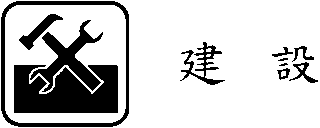 澎湖縣政府　函受 文 者：如正、副本行文單位發文日期：中華民國108年3月28日發文字號：府建商字第10808424112號附　　件：如主旨（見本期縣法規欄）主　　旨：檢送「澎湖縣政府立體停車場管理規範」發布令乙份，請查照。正　　本：縣府前廣場地下停車場、中正國小地下停車場、文光國中地下停車場、澎湖縣政府行政處（刊登公報）、澎湖縣政府行政處（法制）副　　本：澎湖縣政府建設處縣　長　賴　峰　偉澎湖縣政府　函受 文 者：如正、副本行文單位發文日期：中華民國108年4月2日發文字號：府建商字第1080842614號附　　件：如說明 主　　旨：修正「澎湖縣設備汰換與智慧用電補助作業要點」部分規定及訂定「澎湖縣住宅部門設備汰換補助作業要點」，並自即日起生效，請查照。說　　明：檢送修正「澎湖縣設備汰換與智慧用電補助作業要點」及「澎湖縣住宅部門設備汰換補助作業要點」各乙份。正　　本：澎湖縣立馬公國民中學、澎湖縣立文光國民中學、澎湖縣立中正國民中學、澎湖縣立澎南國民中學、澎湖縣立湖西國民中學、澎湖縣立鎮海國民中學、澎湖縣立志清國民中學、澎湖縣立白沙國民中學、澎湖縣立吉貝國民中學、澎湖縣立鳥嶼國民中學、澎湖縣立西嶼國民中學、澎湖縣立望安國民中學、澎湖縣立將澳國民中學、澎湖縣立七美國民中學、澎湖縣馬公市馬公國民小學、澎湖縣馬公市中正國民小學、澎湖縣馬公市中興國民小學、澎湖縣馬公市文光國民小學、澎湖縣馬公市文澳國民小學、澎湖縣馬公市中山國民小學、澎湖縣馬公市石泉國民小學、澎湖縣馬公市東衛國民小學、澎湖縣馬公市興仁國民小學、澎湖縣馬公市山水國民小學、澎湖縣馬公市五德國民小學、澎湖縣馬公市嵵裡國民小學、澎湖縣馬公市風櫃國民小學、澎湖縣馬公市虎井國民小學、澎湖縣湖西鄉湖西國民小學、澎湖縣湖西鄉隘門國民小學、澎湖縣湖西鄉龍門國民小學、澎湖縣湖西鄉西溪國民小學、澎湖縣湖西鄉成功國民小學、澎湖縣湖西鄉沙港國民小學、澎湖縣白沙鄉中屯國民小學、澎湖縣白沙鄉講美國民小學、澎湖縣白沙鄉赤崁國民小學、澎湖縣白沙鄉後寮國民小學、澎湖縣白沙鄉吉貝國民小學、澎湖縣白沙鄉鳥嶼國民小學、澎湖縣西嶼鄉合橫國民小學、澎湖縣西嶼鄉竹灣國民小學、澎湖縣西嶼鄉大池國民小學、澎湖縣西嶼鄉池東國民小學、澎湖縣西嶼鄉內垵國民小學、澎湖縣西嶼鄉外垵國民小學、澎湖縣望安鄉望安國民小學、澎湖縣望安鄉將軍國民小學、澎湖縣望安鄉花嶼國民小學、澎湖縣七美鄉七美國民小學、澎湖縣七美鄉雙湖國民小學、澎湖縣馬公市公所、澎湖縣湖西鄉公所、澎湖縣白沙鄉公所、澎湖縣西嶼鄉公所、澎湖縣望安鄉公所、澎湖縣七美鄉公所、澎湖縣馬公市戶政事務所、澎湖縣湖西鄉戶政事務所、澎湖縣白沙鄉戶政事務所、澎湖縣西嶼鄉戶政事務所、澎湖縣望安鄉戶政事務所、澎湖縣七美鄉戶政事務所、澎湖縣馬公市民代表會、澎湖縣湖西鄉民代表會、澎湖縣白沙鄉民代表會、澎湖縣西嶼鄉民代表會、澎湖縣望安鄉民代表會、澎湖縣七美鄉民代表會、澎湖縣馬公市第一衛生所、澎湖縣馬公市第二衛生所、澎湖縣湖西鄉衛生所、澎湖縣白沙鄉衛生所、澎湖縣西嶼鄉衛生所、澎湖縣望安鄉衛生所、澎湖縣七美鄉衛生所、澎湖縣政府警察局、澎湖縣政府消防局、澎湖縣政府衛生局、澎湖縣政府環境保護局、澎湖縣政府農漁局、澎湖縣政府文化局、澎湖縣政府稅務局、澎湖縣政府公共車船管理處、澎湖縣澎湖地政事務所、澎湖縣家畜疾病防治所、澎湖縣立體育場、澎湖縣水產種苗繁殖場、澎湖縣家庭教育中心、澎湖縣林務公園管理所、澎湖縣政府民政處、澎湖縣政府財政處、澎湖縣政府教育處、澎湖縣政府工務處、澎湖縣政府旅遊處、澎湖縣政府社會處、澎湖縣政府人事處、澎湖縣政府政風處、澎湖縣政府主計處、澎湖縣政府行政處副　　本：澎湖縣政府建設處、澎湖縣政府行政處（法制）（含附件）縣　長　賴　峰　偉澎湖縣設備汰換與智慧用電補助作業要點部分規定修正總說明澎湖縣政府（以下簡稱本府）依經濟部「縣市共推住商節電行動」促進所轄住宅、服務業、機關部門節電，辦理汰換老舊空調、照明設備及建置能源管理系統補助作業，以達到推廣節能成效，於一百零七年六月十二日府建商字第一零七零八四三五五七號函訂定本要點，為配合經濟部於一百零七年十二月七日修正本案作業要點，將服務業、機關、學校對象擴大至一般住宅部門，本府修正計畫書業已核定在案，本次作業要點擬針對新增「辦公室及營業場所燈具T5」及「室內停車場燈具照明」兩項目，及刪除「室內停車場智慧照明燈具」項目，另因本計畫共計執行三期，且每期皆為跨年度辦理，為避免民眾及廠商混淆且可延續本作業要點，將名稱年度刪除，爰修訂「澎湖縣設備汰換與智慧用電補助作業要點」，其修正要點如下：一、為考量每年度補助經費不同，刪除107年度總補助經費。（修正第三點）二、本案經計畫修正後，刪除補助項目「室內停車場智慧照明燈具」及「能源管理系統」，故刪除產品定義、申請資格及條件及補助標準，並新增「室內停車場照明燈具」及老舊辦公室照明燈具（T5螢光燈具） 產品定義、申請資格及條件及補助標準。（修正第四點、第五點、第六點及第七點）三、經濟部能源局為統一全台各縣市補助額度，調整電冰箱補助條件及額度，為提高汰換率，刪除每單位兩台為上限之限制。（修正第六點）澎湖縣設備汰換與智慧用電補助作業要點部分規定修正對照表澎湖縣設備汰換與智慧用電補助作業要點一、澎湖縣政府（以下簡稱本府）依經濟部「縣市共推住商節電行動」促進所轄住宅、服務業、機關部門節電，辦理汰換老舊空調、照明設備及建置能源管理系統補助作業，以達到推廣節能成效，特訂定本要點。二、本要點相關補助申請之受理、撥款、查驗及相關規定事項由本府建設處執行，必要時得請其他單位依權責辦理。三、申請補助時間：(一)	申請補助期間自公告日起至補助款用罄止，本府得公告終止補助與提前截止申請補助作業。(二)	補助採買期間：公告日當年度一月一日起採購本要點所補助之節能產品（以發票開立時間認定），皆可於本要點公告後申請。四、本要點用詞及所補助之節能產品定義：(一)	住宅部門用電：指表燈非營業（不含政府機關及各級學校之表燈非營業用電）及集合式住宅公設用電。(二)	服務業部門用電：指服務業之電力用電及表燈營業用電，及政府機關、各級公私立學校與包燈（含表制路燈）用電。(三)	「無風管空氣調節機」：指依經濟部公告之「無風管空氣調節機容許耗用能源基準與能源效率分級標示事項、方法及檢查方式」，經能源局核准登錄之能源效率分級標示一級或二級之產品。(四)	「辦公室及營業場所燈具」及「室內停車場照明燈具」：指含燈座及光源之完整照明燈具，且其發光效率需一百lm/W以上，且符合CNS14115（電器照明與類似設備之射頻干擾限制值與量測方法）、CNS14335（燈具安全通則）及CNS15592（光源及光源系統之光生物安全性）等認證，若該燈具採用LED燈管為光源，燈管需符合CNS15438（雙燈帽直管型LED光源-安全性）或CNS15983（雙燈帽整合型LED燈管-安全規定）認證；或符合經濟部公告之「辦公室及營業場所燈具節能標章能源效率基準與標示方法」，經能源局核准登錄之節能標章「辦公室及營業場所燈具」獲證之產品。(五)	「服務業電冰箱」：指依經濟部公告之「電冰箱容許耗用能源基準與能源效率分級標示事項、方法及檢查方式，經能源局核准登錄之能源效率分級標示一級或二級之產品。五、各補助品項申請資格與條件：(一)	本縣轄內之服務業及政府機關與學校，汰換既有無風管空氣調節機者。(二)	本縣轄內之服務業及政府機關與學校，汰換既有T5/T8/T9螢光燈具者。(三)	本縣轄內之集合住宅、服務業、政府機關與學校，於所屬之室內停車場設置照明者。(四)	本縣轄內之服務業及政府機關與學校，汰換既有電冰箱者。六、各申請品項之補助標準：(一)	「無風管空氣調節機」：每台依額定總冷氣能力每kW補助新臺幣二千五百元，且以汰換費用二分之一為上限。(二)	「辦公室及營業場所燈具」：每具補助汰換費用二分之一，且以新臺幣五百元為上限。(三)	「室內停車場照明燈具」：每具補助汰換費用二分之一，且以新臺幣五百元為上限。(四)	「電冰箱」：補助金額為每公升十元，每台補助新臺幣三千元為上限（最高不逾汰換費用二分之一），並視實際補助情況予以調整。七、申請應備文件：(一)	補助申請表：汰舊換新節能設施完成後填具「澎湖縣政府設備汰換與智慧用電補助申請表」向本府申請。 (二)	申請資格證明文件：1.	服務業：商業登記證明文件影本、法人設立登記證明文件或經本府認定足資證明為服務業之文件。2.	機關用戶：組織法規或以公文函送申請書辦理。3.	學校：設立證明文件。4.	集合式住宅：社區管理委員會組織報備證明文件、備案公文影本或足資證明之文件。(三)	受補助設備裝設地址之最近一期台電公司電費單影本：用電種類應為電力用戶或表燈營業用戶；申請者如與電費單用戶名不同者，須出具申請者與電費單用戶租賃該電費單地址建物之契約影本，或足資證明使用之文件，設備設置地址應與用電地址相同。(四)	設備汰換與智慧用電購置證明文件：1.	新購設備之統一發票收執聯影本或收據影本，其上應載明買受人名稱及營利事業統一編號，於備註欄加蓋申請人之公司大小章，並應註明產品品項、廠牌、型號及費用（或檢附詳細之品項金額明細表）。 2.	收據應加蓋免用統一發票專用章，並載明廠商或銷售者之統一編號及代表人姓名。3.	統一發票收執聯或收據之開立日期需為補助期間，並註明「與正本相符」字樣及加蓋公司大小章。(五)	撥款帳戶之金融機構存摺封面影本：撥款對象以購買本要點補助之節能產品的服務業者為主（亦即本補助要點之申請人），亦即撥款帳戶戶名應與申請人名稱相同。(六)	其他證明文件：1.	申請「無風管空氣調節機」及「電冰箱」補助者須檢附下列文件：(1)	受補助新品之廠商保證書（卡）正本，其上應載明廠牌及型號，經受理單位蓋章影印後歸還。(2)	檢附施工前、施工中、完工後之現場相片作為佐證資料，相片需有產品製造號碼，並與保證書（卡）一致。(3)	汰換之舊機回收證明：依據環保署廢四機逆向回收制度辦理　者：廢四機回收聯單第三聯（正本）（影本；該聯單需已經處理業者核章及處理業者切結廢四機已進場之文件）。2.	申請「辦公室及營業場所燈具」及「室內停車場照明燈具」須檢附下列文件：(1)	受補助新品之規格書或型錄影本。(2)	節能產品證明文件（二擇一）：甲、全國認證基金會（TAF）認可之照明實驗室檢測符合發光效率一百lm/w、CNS 14335、CNS 14115及CNS15592之產品檢測報告影本或其他足資證明文件；若該燈具採用LED燈管為光源，須同時檢附燈管符合CNS15438或CNS15983認證之文件。乙、符合經濟部公告節能標章「辦公室及營業場所燈具」獲證之產品證書影本（亦可擷取網站核准該產品之頁面影本證明）。(七)	本計畫之申請表格可至本府建設處網站下載，申請者填具申請表及相關文件後，送至本府建設處受理。澎湖縣住宅部門設備汰換補助作業要點總說明澎湖縣政府依經濟部「縣市共推住商節電行動」作業要點辦理所轄住宅設備汰換補助以落實節電措施，爰訂定「澎湖縣住宅部門設備汰換補助作業要點」（以下稱本要點），共計十二點，其要點如下：一、本要點訂定目的。（第一點）二、本要點執行單位。（第二點）三、本要點補助時間。（第三點）四、本要點用詞及所補助之節能產品定義。（第四點）五、本要點申請資格與條件。（第五點）六、本要點補助標準。（第六點）七、申請應備文件。（第七點）八、審核作業。（第八點）九、得不予補助事項。（第九點）十、請領補助款應負責任。（第十點）十一、或補助款之申請者其他配合事項。（第十一點）十二、個人資料運用規範。（第十二點）澎湖縣住宅部門設備汰換補助作業要點澎湖縣住宅部門設備汰換補助作業要點一、澎湖縣政府（以下簡稱本府）依經濟部「縣市共推住商節電行動」促進所轄住宅部門節電，辦理汰換老舊空調、電冰箱補助作業，以達到推廣節能成效，特訂定本要點。二、本要點相關補助申請之受理、撥款、查驗及相關規定事項由本府建設處執行，必要時得請其它單位依權責辦理。三、申請補助時間：(一)	申請補助期間自一百零七年十二月七日起至補助款用罄止，如當期補助款用罄，本府得公告終止補助與提前截止申請補助作業。(二)	補助採買期間：自一百零七年十二月七日起採購本要點所補助之節能產品（以發票開立時間認定），皆可於本要點公告後申請。四、本要點用詞及所補助之節能產品定義：(一)	住宅部門用電：指表燈非營業（不含政府機關及各級學校之表燈非營業用電）及集合式住宅公設用電。(二)	「無風管空氣調節機」：指依經濟部公告之「無風管空氣調節機容許耗用能源基準與能源效率分級標示事項、方法及檢查方式」，經能源局核准登錄之能源效率分級標示1級或2級之產品。(三)	「電冰箱」：指依經濟部公告之「電冰箱容許耗用能源基準與能源效率分級標示事項、方法及檢查方式，經能源局核准登錄之能源效率分級標示1級或2級之產品。五、各補助品項申請資格與條件：(一)	本縣轄內住宅汰換既有無風管空氣調節機者。(二)	本縣轄內住宅汰換既有電冰箱者。六、各申請品項之補助標準：(一)	購買無風管空氣調節機產品每kW補助新臺幣一千元，每台補助以新臺幣三千元為上限（最高不逾汰換費用二分之一）。(二)	購買電冰箱產品每公升補助十元，每台補助以新臺幣三千元為上限（最高不逾汰換費用二分之一）。七、申請應備文件：(一)	補助申請表：汰舊換新節能設備完成後填具申請表向本府申請。 (二)	受補助設備裝設地址之最近一期台電公司電費單影本；申請者如與電費單用戶名不同者，須出具申請者與電費單用戶租賃該電費單地址建物之契約影本，或足資證明使用之文件，設備設置地址應與用電地址相同。(三)	新購設備之統一發票收執聯或收據正本，其上應載明產品品項、廠牌、型號及費用。收據應加蓋免用統一發票專用章，並載明廠商或銷售者之統一編號及代表人姓名。(四)	申請人之金融機構存摺封面影本。(五)	受補助新品之廠商保證書（卡）正本，其上應載明廠牌及型號，經受理單位蓋章影印後歸還。(六)	產品所附之第一、二級節能標章。(七)	檢附施工前、施工中、完工後之現場相片作為佐證資料，相片需有產品製造號碼，並與保證書（卡）一致。(八)	汰換之舊機回收證明：依據環保署廢四機逆向回收制度辦理，檢附廢四機回收聯單（需已經處理業者核章及處理業者切結廢四機已進場之文件）。(九)	於一百零七年十二月七日至一百零八年二月一日購買且換裝完成之申請案，如無法提出舊機照片及回收聯單者，則請申請者出具切結書辦理補助事宜。八、補助審核作業：(一)	書面審查：申請案件依收件先後順序進行審核，經審查不合規定或內容有欠缺者，將以電話通知申請者補正，補正次數以一次為限，補正日數不得超過十四日；屆期未補正者將駁回申請。(二)	抽驗查核：通過書面審查之申請案，本府得抽樣進行電話查詢或安排現場查核，申請人不得規避妨礙或拒絕，經查驗與申請表所載不符者，將駁回申請。(三)	補助款撥付方式：獲審核通過之補助申請案，以申請者電匯轉帳為戶名之金融機構指定帳號方式撥付補助款。九、申請案件有下列情形之一者，本府得不予補助：(一)	補助申請表未簽名或蓋章。(二)	檢附之文件有隱匿、虛偽或假造等不實情事、不完整、模糊不清無法審核。(三)	申請者資格不符。(四)	申請補助項目、設備能源效率或型號不符合補助標準。(五)	發票或收據之日期非於補助購買期間。(六)	廠商保證書（卡）日期為補助購買期間前或申請補助期間後。(七)	申請日期超過申請補助期間。(八)	廠商保證書（卡）未載明廠牌及型號。(九)	發票或收據上未載明受補助產品之廠牌型號。(十)	汰換掉的舊機不是無風管空氣調節機/電冰箱。(十一)	申請文件不實、虛偽買賣或偽造變造。(十二)	經查證未安裝使用或有囤積、轉賣之情事。(十三)	預算將用罄並經本府公告終止補助。(十四)	未配合本府進行現場查驗或實地抽查。(十五)	同一申請補助案件已獲其他政府機關補助。(十六)	現場查驗經限期改善未果。十、申請者請領補助款時，應本誠信原則對所提出支出憑證之支付事實及真實性負責，如有不實，應負相關責任。十一、獲補助款之申請者，應就本府所舉辦之節電相關活動、觀摩或會議提供相關協助及同意本府後續追蹤用電情形。十二、為辦理本要點補助事項，於必要範圍內，得蒐集、處理及使用申請者相關資料，並將依個人資料保護法、營業秘密法及相關法令之規定辦理。澎湖縣政府　函受 文 者：如正、副本行文單位發文日期：中華民國108年4月10日發文字號：府建城字第10808421952號附　　件：如主旨（見本期縣法規欄）主　　旨：檢送修正「澎湖縣都市設計審議作業要點」發布令乙份，請查照。正　　本：澎湖縣政府行政處（刊登公報）、澎湖縣政府行政處（法制）副　　本：澎湖縣政府建設處縣　長　賴　峰　偉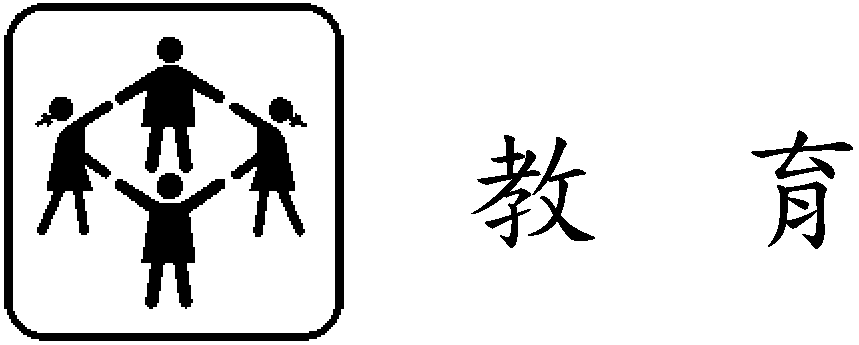 澎湖縣政府　函受 文 者：如正、副本行文單位發文日期：中華民國108年3月29日發文字號：府教學字第1080902639號附　　件：如主旨主　　旨：檢送「澎湖縣國民中小學校長遴選作業要點」第八點修正總說明、修正對照表及修正後要點各1份，並自中華民國108年3月29日生效，請查照。正　　本：澎湖縣各國民中小學副　　本：澎湖縣政府行政處（含附件）、澎湖縣政府教育處縣　長　賴　峰　偉澎湖縣國民中小學校長遴選作業要點第八點修正總說明查國民教育法第九條第二項規定：「國民小學及國民中學校長在同一學校得連任一次。任期屆滿得回任教職。」。次查一百零六年十二月六日公布施行之偏遠地區學校教育發展條例第十條第一項第二款規定：「校長任期一任為四年，其遴選及聘任程序，由主管機關依實際需要另定之；其辦學績效卓著，校務發展計畫經審核通過，並經主管機關校長遴選委員會同意者，得連任二次。」。再查一百零七年五月三十日發布施行之偏遠地區學校教育發展條例施行細則第六條規定：「本條例施行時已在職之偏遠地區學校校長，其任期及連任次數，依下列規定辦理：一、現任期少於四年者，得延長為四年。二、已連任一次者，任期屆滿後，得依本條例之規定再連任一次。三、未曾連任者，得依本條例之規定連任二次。」。上開偏遠地區學校教育發展條例及其施行細則提高校長於同一學校得連任次數之意旨，係為避免偏遠地區學校校長任期屆滿而他校校長無意願遴選至該校致校長出缺情形，且法條明定「得」連任二次供各地方政府彈性作業，地方政府自得依現況及需求訂定不違背連任次數上限之規定。考量提高校長連任次數，可能影響初任校長分發作業及報考意願，並影響現任校長調動之權益，為符合本縣現況與實際需求，爰擬具「澎湖縣國民中小學校長遴選作業要點」修正草案，調整本縣校長於同一學校得連任次數為一次。澎湖縣國民中小學校長遴選作業要點第八點修正對照表澎湖縣國民中小學校長遴選作業要點中華民國91年6月6日修正核定中華民國91年6月14日府教國字第0910031945號函修正發布第八、九點、第十二、十三點條文中華民國93年6月23日府教國字第0930800802號函修正增訂第十五點發布中華民國98年3月3日府教國字第0980800714號函修正名稱、第八、九點、十、十二點條文中華民國100年7月5日府教學字第1000803535號函修正發布第一、三、四、八、九、十、十五點條文中華民國103年7月1日府教學字第1030905641號函修正發布第十三點條文中華民國105年4月27日府教學字第1050903563號函修正發布第九點條文中華民國107年6月11日府教學字第1070905723號函修正發布第一點及第八點條文中華民國108年3月29日府教學字第1080902639號函修正發布第八點條文一、澎湖縣政府（以下簡稱本府）為辦理本縣國民中小學校長遴選作業特依據國民教育法第九條、偏遠地區學校教育發展條例第十條及偏遠地區學校教育發展條例施行細則第六條規定，訂定本要點。二、本府為辦理本縣國民中小學校長遴選，設「澎湖縣國民中小學校長遴選委員會」（以下簡稱委員會），辦理本縣國民中小學校長遴選。三、委員會置委員十一人，除本府副縣長、秘書長、教育處長、人事處處長為當然委員外，另家長會代表三人（為遴聘員額，以出缺學校優先遴聘）、教師代表二人；餘二人由學者專家或社會公正人士或縣府主管遴聘。以上人員組成，由縣長遴聘之，任期一年，均為無給職。
委員會開會時，得邀請相關人員列席。四、委員會置召集人一人，由副縣長兼任；置副召集人一人，由秘書長兼任；置執行秘書一人，由教育處業務主管科長兼任；置幹事一人，由教育處業務承辦人兼任，協助執行秘書處理業務。五、申請人為委員之配偶、五親等內之血親、三親等內之姻親時，該委員應自行迴避。六、委員會開會時，委員應親自出席，不得委託他人代表。委員因故不能擔任時，由本府另聘人員遞補。經委員三分之二以上出席始得開議。其決議應以出席委員過半數之同意行之。委員中如有應行迴避之情事者，不計入出席委員人數。七、委員會得視任務需要，不定期開會。由召集人召集，並擔任主席，召集人因故不能出席時，由副召集人代理，如召集人及副召集人均不能出席時，召集人得指定委員之一代理。八、國民中小學校長採任期制，一級離島學校一任為四年，二、三級離島一任為三年，在同一學校得連任一次。初任校長視缺額優先遴選至二、三級離島學校服務。九、凡中華民國國民，身心健康，品德優良，並具備下列各款資格之一者，得參加本縣國民中小學校長遴選(一)曾任本縣國民中小學校長。(二)經本縣國民中小學校長公開甄選、儲訓合格。(三)國民中學任期屆滿或連任中之現職校長。(四)國民小學任期屆滿或連任中之現職校長。服務於二、三級離島學校之現職校長，遇有校長臨時出缺之特殊情形者，不受前項任期屆滿始得參加校長遴選之限制。十、具有公務人員任用法第二十八條、教師法第十四條第一項各款情事之一者不得參加遴選。其已聘任者，應予撤銷聘任。十一、任期屆滿無意續任或未遴聘之校長，如具教師資格且無教師法第十四條第一項所列各款之一情事者，由縣府分發中小學擔任教師；如校長無意回任教師，由本府同意其辦理退休、資遣，或協助依法令轉任行政人員。十二、國民中小學校長遴選，每年以配合任期屆滿之校長或校長出缺之情況，於學年度結束前統一辦理遴選。十三、遴選作業由本府公布國民中小學校長出缺或任期屆滿之情況，受理申請，候選人得在申請表依序填寫志願，供委員遴選之參考。      
如有出缺之學校，而無人申請遴選，或學年中出缺時，由本府遴聘代理，惟代理期間不得超過一年。
若無人申請之學校或因情況特殊時，得由本府教育處逕予建議人選，陳請縣長遴聘。十四、委員會得一校遴選一至三名校長，送請縣長遴聘。十五、兼職人員均為無給職。但外聘委員（非本府及所屬機關學校人員），得依規酌支出席費（經費來源：依本府經費狀況酌予補助）。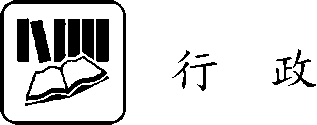 澎湖縣政府　函受 文 者：如正、副本行文單位 發文日期：中華民國108年3月21日發文字號：府行法字第10813011572號附　　件：如主旨（見本期縣法規欄）主　　旨：檢送廢止「澎湖縣民眾申請病危照護交通補助費實施辦法」發布令乙份（如附件），請查照。正　　本：澎湖縣政府衛生局副　　本：澎湖縣政府行政處（刊登公報）、澎湖縣政府行政處（法制）（均含附件）縣　長　賴　峰　偉澎湖縣政府　函受 文 者：如正、副本行文單位 發文日期：中華民國108年3月21日發文字號：府行法字第10813011552號附　　件：如主旨（見本期縣法規欄）主　　旨：檢送廢止「澎湖縣申請航空器緊急救護自治條例」發布令乙份（如附件），請查照。正　　本：澎湖縣政府衛生局副　　本：澎湖縣政府行政處（刊登公報）、澎湖縣政府行政處（法制）（均含附件）縣　長　賴　峰　偉澎湖縣政府　函受 文 者：如正、副本行文單位 發文日期：中華民國108年3月21日發文字號：府行法字第10813011532號附　　件：如主旨（見本期縣法規欄）主　　旨：檢送廢止「澎湖縣離島地區居民急重症轉診就醫包船交通費補助自治條例」發布令乙份（如附件），請查照。正　　本：澎湖縣政府衛生局副　　本：澎湖縣政府行政處（刊登公報）、澎湖縣政府行政處（法制）（均含附件）縣　長　賴　峰　偉澎湖縣政府　函受 文 者：如正、副本行文單位 發文日期：中華民國108年3月21日發文字號：府行法字第10813011632號附　　件：如主旨（見本期縣法規欄）主　　旨：檢送訂定「澎湖縣嚴重或緊急傷病患運送轉診及病危返鄉交通費補助辦法」發布令乙份（如附件），請依地方制度法第27條第3項規定函報中央主管機關備查，並函送本縣議會查照，請查照。說　　明：一、依據澎湖縣法規標準自治條例第32條規定辦理。二、貴局依旨揭規定檢附發布令、修正條文、修正總說明及修正對照表（非草案）函報中央主管機關備查與函送本縣議會查照時，請副知本府行政處，並於備查文函復後影印1份送本府行政處留存。正　　本：澎湖縣政府衛生局副　　本：澎湖縣政府行政處（刊登公報）、澎湖縣政府行政處（法制）（均含附件）縣　長　賴　峰　偉澎湖縣政府　函受 文 者：如正、副本行文單位 發文日期：中華民國108年3月21日發文字號：府行法字第10813011612號附　　件：如主旨（見本期縣法規欄）主　　旨：檢送制定「澎湖縣嚴重或緊急傷病患運送轉診自治條例」發布令乙份，請依地方制度法第26條第4項規定函報中央主管機關備查，請查照。說　　明：一、依據澎湖縣法規標準自治條例第32條規定辦理。二、貴局依旨揭規定檢附發布令、條文、總說明及逐條說明表函報中央主管機關備查時，請副知本府行政處，並於備查文函復後影印1份送本府行政處留存。正　　本：澎湖縣政府衛生局副　　本：澎湖縣政府行政處（刊登公報）、澎湖縣政府行政處（法制）（均含附件）縣　長　賴　峰　偉澎湖縣政府　函受 文 者：如正、副本行文單位 發文日期：中華民國108年4月24日發文字號：府行法字第10813017242號附　　件：如主旨（見本期縣法規欄）主　　旨：檢送廢止「澎湖縣立慢性病防治所編制表」發布令乙份，請查照。說　　明：依據澎湖縣法規標準自治條例第32條規定辦理。正　　本：澎湖縣政府人事處、澎湖縣政府衛生局副　　本：澎湖縣政府行政處（刊登公報）、澎湖縣政府行政處（法制）（均含附件）縣　長　賴　峰　偉澎湖縣政府　函受 文 者：如正、副本行文單位 發文日期：中華民國108年5月7日發文字號：府行法字第10813019342號附　　件：如主旨（見本期縣法規欄）主　　旨：檢送修正「澎湖縣公立幼兒園招收不利條件幼兒優先入園實施辦法」發布令乙份（如附件），請依地方制度法第27條第3項規定函報中央主管機關備查，並函送本縣議會查照，請查照。說　　明：一、依據澎湖縣法規標準自治條例第32條規定辦理。二、貴處依旨揭規定檢附發布令、修正條文、修正總說明及修正條文對照表（非草案）函報中央主管機關備查與函送本縣議會查照時，請副知本府行政處，並於備查文函復後影印1份送本府行政處留存。正　　本：澎湖縣政府教育處副　　本：澎湖縣政府行政處（刊登公報）、澎湖縣政府行政處（法制）（均含附件）縣　長　賴　峰　偉澎湖縣政府　函受 文 者：如正、副本行文單位 發文日期：中華民國108年5月7日發文字號：府行法字第10813019352號附　　件：如主旨(見本期縣法規欄)主　　旨：檢送修正「澎湖縣公立幼兒園專任園長遴聘及公立學校附設幼兒園專任主任任期辦法」發布令乙份（如附件），請依地方制度法第27條第3項規定函報中央主管機關備查，並函送本縣議會查照，請查照。說　　明：一、依據澎湖縣法規標準自治條例第32條規定辦理。二、貴處依旨揭規定檢附發布令、修正條文、修正總說明及修正條文對照表（非草案）函報中央主管機關備查與函送本縣議會查照時，請副知本府行政處，並於備查文函復後影印1份送本府行政處留存。正　　本：澎湖縣政府教育處副　　本：澎湖縣政府行政處(刊登公報)、澎湖縣政府行政處(法制)(均含附件)縣　長　賴　峰　偉澎湖縣政府　函受 文 者：如正、副本行文單位 發文日期：中華民國108年5月7日發文字號：府行法字第10813019332號附　　件：如主旨（見本期縣法規欄）主　　旨：檢送修正「澎湖縣幼兒教保服務諮詢會設置辦法」第一條、第二條及第三條發布令乙份（如附件），請依地方制度法第27條第3項規定函報中央主管機關備查，並函送本縣議會查照，請查照。說　　明：一、依據澎湖縣法規標準自治條例第32條規定辦理。二、貴處依旨揭規定檢附發布令、修正條文、修正總說明及修正條文對照表（非草案）函報中央主管機關備查與函送本縣議會查照時，請副知本府行政處，並於備查文函復後影印1份送本府行政處留存。正　　本：澎湖縣政府教育處副　　本：澎湖縣政府行政處（刊登公報）、澎湖縣政府行政處（法制）（均含附件）縣　長　賴　峰　偉澎湖縣政府　函受 文 者：如正、副本行文單位 發文日期：中華民國108年5月7日發文字號：府行法字第10813019372號附　　件：如主旨（見本期縣法規欄）主　　旨：檢送修正「澎湖縣幼兒園及其教保服務人員獎勵辦法」發布令乙份（如附件），請依地方制度法第27條第3項規定函報中央主管機關備查，並函送本縣議會查照，請查照。說　　明：一、依據澎湖縣法規標準自治條例第32條規定辦理。二、貴處依旨揭規定檢附發布令、修正條文、修正總說明及修正條文對照表（非草案）函報中央主管機關備查與函送本縣議會查照時，請副知本府行政處，並於備查文函復後影印1份送本府行政處留存。正　　本：澎湖縣政府教育處副　　本：澎湖縣政府行政處（刊登公報）、澎湖縣政府行政處（法制）（均含附件）縣　長　賴　峰　偉澎湖縣政府　函受 文 者：如正、副本行文單位 發文日期：中華民國108年5月7日發文字號：府行法字第10813019382號附　　件：如主旨（見本期縣法規欄）主　　旨：檢送修正「澎湖縣幼兒園教保服務申訴評議會組織及評議辦法」發布令乙份（如附件），請依地方制度法第27條第3項規定函報中央主管機關備查，並函送本縣議會查照，請查照。說　　明：一、依據澎湖縣法規標準自治條例第32條規定辦理。二、貴處依旨揭規定檢附發布令、修正條文、修正總說明及修正條文對照表（非草案）函報中央主管機關備查與函送本縣議會查照時，請副知本府行政處，並於備查文函復後影印1份送本府行政處留存。正　　本：澎湖縣政府教育處副　　本：澎湖縣政府行政處（刊登公報）、澎湖縣政府行政處（法制）（均含附件）縣　長　賴　峰　偉澎湖縣政府　函受 文 者：如正、副本行文單位 發文日期：中華民國108年5月7日發文字號：府行法字第10813019402號附　　件：如主旨（見本期縣法規欄）主　　旨：檢送修正「澎湖縣所屬各級學校及幼兒園辦理學生平安保險辦法」發布令乙份（如附件），請依地方制度法第27條第3項規定函報中央主管機關備查，並函送本縣議會查照，請查照。說　　明：一、依據澎湖縣法規標準自治條例第32條規定辦理。二、貴處依旨揭規定檢附發布令、修正條文、修正總說明及修正條文對照表（非草案）函報中央主管機關備查與函送本縣議會查照時，請副知本府行政處，並於備查文函復後影印1份送本府行政處留存。正　　本：澎湖縣政府教育處副　　本：澎湖縣政府行政處（刊登公報）、澎湖縣政府行政處（法制）（均含附件）縣　長　賴　峰　偉澎湖縣政府　函受 文 者：如正、副本行文單位發文日期：中華民國108年3月25日發文字號：府行資字第1081301224號附　　件：如說明一主　　旨：訂定「澎湖縣政府及所屬機關資料開放作業原則」，並自即日起生效，請查照。說　　明：一、檢送「澎湖縣政府及所屬機關資料開放作業原則」總說明、逐點說明及要點各1份。二、旨揭原則原以本府108年3月19日府行資字第1081300910號函分行（諒達），因該函公文內容誤繕，予以作廢，另以本函分行之。正　　本：澎湖縣政府民政處、澎湖縣政府財政處、澎湖縣政府建設處、澎湖縣政府教育處、澎湖縣政府工務處、澎湖縣政府旅遊處、澎湖縣政府社會處、澎湖縣政府行政處、澎湖縣政府人事處、澎湖縣政府政風處、澎湖縣政府主計處、澎湖縣政府警察局、澎湖縣政府消防局、澎湖縣政府衛生局、澎湖縣政府環境保護局、澎湖縣政府農漁局、澎湖縣政府文化局、澎湖縣政府稅務局、澎湖縣政府公共車船管理處、澎湖縣澎湖地政事務所、澎湖縣家畜疾病防治所、澎湖縣立體育場、澎湖縣水產種苗繁殖場、澎湖縣家庭教育中心、澎湖縣林務公園管理所、澎湖縣馬公市戶政事務所、澎湖縣湖西鄉戶政事務所、澎湖縣白沙鄉戶政事務所、澎湖縣西嶼鄉戶政事務所、澎湖縣望安鄉戶政事務所、澎湖縣七美鄉戶政事務所、澎湖縣馬公市第一衛生所、澎湖縣馬公市第二衛生所、澎湖縣馬公市興仁衛生所、澎湖縣湖西鄉衛生所、澎湖縣白沙鄉衛生所、澎湖縣白沙鄉吉貝衛生所、澎湖縣白沙鄉鳥嶼衛生所、澎湖縣西嶼鄉衛生所、澎湖縣望安鄉衛生所、澎湖縣望安鄉將軍衛生所、澎湖縣七美鄉衛生所副　　本：澎湖縣馬公市公所、澎湖縣湖西鄉公所、澎湖縣白沙鄉公所、澎湖縣西嶼鄉公所、澎湖縣望安鄉公所、澎湖縣七美鄉公所、澎湖縣政府行政處（刊登公報）、澎湖縣政府行政處（法制）、澎湖縣政府行政處（資訊科）縣　長　賴　峰　偉澎湖縣政府及所屬機關資料開放作業原則總說明澎湖縣政府為推動澎湖縣政府及所屬機關政府資料開放，建立政府資料開放原則及管理機制，以促進資料流通及利用，依據「行政院及所屬各級機關政府資料開放作業原則」爰擬具「澎湖縣政府及所屬機關資料開放作業原則」（以下簡稱本原則），本原則共十點，其重點如下： 一、訂定目的。（第一點） 二、資料開放之實施範圍。（第二點） 三、相關用詞之定義。（第三點） 四、處理原則。（第四點） 五、開放資料集之質量需求。（第五點） 六、資料使用規範。（第六點） 七、各機關應配合辦理查核作業。（第七點） 八、各機關應辦理及回覆建議意見。（第八點） 九、本原則之獎懲標準依據。（第九點） 十、作業原則修正時機。（第十點）澎湖縣政府及所屬機關資料開放作業原則澎湖縣政府及所屬機關資料開放作業原則中華民國108年3月26日府行資字第1081301224號函訂定 一、為推動澎湖縣政府及所屬機關（以下簡稱各機關）政府資料開放，並建立政府資料開放原則及管理機制，以促進資料流通及利用，特訂定本原則。 二、本原則所稱之政府資料開放之範圍，係指各機關於職權範圍內取得或作成，且依法得公開之各類電子資料，包含文字、數據、圖片、影像、聲音、詮釋資料等。 三、本原則用詞，定義如下： (一)	政府資料開放：政府資料以開放格式於網路公開，提供個人、學　校、團體、企業或政府機關等使用者，依其需求連結下載及利用。 (二)	開放格式：不須使用特定軟體或硬體即可取用資料集內容之檔案格式。 (三)	資料集：一群相關電子資料之集合，為政府資料開放之基本單位。 (四)	詮釋資料：描述資料集之資料，以協助資料集之流通、解讀與應　用。 (五)	澎湖縣政府資料開放平臺（以下簡稱平臺）：彙集各機關提供開放資料之資訊系統。 (六)	平臺管理機關：澎湖縣政府行政處資訊科。 (七)	使用者：使用政府資料之對象。 四、處理原則： (一)	各機關所管有之政府資料以開放為原則，集中列示於平臺，供使用者連結下載及利用。 (二)	各機關辦理政府資料開放，應依個人資料保護法及資通安全管理法等相關規定，辦理個人資料保護及資訊安全管理作業。 (三)	涉及敏感性資料、第三人權利或有其他特殊原因者，各機關應敘明理由經機關首長核准後始不予開放。 (四)	前款但書所定情形，各機關應定期或不定期檢討有無開放之必要。 (五)	政府資料應開放而未開放者，平臺管理機關得要求各機關限期改善或提出說明，如逾期未改善或說明，平臺管理機關得視實際情形，為適切之處理建議，經機關首長核准後辦理。 (六)	開放資料除因情事變更或其他正當事由，已不符合公共利益之要　求，或有侵害第三人智慧財產權、隱私權或其他法律上利益之虞者，各機關得停止全部或一部分開放資料之提供外，皆以不下架為原則。 五、資料質量需求： (一)	為強化開放資料集之品質，各機關應提供具正確性、完整性、易用性、豐富性、即時性之結構化資料，並應就已公布之開放資料集定期檢核。 (二)	依前款檢核已開放資料集之品質外，為擴大開放資料之範圍，民生需求、學術研究等相關之議題，列入優先開放之資料項目。 (三)	各機關應提供易於理解之詮釋資料，以利使用者使用。 (四)	各機關資訊系統開發應符合開放格式，逐步達成機器對機器識別讀取及利用。 六、資料使用規範： (一)	平臺之資料集應適用平臺之使用授權規範，各項資料開放前應確認其權利之完整性。 (二)	使用者依前款使用授權規範之約定利用政府資料，各機關應以無償提供為原則。但有特殊業務需求者，各機關得依資料使用目的或使用模式，另訂收費標準。 七、平臺管理機關得視需要辦理政府資料開放之查核作業，各機關應配合查核作業需要，提出相關資料或出席相關會議。 八、各機關對於民眾促請政府資料開放之建議意見，應依本原則第四點規定辦理，並將辦理結果回覆民眾。 九、各機關對政府資料開放積極推動有功人員，得依「澎湖縣政府及所屬各機關學校公務人員獎懲案件處理要點」提報敘獎人員及獎勵額度。 十、本原則配合政府資料開放政策及相關指導文件適時修正。 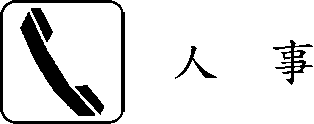 澎湖縣政府　函受 文 者：如正、副本行文單位發文日期：中華民國108年3月27日發文字號：府人力字第1081401523號附　　件：如主旨主　　旨：檢送修正「澎湖縣政府暨所屬機關公務人員甄審陞遷序列表」一份，並自即日起生效，請查照。說　　明：一、本（108）年度本縣立澎南國中、本縣龍門、赤崁國小增置護理人員，依公務人員陞遷法第8條及同法施行細則第7條規定，各該校均未達設置甄審委員會標準，各該校職員職缺之甄審（選），准由本府統籌辦理，爰修正旨揭陞遷序列表。二、本案經本府108年第4次甄審委員會審議通過。正　　本：澎湖縣政府縣長室、澎湖縣政府副縣長室、澎湖縣政府秘書長室、澎湖縣政府參議辦公室、澎湖縣政府秘書辦公室、澎湖縣政府消費者保護官、澎湖縣政府民政處、澎湖縣政府財政處、澎湖縣政府建設處、澎湖縣政府教育處、澎湖縣政府工務處、澎湖縣政府旅遊處、澎湖縣政府社會處、澎湖縣政府行政處、澎湖縣政府人事處、澎湖縣政府政風處、澎湖縣政府主計處、澎湖縣立體育場、澎湖縣家庭教育中心、澎湖縣湖西鄉戶政事務所、澎湖縣白沙鄉戶政事務所、澎湖縣西嶼鄉戶政事務所、澎湖縣望安鄉戶政事務所、澎湖縣七美鄉戶政事務所、澎湖縣立澎南國民中學、澎湖縣湖西鄉龍門國民小學、澎湖縣白沙鄉赤崁國民小學副　　本：澎湖縣政府行政處（檔案文書科，請刊登公報）（含附件）縣　長　賴　峰　偉澎湖縣政府暨所屬機關公務人員甄審陞遷序列表府人力字第49433號函訂定中華民國100年1月17日府人力字第1001500117號函修正中華民國103年10月8日府人力字第1031403863號函修正中華民國105年8月18日府人力字第1051403949號函修正，並自105年7月26日生效中華民國107年9月14日府人力字第1071404340號函修正，並溯自107年7月16日生效中華民國108年3月27日府人力字第1081401523號函修正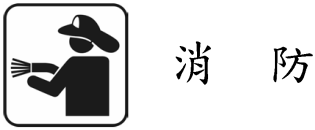 澎湖縣政府　公告發文日期：中華民國108年4月1日發文字號：府授消預字第1080016329號附　　件： 主　　旨：公告委任本府消防局依消防法辦理有關消防安全檢查業務之事項，並自公告之日起實施。依　　據：一、消防法第3條。二、行政程序法第15條第1項及第3項。 公告事項：一、本府原依消防法辦理有關消防安全檢查業務之事項，包括：「消防安全檢（複）查不合規定限期改善通知單」、「舉發違反消防法案件及限期改善通知單」、「舉發違反消防法案件通知單」及「違反消防法案件裁處書」之開立，自公告之日起，依規定委任本府消防局辦理。二、對本公告如有疑問，請洽澎湖縣政府消防局災害預防科，電話：06-9263346轉6615澎湖縣政府　公告發文日期：中華民國108年4月15日發文字號：府授消預字第1083200974號附　　件：主　　旨：公告委任本府消防局依爆竹煙火管理條例辦理有關爆竹煙火之安全管理事項，並自公告之日起實施。依　　據：一、爆竹煙火管理條例第2條。二、行政程序法第15條第1項及第3項。 公告事項：一、本府原依爆竹煙火管理條例辦理有關爆竹煙火安全管理之事項，包括：「舉發違反爆竹煙火管理條例案件通知單」及「爆竹煙火案件裁處書」之開立，自公告之日起，依規定委任本府消防局辦理。二、對本公告如有疑問，請洽澎湖縣政府消防局災害預防科，電話：06-9263346轉6690。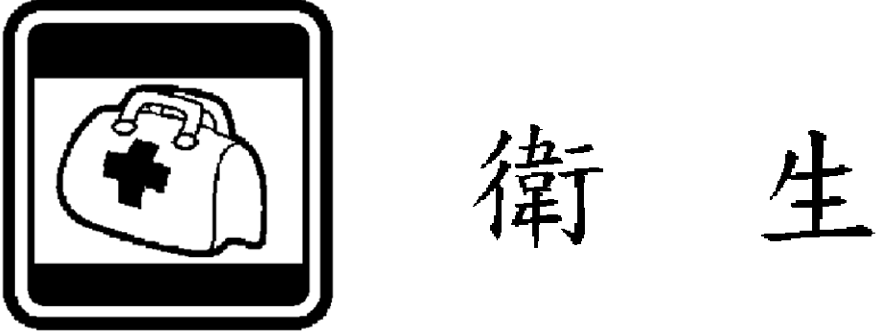 澎湖縣政府　函受 文 者：如正、副本行文單位 發文日期：中華民國108年3月21日發文字號：府授衛醫字第10833008352號附　　件：如主旨主　　旨：檢送本府逕予「全民診所（機構代碼：3544041093）」歇業公告乙份，請惠予協助刊登縣府公報，請查照。說　　明：依據醫療法第23條規定辦理。正　　本：澎湖縣政府行政處副　　本：澎湖縣政府衛生局縣　長　賴　峰　偉本案依分層負責規定授權主管局長決行澎湖縣政府　公告發文日期：中華民國108年3月21日發文字號：府授衛醫字第10833008353號附　　件： 主　　旨：公告本府逕予「全民診所（機構代碼：3544041093）」歇業乙案。依　　據：依據醫療法第23條規定辦理。公告事項：一、本府衛生局註銷事項如下：(一)	機構名稱：全民診所(二)	機構地址：澎湖縣西嶼鄉竹灣村140之1號。(三)	負責醫師鍾清全執業執照：醫執字第A122******號。(四)	醫療機構開業執照：99年10月01日澎縣衛醫字第3544041093號。(五)	歇業日期：108年2月12日。本案依分層負責規定授權主管局長決行澎湖縣政府　函受 文 者：如正、副本行文單位發文日期：中華民國108年4月23日發文字號：府授衛食字第10800044372號附　　件： 主　　旨：有關本轄「全民診所（負責人鍾清全）」領有管制藥品登記證未依規定辦理管制藥品收支結存申報公告乙份，請惠予協助辦理公示送達張貼於公告欄及刊登縣政府公報，請查照。說　　明：依據管制藥品管理條例第29條規定辦理。正　　本：澎湖縣政府行政處（張貼公告欄）、澎湖縣政府行政處（刊登縣政府公報）副　　本：澎湖縣政府衛生局（食品藥物管理科）縣　長　賴　峰　偉本案依分層負責規定授權主管局長決行澎湖縣政府　公告發文日期：中華民國108年4月23日發文字號：府授衛食字第10800044373號附　　件：主　　旨：公告本轄「全民診所（負責人鍾清全）」領有管制藥品登記證未依規定辦理管制藥品收支結存申報乙案。依　　據：依據管制藥品管理條例第29條規定辦理。公告事項：一、107年度未辦理管制藥品申報單位：(一)	機構名稱：全民診所。(二)	機構負責人：鍾清全。(三)	機構地址：澎湖縣西嶼鄉竹灣村140-1號。(四)	管制藥品登記證：管證字第WCM099000005號。二、請於文到15日內攜帶相關證件至本府衛生局辦理歇業之管制藥品結報等相關事宜，倘未依期限內辦理將依管制藥品管理條例及行政執行法相關規定逕行裁處。本案依分層負責規定授權主管局長決行澎湖縣政府　函受 文 者：如正、副本行文單位發文日期：中華民國108年4月23日發文字號：府授衛食字第10833011252號附　　件： 主　　旨：有關本轄「陽順助聽器醫療器材行（負責人陳志豪）」領有販賣業藥商許可執照未依規定辦理停（歇）業公告乙份，請惠予協助辦理公示送達張貼於公告欄及刊登縣政府公報，請查照。說　　明：依據藥事法27-1條規定辦理。正　　本：澎湖縣政府行政處（張貼公告欄）、澎湖縣政府行政處（刊登縣政府公報）副　　本：澎湖縣政府衛生局食品藥物管理科縣　長　賴　峰　偉本案依分層負責規定授權主管局長決行澎湖縣政府　公告發文日期：中華民國108年4月23日發文字號：府授衛食字第10833011253號附　　件：主　　旨：公告本轄「陽順助聽器醫療器材行（負責人陳志豪）」領有販賣業藥商許可執照未依規定辦理停（歇）業乙案。依　　據：依據藥事法27-1條規定辦理。公告事項：一、未辦理停（歇）業單位：(一)	機構名稱：陽順助聽器醫療器材行。(二)	機構負責人：陳志豪。(三)	機構地址：澎湖縣馬公市文化路43號。(四)	藥商許可執照字號：澎縣藥販字第6244012320號。二、請於文到15日內攜帶相關證件至本府衛生局辦理停（歇）業相關事宜，倘未依規定期限內辦理將依藥事法及行政執行法相關規定逕行裁處。本案依分層負責規定授權主管局長決行澎湖縣政府　函受 文 者：如正、副本行文單位 發文日期：中華民國108年5月7日發文字號：府授衛醫字第10833012581號附　　件：如主旨主　　旨：檢送本轄「全民診所（負責人鍾清全）」逕予歇業公告乙份，請惠予協助辦理公示送達張貼於公告欄及刊登縣政府公報，請查照。說　　明：依據醫療法第23條規定辦理。正　　本：澎湖縣政府行政處（張貼公告欄）、澎湖縣政府行政處（刊登縣政府公報）副　　本：澎湖縣政府衛生局食品藥物管理科、澎湖縣政府衛生局醫政科（均含附件）縣　長　賴　峰　偉本案依分層負責規定授權主管局長決行澎湖縣政府　公告發文日期：中華民國108年5月7日發文字號：府授衛醫字第10833012582號附　　件： 主　　旨：公告本轄「全民診所（負責人鍾清全）」逕予歇業乙案。依　　據：依據醫療法第23條規定辦理。公告事項：一、本府衛生局註銷事項如下：(一)	機構名稱：全民診所(二)	機構地址：澎湖縣西嶼鄉竹灣村140之1號。(三)	負責醫師鍾清全執業執照：醫執字第A122******號。(四)	醫療機構開業執照：99年10月01日澎縣衛醫字第3544041093號。(五)	歇業日期：108年2月12日。　二、本案依規定業以108年3月21日府授衛醫字第10833008351號函送逕予歇業一案，旨揭診所對本處分如有不服，應依訴願法規定，於30日內提出訴願。本案依分層負責規定授權主管局長決行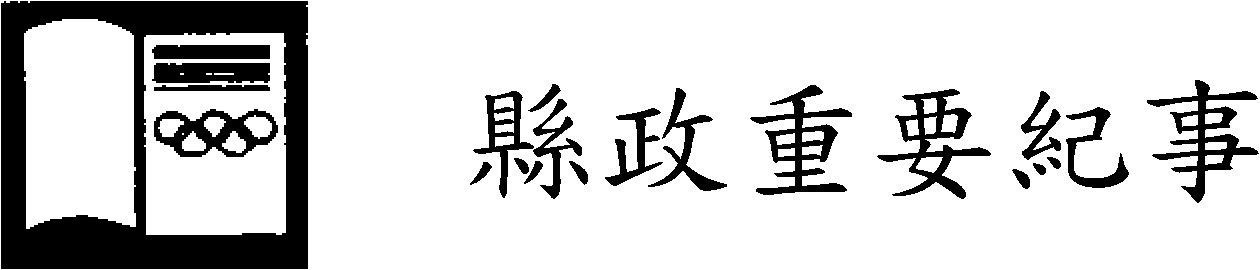 （中華民國108年5月份）108年5月1日縣長賴峰偉第3屆任期首座「青青草園」施作完成，賴峰偉至現地慰勉農漁局同仁、植草工人，並宣示4年內目標完成12公頃青青草園，讓澎湖綠意盎然。縣警局舉行「卸、新任警分局長聯合交接典禮」，典禮由警察局長楊鴻正主持、主計室主任許春寶監交。縣長賴峰偉表示，澎湖優質的治安將是觀光產業蓬勃發展的後盾，他期許提升員警執勤能力，強化治安維護及交通施政，打造澎湖為「井然有序，條條有理」的幸福城市。縣府邀集產官學界召開「澎湖縣觀光發展推動委員會第一次會議」，由縣長賴峰偉主持，他期盼藉由意見交流，集思廣益，促進澎湖旅遊環境升級，為澎湖觀光注入新活力與創意，展現旅遊新亮點。縣府召開「無籍船筏輔導合法化會議」，暫訂今年12月31日前，無籍船筏須取得執照，明年1月起，無籍船筏不得出海，若違規出海，將依法裁處。賴峰偉指示農漁局儘速完成無籍船筏列冊，並輔導船主申請執照。108年5月2日法務部矯正數澎湖監獄多年在地深耕傳承技藝與文化資產，與文化局合辦受刑人獄中開課，傳承在地傳統竹編技藝。賴峰偉表示，澎湖監獄秉持技藝傳承理念，師徒傳授、團體凝聚，發揮最佳資產延續的傳承精神。縣府舉辦縣政專題講座，邀請前副總統呂秀蓮講授「臺灣˙澎湖命運回顧與前瞻」專題，縣長賴峰偉與縣府主管、同仁等均到場聆聽。賴峰偉表示，和平是經濟發展基石，他期勉縣府同仁要具有國際視野，以宏觀角度擘劃縣政藍圖，創造人民最大幸福。縣長賴峰偉頒發親書「優秀」、「獨占鰲頭」墨寶給文光國中、馬公高中舞蹈班學生，肯定她們在全國舞蹈比賽勇奪優等殊榮，並勉勵精益求精，努力堅持，追求更卓越的表現。108年5月3日睽違30年的馬公城隍爺環島出巡遶境祈安活動，在縣長賴峰偉點燃起馬炮後，正式展開。賴峰偉虔心向境主靈應侯參拜，為全縣民眾祈福。響應5月18日世界博物日，縣府規劃5月為博物館月，3日於生活博物館前廣場舉行啟動儀式，縣長賴峰偉表示，澎湖人文薈萃，歡迎大家來澎湖體驗豐富文化之旅。針對澎湖境內無籍船，縣長賴峰偉責成農漁局成立專責窗口，協助無籍船主向航港局南部航務中心馬公航港科申辦自用遊艇執照。縣府呼籲各港口無籍船主，儘速向當地港口安檢哨所主動提供資料，配合輔導管理，完成合法化。108年5月4日108年澎湖縣「首長盃」羽球錦標賽開打，縣長賴峰偉前往縣立羽球館向所有參賽選手致意，期勉透過比賽進行經驗交流與分享，提升羽球風氣水準，切磋球技，增進情誼。澎湖縣馬公國小120歲，舉辦校慶暨社區運動大會，歷屆校友、師長都以回娘家心情重返母校，分享當年在校的共同回憶，充滿懷舊氣息。賴峰偉指出，母校就是母親，小朋友在母親的照顧下，鍛練體能，增長智慧，學習成長。他勉勵同學要多讀書、多運動，日後有能力要回饋母校，更要記得常回校看看師長。澎湖慈濟基金會於靜思堂舉行「佛誕節‧母親節‧慈濟日」浴佛大典，縣長賴峰偉到場參加浴佛祈福儀式，祈願國泰民安，社會祥和、溫馨。縣府與嘉義市政府締結觀光聯盟，共同合作行銷觀光拼經濟，縣長賴峰偉和嘉義市長黃敏惠共同簽署觀光盟約，共同喊出「山盟海誓，我願意」。賴峰偉表示，嘉義跟澎湖是最佳的組合，他期盼藉由此次締盟，帶動兩縣市觀光旅遊，共同開拓國內及國際旅遊市場，為觀光產業發展注入活水。108年5月5日澎湖縣政府舉辦「2019愛與你童在-健康活力親子運動日」親子運動會，設計趣味競賽遊戲，吸引300名親子共同參與，縣長賴峰偉到場與大、小朋友同樂，他呼籲社會大眾重視兒少權益保護，營造安全健康成長環境。108年5月6日縣府召開「無籍船筏管理及輔導合法化問題探討」會議，縣長賴峰偉指示農漁局與交通部公告的7家遊艇驗證機構議價，減輕船主驗證負擔。此外，養殖戶、定置網業者作業所需的工作筏，縣府研擬修訂自治條例，放寬管制，使其合法化。108年5月7日縣長賴峰偉會見行政院南部聯合服務中心執行長陳政聞時提出爭取增加護照申辦服務、外籍勞工行動領務、垃圾轉運等。陳政聞表示，他願盡力擔任中央與地方的溝通橋樑，加強澎湖與中央部會協調。行政院長蘇貞昌至澎湖視察，縣長賴峰偉向蘇貞昌爭取6,000噸海水淡化廠5億建設經費，以及新台華輪短缺的5億經費。蘇貞昌同意補助，並表示中央願與地方攜手解決澎湖用水、交通問題。縣長賴峰偉與全國木球、法式滾球賽、圍棋得獎同學會面，頒贈「獨占鰲頭」、「優秀」、「淬鍊」墨寶，勉勵他們不斷學習、不怕辛苦、精益求精，繼續爭取佳績，為澎湖爭光。縣長賴峰偉會勘鎖港、石泉糧秣庫、馬公中衛段、案山段等地，瞭解海洋科技園區、青年創業基地、社會住宅等競選政見執行狀況。賴峰偉期許縣府團隊發揮能量，積極建設澎湖。108年5月8日輔英科技大學今年預計在澎湖縣開設護理二技、碩士學分班，校長顧志遠等一行人拜會澎湖縣長賴峰偉，賴峰偉感謝該校協助培育護理人才，提供更優質、專業的照護，守護澎湖鄉親健康。縣長賴峰偉視察馬公市民族路、西衛大排水溝整治工程及汙水處理成果，針對內灣水質整治成效，他期許縣府團隊加快接管與設廠進度，減少廢水汙染對內灣的衝擊，完成馬公地區汙水截流設施完成率60%的目標。縣環保局公布大姐燒烤、鳳姐燒烤、太子燒烤通過空汙檢測標準，准許營業。縣長賴峰偉晚間至大姐燒烤關心，他肯定業者配合政策，創造人民、政府、業者三贏局面，但他強調縣府仍將持續抽檢，維護環境品質。108年5月9日縣長賴峰偉接見本縣參與「自造教育及創新科技創意實作競賽」獲獎師生，並頒贈「探花」、「佳作」墨寶，他勉勵師長持續導引學生潛力，提升知識的成長與動力，並期盼學子們盡情展現能力，精益求精，實現自我。108年5月10日廣州市台辦主任曾衛東一行拜會縣長賴峰偉，邀請澎湖參加今年8月台灣商品博覽會，推銷澎湖特產及旅遊。賴峰偉期盼未來加強兩地合作與交流，讓更多廣州民眾能一睹外婆澎湖灣的美麗風貌。「107學年度國小英語讀者劇場比賽」登場，縣長賴峰偉到場為參賽學子勉勵加油，他期許小朋友快樂的學習英語，勇於以英語表達。國際郵輪「麗星雙子星號」睽違1年再遊澎湖，成為繼美國「旅行者號」，今年第2艘灣靠澎湖的郵輪。縣長賴峰偉表示，兩岸持續經貿、宗教、城市交流，有助澎湖推展觀光、發展經濟，未來將大力拓展郵輪市場。縣長賴峰偉接見本縣參與「行政院農業委員會107年食農教育推廣計畫擇優獎勵」獲獎教師，他鼓勵老師持續在教學展現創意思維，激發學生潛能，力行體驗教學，落實品德教育。108年5月11日慶祝慈愛光輝母親節，縣府表揚20位模範母親，縣長賴峰偉到場向所有模範母親致上最崇高的敬意，感謝全天下媽媽的無私犧牲奉獻，並祝賀媽媽們母親節快樂。108年5月12日上海吉祥航空啟動包機直航，搭載135位旅客自上海首航澎湖，賴峰偉到機場歡迎旅客造訪外婆澎湖灣，並致贈澎湖特色伴手禮，期盼未來三天旅程能體驗海島魅力，留下美好回憶。澎湖縣旅行商業同業公會及澎湖縣觀光協會積極推動澎湖與上海觀光旅遊，晚間和上海航空國際旅遊(集團)有限公司、上海市旅遊行業協會及上海春秋旅行社有限公司簽署旅遊合作意向書，縣長賴峰偉應邀到場見證，他期許雙方加強交流，攜手合作，共創觀光繁榮商機。108年5月13日縣府召開縣務會議，邀請澎湖知名海洋生物研究專家蔡萬生專題報告「澎湖永續漁業十大課題與對策」，蔡萬生提出選擇適合的放流魚苗、劃設魚類產卵常年保護區、棲地保育、三層刺網由行政罰改為刑事罰等建議。澎湖縣長賴峰偉指示農漁局研擬對策，打造海洋生物永續生存環境。澎湖縣107學年度中小學校長培力研習會議，縣長賴峰偉到場參與座談，聽取校長們的建言，他鼓勵校長們對縣政方針、校務政策勇於發聲，共同維護社會的核心價值。108年5月14日縣府暨行政院環境保護署合辦「108年災害防救演習」，以重大陸上交通事故為演練主題，動員28車、256人次共同參演，各項應變處置確實到位，場面逼真，獲中央評核官高度肯定。縣長賴峰偉期望各單位把每個演習項目當作未來可能發生的災害作準備，精益求精，將災害消弭於無形。縣府啟動海洋活化二部曲，縣長賴峰偉前往五德瞭解內灣箱網養殖狀況，養殖業者翁平勝表示，外界質疑業者使用洗網劑污染海洋，但他強調已經20年不曾使用洗網劑。賴峰偉指示農漁局不定期巡迴各地檢查業者是否使用洗網劑，維護海洋生態。108年5月15日縣府召開「無籍船筏管理及輔導合法化專案研商」會議，縣長賴峰偉指示協調遊艇驗證機構調降驗證費，並以村里為單位，協助民眾統一檢丈，簡化流程，以簡政、便民、低收費原則，輔導無籍船筏合法化。108年5月17日永達社會福利基金會捐贈澎湖縣家庭照顧者支持服務中心服務專車，縣長賴峰偉代表受贈，並致贈感謝狀。他感謝永達社會福利基金會善行，讓受照護者及家庭照顧者感受社會溫暖，走在美好的路上，迎向陽光。縣長賴峰偉17日接見榮獲「世界特殊奧林匹克運動會羽球單打第4名及雙打銅牌」、「第15屆全國港都盃國武術錦標賽第2名」及「全國中等學校身心障礙者會長盃游泳錦標賽三料冠軍」的學生，他肯定學生的努力及教練的用心，並鼓勵孩子發揮潛能、持續精進，展現精湛水準，為澎湖爭光。108年5月18日澎湖縣108年度社區規劃師培訓課程開訓，縣長賴峰偉勉勵社區規劃師秉持對社區營造的熱忱，用專業與決心去改變社區，打造美麗且具特色的景觀空間。108年國中教育會考登場，縣長賴峰偉赴馬公高中考場為考生加油，勉勵學生冷靜思考，仔細作答，預祝都能有好的成績表現，並感謝監考老師、工作人員協助支援會考試務，讓考試順利進行。縣長賴峰偉出席「108年澎湖縣水土保持月暨環境教育推廣活動」，他期盼藉由園遊會有獎徵答闖關遊戲，在寓教於樂中讓參與民眾清楚瞭解水土保持觀念，並將環境教育目標落實在日常生活中，讓下一代擁有乾淨生活環境。民眾透過通訊軟體向縣長賴峰偉陳情，指港務大樓、警察博物館周邊遭人棄置垃圾。賴峰偉立即派員清掃，並呼籲鄉親以身作則，勿亂丟垃圾，且能勸導遊客不當失為，才配稱觀光城市。108年5月19日「澎海墨趣」十方書會書法聯展，計展出101件作品，縣長賴峰偉特地到場祝福展出圓滿成功，他稱讚會員長年聚會鑽研書法，相互砥礪精進，個個筆墨生動而有氣勢，並期許藉由不斷切磋觀摩，傳承書法之美，把書法的美好傳遞給下一代，讓書法在澎湖能更加成長茁壯。縣府辦理「編織社會安全網－全民關懷e起來暨慈光之心愛心園遊會」，縣長賴峰偉呼籲公、私部門緊密結合，用愛與關懷，建構綿密的社會安全防護網，打造安全的生活環境，讓社會更和諧，人間更美麗。108年5月20日澎湖縣108年龍舟競賽將於6月7日端午節當天正式登場，縣長賴峰偉為5艘龍舟開光點睛，祈願龍舟賽事活動平安順利、圓滿成功。縣長賴峰偉主持主管工作會報時表示，海洋活化及清理海廢是縣府現階段施政重點，他勉勵各主管集思廣益，落實走動管理，才能發現問題，對的事一定要堅持，未來一定可以看到美好的果實。108年5月21日「澎湖縣區域職業試探與體驗示範中心」於中正國中落成啟用，縣長賴峰偉親自到場揭牌，他鼓勵學生藉由多元職業試探，提早發現自己的興趣，從學習中獲得樂趣及自信心，早日邁向光明璀璨的成功道路。澎湖縣議會第19屆第1次定期會開議，縣長賴峰偉向議會提出施政報告。賴峰偉表示，上任至今，陸續改善市區停車秩序，花火節轉型創新，麗星郵輪彎靠與上海包機首航，增設公共托育中心及公立幼兒園，落實海洋保育，解決燒烤空污等政策，期盼議會持續給予督促，府會同心協力，為鄉親營造幸福美好家園。108年5月22日澎湖鄉親胡志郎、黃朝陽、胡艷秋及家屬，聯合捐贈1部復康巴士，縣長賴峰偉代表鄉親致上崇高謝意，並致贈感謝狀，感謝善心義舉，為離島的身心障礙者帶來最溫馨、最適切的高品質服務。108年5月24日澎湖縣108年「藝術與人文教學深耕動態成果展」，20所國中小學師生展現學習成果，縣長賴峰偉到場為學生加油，他感謝學校師長長期深耕藝文教育，並期盼學校培養具有禮貌，表現大方自信的學生。赤崁國小師生聯合美展開幕，縣長賴峰偉與全校師生齊聚一堂，開心迎接藝術饗宴，讚賞孩子們多才多藝的表現。縣府舉辦107學年度國中技藝教育成果嘉年華，展示過去一年各級學校推動技藝教育的豐碩成果，縣長賴峰偉出席勉勵，期盼透過多元體驗學習，讓每位學子的專長與興趣都能在教育引導下，築夢踏實步步前進。108年5月25日「108年主委盃直排輪溜冰錦標賽、幼兒滑步車計時賽」熱鬧登場，計有231名選手參賽競速。縣長賴峰偉為小朋友加油，鼓勵大家多運動，為健康加分，他宣布將興建嶄新直排輪場地，讓小朋友有安全、舒適的競賽場地。「史前巨獸-古生物特展」於生活博物館開幕，吸引許多家長帶小朋友一探古生物奧妙，縣長賴峰偉表示，大家應重視自然環境，以實際行動保護地球生態，為生物創造永續的生存環境。108年5月27日縣長賴峰偉接見108年「新秀獎」美術創作比賽獲獎同學，贈送「優秀」書法賀牌，他勉勵後起之秀在美術創作路上持續精進，為文化增添新力量，讓澎湖的藝術創作源源不斷。縣府召開縣務會議研議，依行政程序法預告禁止以魚槍搭配潛水器採捕水產動植物，由3萬以上15萬元以下的行政罰改為行政刑罰處分，處6月以下有期徒刑、拘役或科或併科新臺幣3萬元以下罰金。縣長賴峰偉宣示加強取締違法潛水打魚，不讓藍色珊瑚礁淪為紅色殺戮戰場。縣長賴峰偉接見聯合社區補助計畫社區村長及理事長時表示，社區是社會團體中最基層的組織，他期望透過社區的協力，拓展服務層面，凝聚社區共識，共創友善宜居生活環境。108年5月28日「玉山銀行黃金種子圖書館」於湖西國小及中興國小啟用第142、143所玉山圖書館，縣長賴峰偉感謝玉山銀行對偏鄉閱讀教育的重視，協助孩子成長，他希望孩子們珍惜得來不易的資源，妥適運用圖書館，大量閱讀，擴大視野。國家實驗研究院院長王永和等一行人拜會縣長賴峰偉，研商「海研五號」沉船打撈事宜。賴峰偉表示，為避免沉船殘油對海洋造成生態浩劫，應儘速打撈。亞果遊艇集團參與澎湖青灣仙人掌公園興建營運移轉案，第一期「PIDC澎湖國際潛水中心」正式營運，縣長賴峰偉應邀前往現場剪綵致詞，他表示，業者支持政府海洋維護的決心，不違法潛水打魚，並願意協助政府海洋活化，期望共同為澎湖觀光及漁業帶來高附加價值及新契機。108年5月29日議會第19屆第1次定期會縣政總質詢，首場質詢由議員胡松榮率先登場，前往烏崁海水淡化廠關心澎湖供水情形，縣長賴峰偉表示，乾淨自來水品質是人民基本權利，自來水公司負責離島供水，應提供五鄉一市鄉親穩定自來水及降低地下水管漏水率，確保澎湖未來觀光及經濟發展所需用水無虞。法務部廉政署推動反貪腐教育工作，「廉潔教育校園宣導專車系列活動」開抵澎湖，與縣府聯合舉辦「廉政保育護海龜」宣導活動。縣長賴峰偉表示，為創建多元海洋環境，積極推動生態保育及復育，期望澎湖的海洋、漁業資源能永續發展。議會第19屆第1次定期會縣政總質詢，議員陳振中指出去年補助學童營養午餐全面免費，但營養午餐品質並未改善，建議恢復收費。對此，賴峰偉指示教育處研議免費營養午餐「排富」，但維持弱勢學童免費，節省下的經費，用於提升全縣中小學營養午餐品質。108年5月30日澎湖縣萬安42號演習5月30日登場，下午1時30分空襲警報響起，縣內街道車流迅速淨空、人員依指揮疏散避難，演習歷時30分鐘結束，順利完成。縣衛生局召開流感疫情說明會指出，目前掌握通報25個流行群聚，已結案11例，使用克流感藥物共計237人，縣內抗流感藥物儲備量充足。為切斷傳染途徑，衛生局已協請各級學校落實生病不上學措施。108年5月31日旺旺集團贊助澎湖海洋復育基金，3年完成全台首座人造珊瑚海洋花園，舉辦成果發表會。縣長賴峰偉感謝旺旺集團董事長蔡衍明關心海洋保育工作，協助澎湖復育海洋資源，並呼籲停止危害海洋生態資源行為，共同愛護海洋。縣長賴峰偉邀集五鄉一市鄉市長、秘書，討論「622全縣總動員來淨灘」，他期許這個全國首創的活動能臻於完美，展現澎湖維謢海岸環境的決心，更期望透過淨灘，還給海岸清新原貌。修正規定現行規定說明立體停車場收費標準及管理規定：(一)	按月收費：每月新臺幣（下同）一千五百元。單次購繳六個月以上費用，每月以一千四百五十元計價，最高購繳十二個月為限，並於票卡有限期限前一個月可續卡繳費。(二)	計時收費：每小時收費二十元，每日最高收費一百六十元；未逾一個小時不計費。(三)	領有直轄市、縣市政府核發之身心障礙者專用停車位識別證或懸掛身心障礙者專用車牌者，前三小時免予收費。(四)	新購月票卡，需攜帶欲登記之車輛行照，並繳交二百元工本費，車輛使用者應憑票卡出入停車場，並將票卡隨時妥善保管，如票卡因遺失或毀損申辦補卡者，應附文件及費用比照新購月票卡辦理。(五)	持月票卡者應於有效期限內至管理室辦理續卡繳費，逾期未辦者，可於十日緩衝期限內持月票卡辦理手續，但逾期時間仍由原有效期限增加繳費期限，於緩衝期限內未付費續卡者即喪失月票資格，若該車輛自逾期時間起尚未離場，停車場將依計時收費辦理。(六)	持臨時票卡進場者，應妥善保管該票卡，於出場時繳費後繳回；若遺失票卡者，除繳交臨時停車費外，並繳交工本費二百元。(七)	未達有效期限辦理退費者，將扣除已使用月數每月一千五百元收費（未達一個月以整月計算），餘額予以退還。(八)	停車月票卡限定一卡一車（登記之車輛）使用，不得轉讓（借）他人（車）使用，若發現轉讓（借）情事，即停止票卡使用資格，並得依前款規定辦理退費。(九)	停車場提供月票卡及臨停車輛使用停放，非固定車位出租，故不保留停車位；若場域車位經停滿後，即不提供停車服務。(十)	本停車場之收據專用章，僅提供收據之使用，不具其他法律之效益，並不可用於其他非本府規定之文件。(十一)	本停車場禁止小客（貨）車以外之車輛進場及停放，若經查獲違規車輛之使用者為本停車場之用戶，即取消月票資格，並依規定辦理退費。立體停車場收費標準及管理規定：(一)	按月收費：每月新臺幣（下同）一千五百元。單次購繳六個月以上費用，每月以一千四百五十元計價，最高購繳十二個月為限，並於票卡有限期限前一個月可續卡繳費。(二)	計時收費：每小時收費二十元，每日最高收費一百六十元；未逾三十分鐘不計費，逾三十分鐘未逾一小時以一小時計費。但停車時數超逾一小時以上，其後未逾三十分鐘者，收費十元；逾三十分鐘未逾一小時者者，仍以一小時計費。(三)	領有直轄市、縣市政府核發之身心障礙者專用停車位識別證或懸掛身心障礙者專用車牌者，前三小時免予收費。(四)	新購月票卡，需攜帶欲登記之車輛行照，並繳交二百元工本費，車輛使用者應憑票卡出入停車場，並將票卡隨時妥善保管，如票卡因遺失或毀損申辦補卡者，應附文件及費用比照新購月票卡辦理。(五)	持月票卡者應於有效期限內至管理室辦理續卡繳費，逾期未辦者，可於十日緩衝期限內持月票卡辦理手續，但逾期時間仍由原有效期限增加繳費期限，於緩衝期限內未付費續卡者即喪失月票資格，若該車輛自逾期時間起尚未離場，停車場將依計時收費辦理。(六)	持臨時票卡進場者，應妥善保管該票卡，於出場時繳費後繳回；若遺失票卡者，除繳交臨時停車費外，並繳交工本費二百元。(七)	未達有效期限辦理退費者，將扣除已使用月數每月一千五百元收費（未達一個月以整月計算），餘額予以退還。(八)	停車月票卡限定一卡一車（登記之車輛）使用，不得轉讓（借）他人（車）使用，若發現轉讓（借）情事，即停止票卡使用資格，並得依前款規定辦理退費。(九)	停車場提供月票卡及臨停車輛使用停放，非固定車位出租，故不保留停車位；若場域車位經停滿後，即不提供停車服務。(十)	本停車場之收據專用章，僅提供收據之使用，不具其他法律之效益，並不可用於其他非本府規定之文件。(十一)	本停車場禁止小客（貨）車以外之車輛進場及停放，若經查獲違規車輛之使用者為本停車場之用戶，即取消月票資格，並依規定辦理退費。修正第二款、配合政策鼓勵民眾多善用停車場，從原三十分鐘免費調整至一小時免費。修正規定現行規定說明三、審議案件除依都市計畫 說明書規定辦理外，應依下列規定辦理： (ㄧ)	非屬公共工程或公有建築且符合下列條件之一者，得授權由幹事會審議： 1、基地面積三百平方公尺以下且建築樓地板面積七百二十平方公尺以下者。 2、都市設計準則載明授權由幹事會審查者。 本款規定範圍不含變更馬公都市計畫細部計畫第A區之中央街鄰近地區及二崁傳統聚落特定區細部計畫。(二)	前款以外之案件，由委員會審議。 (三)	都市設計審議作業程序，如附圖。 三、審議案件除依都市計畫說明書規定辦理外，應依下列規定辦理： (ㄧ)非屬公共工程或公有建築且符合下列條件之一者，得授權由幹事會審議： 1、基地面積三百平方公尺以下且建築樓地板面積七百二十平方公尺以下者。 2、都市設計準則載明授權由幹事會審查者。 本款規定範圍不含中央街鄰近地區細部計畫之歷史風貌保存區及二崁傳統聚落特定區計畫。 (二)	前款以外之案件，由委員會審議。 (三)	都市設計審議作業程序，如附圖。 配合都市計畫施行修正部分細部計畫名稱職   稱職   稱級   別職   等員額備            考所長所長(一)由師級醫事人員兼任。組主任組主任(二)一、醫療組組主任由本所醫師兼任。二、行政組組主任由澎湖縣政府衛生局行政科科長兼任。醫師醫師師    級二醫師之合計員額，其中師(三)級人員不得低於百分之三十五，其餘為師(二)級人員。但師(二)級員額不足一人時，得以一人計。醫事檢驗師醫事檢驗師師    級一師(二)級人員不得高於百分之十五，其餘均為師(三)級人員。護士護士士（生）級一合                       計合                       計合                       計合                       計四(三)備   註ㄧ、所長由本所師級醫事人員兼任。二、醫療組組主任由本所醫師兼任，行政組組主任由澎湖縣政府衛生局行政科科長兼任。ㄧ、所長由本所師級醫事人員兼任。二、醫療組組主任由本所醫師兼任，行政組組主任由澎湖縣政府衛生局行政科科長兼任。ㄧ、所長由本所師級醫事人員兼任。二、醫療組組主任由本所醫師兼任，行政組組主任由澎湖縣政府衛生局行政科科長兼任。ㄧ、所長由本所師級醫事人員兼任。二、醫療組組主任由本所醫師兼任，行政組組主任由澎湖縣政府衛生局行政科科長兼任。ㄧ、所長由本所師級醫事人員兼任。二、醫療組組主任由本所醫師兼任，行政組組主任由澎湖縣政府衛生局行政科科長兼任。給付項目給付項目給付項目給付金額給付金額給付金額身故保險金身故保險金身故保險金一百萬元。一百萬元。一百萬元。失能給付第一級第一級一百萬元生活補助滿一年：十五萬元失能給付第一級第一級一百萬元生活補助滿二年：二十萬元失能給付第一級第一級一百萬元生活補助滿三年：二十五萬元失能給付第一級第一級一百萬元生活補助滿四年：三十萬元失能給付第二級第二級九十萬元生活補助滿一年：十一萬二千五百元失能給付第二級第二級九十萬元生活補助滿二年：十五萬元失能給付第二級第二級九十萬元生活補助滿三年：十八萬七千五百元失能給付第二級第二級九十萬元生活補助滿四年：二十二萬五千元失能給付第三級第三級八十萬元八十萬元八十萬元失能給付第四級第四級七十萬元七十萬元七十萬元失能給付第五級第五級六十萬元六十萬元六十萬元失能給付第六級第六級五十萬元五十萬元五十萬元失能給付第七級第七級四十萬元四十萬元四十萬元失能給付第八級第八級三十萬元三十萬元三十萬元失能給付第九級第九級二十萬元二十萬元二十萬元失能給付第十級第十級十萬元十萬元十萬元失能給付第十一級第十一級五萬元五萬元五萬元醫療給付住院住院保險金每一事故給付金額最高以五萬元為限。 每一事故給付金額最高以五萬元為限。 每一事故給付金額最高以五萬元為限。 醫療給付住院專案補助一、限免交保險費學生。 二、每一事故給付金額最高以二十萬元為限。 一、限免交保險費學生。 二、每一事故給付金額最高以二十萬元為限。 一、限免交保險費學生。 二、每一事故給付金額最高以二十萬元為限。 醫療給付傷害門診傷害門診每一事故給付金額最高以五千元為限。 每一事故給付金額最高以五千元為限。 每一事故給付金額最高以五千元為限。 醫療給付燒燙傷及須重建手術費燒燙傷及須重建手術費每一事故給付金額最高以三萬元為限。 每一事故給付金額最高以三萬元為限。 每一事故給付金額最高以三萬元為限。 慰問金慰問金慰問金被保險人集體中毒須住院者每人給付三千元。 被保險人集體中毒須住院者每人給付三千元。 被保險人集體中毒須住院者每人給付三千元。 修正名稱現行名稱說明澎湖縣設備汰換與智慧用電補助作業要點一百零七年澎湖縣設備汰換與智慧用電補助作業要點本計畫分為三年期，且每期皆為跨年度辦理，為延續本作業要點，將名稱之年度刪除。修正規定現行規定說明三、申請補助時間：(一)	申請補助期間自公告日起至補助款用罄止，本府得公告終止補助與提前截止申請補助作業。(二)	補助採買期間：公告日當年度一月一日起採購本要點所補助之節能產品（以發票開立時間認定），皆可於本要點公告後申請。三、申請補助時間：(一)	申請補助期間自公告日起至補助款用罄止，本府得公告終止補助與提前截止申請補助作業。(二)	補助採買期間：公告日當年度一月一日起採購本要點所補助之節能產品（以發票開立時間認定），皆可於本要點公告後申請。(三)	總補助金額：本要點總補助款金額以新臺幣六百二十萬九千六百七十二元為原則。每年度補助經一百零七年度補助經費。四、本要點用詞及所補助之節能產品定義：(一)	住宅部門用電：指表燈非營業（不含政府機關及各級學校之表燈非營業用電）及集合式住宅公設用電。(二)	服務業部門用電：指服務業之電力用電及表燈營業用電，及政府機關、各級公私立學校與包燈（含表制路燈）用電。(三)	「無風管空氣調節機」：指依經濟部公告之「無風管空氣調節機容許耗用能源基準與能源效率分級標示事項、方法及檢查方式」，經能源局核准登錄之能源效率分級標示一級或二級之產品。(四)	「辦公室及營業場所燈具」及「室內停車場照明燈具」：指含燈座及光源之完整照明燈具，且其發光效率需一百lm/W以上，且符合CNS14115（電器照明與類似設備之射頻干擾限制值與量測方法）、CNS14335 （燈具安全通則）及CNS15592（光源及光源系統之光生物安全性）等認證，若該燈具採用LED燈管為光源，燈管需符合CNS15438 （雙燈帽直管型LED光源-安全性）或CNS15983（雙燈帽整合型LED燈管-安全規定）認證；或符合經濟部公告之「辦公室及營業場所燈具節能標章能源效率基準與標示方法」，經能源局核准登錄之節能標章「辦公室及營業場所燈具」獲證之產品。(五)	「服務業電冰箱」：指依經濟部公告之「電冰箱容許耗用能源基準與能源效率分級標示事項、方法及檢查方式，經能源局核准登錄之能源效率分級標示一級或二級之產品。四、本要點用詞及所補助之節能產品定義：(一)	住宅部門用電：指表燈非營業（不含政府機關及各級學校之表燈非營業用電）及集合式住宅公設用電。(二)	服務業部門用電：指服務業之電力用電及表燈營業用電，及政府機關、各級公私立學校與包燈（含表制路燈）用電。(三)	「無風管空氣調節機」：指依經濟部公告之「無風管空氣調節機容許耗用能源基準與能源效率分級標示事項、方法及檢查方式」，經能源局核准登錄之能源效率分級標示一級或二級之產品。(四)	「辦公室及營業場所燈具」：指含燈座及光源之完整照明燈具，且其發光效率需一百lm/W以上，且符合CNS14115（電器照明與類似設備之射頻干擾限制值與量測方法）、CNS14335 （燈具安全通則）及CNS15592（光源及光源系統之光生物安全性）等認證，若該燈具採用LED燈管為光源，燈管需符合CNS15438 （雙燈帽直管型LED光源-安全性）或CNS15983（雙燈帽整合型LED燈管-安全規定）認證；或符合經濟部公告之「辦公室及營業場所燈具節能標章能源效率基準與標示方法」，經能源局核准登錄之節能標章「辦公室及營業場所燈具」獲證之產品。(五)	「室內停車場智慧照明燈具」：1.	LED照明燈具發光效率一百二十lm/W以上，且符合CNS14115（電器照明與類似設備之射頻干擾限制值與量測方法）、CNS14335 （燈具安全通則）等認證，若該燈具採用LED燈管為光源，燈管需符合CNS15438 （雙燈帽直管型LED光源-安全性）或CNS15983 （雙燈帽整合型LED燈管-安全規定）認證；或符合經濟部公告之「室內停車場智慧照明燈具節能標章能源效率基準與標示方法」，經能源局核准登錄之節能標章「室內停車場智慧照明燈具」獲證之產品。2.	安裝之LED照明燈具至少需有自動開關、調光或時序控制等1項以上智慧照明控制功能。(六)	「能源管理系統」：量測並分析能源使用情形，並彙整資訊供管理決策運用，以協助使用者達成節能目標的軟硬體系統。其功能應包括用電資訊可視化及自動化節能管理，系統元件應包括電表及其他感測器、通訊網路、資料處理與儲存平台等。(七)	「服務業電冰箱」：指依經濟部公告之「電冰箱容許耗用能源基準與能源效率分級標示事項、方法及檢查方式，經能源局核准登錄之能源效率分級標示一級或二級之產品。一、新增補助品項「室內停車場照明」定義。二、本案已無規劃補助「室內停車場智慧照明燈具」及「能源管理系統」，故刪除第五款及第六款規定。三、款次變更，原第七款修正為第五款。五、各補助品項申請資格與條件：(一)	本縣轄內之服務業及政府機關與學校，汰換既有無風管空氣調節機者。(二)	本縣轄內之服務業及政府機關與學校，汰換既有T5/ T8/T9螢光燈具者。(三)	本縣轄內之集合住宅、服務業、政府機關與學校，於所屬之室內停車場設置照明者。(四)	本縣轄內之服務業及政府機關與學校，汰換既有電冰箱者。五、各補助品項申請資格與條件：(一)	本縣轄內之服務業及政府機關與學校，汰換既有無風管空氣調節機者。(二)	本縣轄內之服務業及政府機關與學校，汰換既有T8/ T9螢光燈具者。(三)	本縣轄內之集合住宅、服務業、政府機關與學校，於所屬之室內停車場設置智慧照明者。(四)	本縣轄內且契約容量為五十一kW以上之服務業、政府機關與學校，設置能源管理系統者。(五)	本縣轄內之服務業及政府機關與學校，汰換既有電冰箱者。一、新增補助燈具品項T5及室內停車場照明條件。二、本案已無規劃補助「室內停車場智慧照明燈具」及「能源管理系統」，故刪除第四款相關資格條件。三、款次變更，原第五款修正為第四款。六、各申請品項之補助標準：(一)	「無風管空氣調節機」：每台依額定總冷氣能力每kW補助新臺幣二千五百元，且以汰換費用二分之一為上限。(二)	「辦公室及營業場所燈具」：每具補助汰換費用二分之一，且以新臺幣五百元為上限。(三)	「室內停車場照明燈具」：每具補助汰換費用二分之一，且以新臺幣五百元為上限。(四)	「電冰箱」：補助金額為每公升十元，每台補助新臺幣三千元為上限（最高不逾汰換費用二分之一），並視實際補助情況予以調整。六、各申請品項之補助標準：(一)	「無風管空氣調節機」：每台依額定總冷氣能力每kW補助新臺幣二千五百元，且以汰換費用二分之一為上限，每案以申請二臺為限，補助總金額以新臺幣三百一十二萬五千元為原則，並視實際補助情況予以調整。(二)	「辦公室及營業場所燈具」：每具補助汰換費用二分之一，且以新臺幣五百元為上限，補助總金額以新臺幣二百四十七萬五千元為原則，並視實際補助情況予以調整。(三)	「室內停車場智慧照明燈具」：每具補助汰換費用二分之一，且以新臺幣二百元為上限，補助總金額以新臺幣二萬元為原則，並視實際補助情況予以調整。(四)	「能源管理系統」：1.	中型服務業（契約容量介於五十一kW至八百kW）每套補助設置費用二分之一，且以新臺幣十萬元為上限。2.	大型服務業（契約容量大於八百kW）每套補助設置費用二分之一，且以新臺幣一百萬元為上限。補助總金額以新臺幣三萬九千六百七十二元為原則，並視實際補助情況予以調整。(五)	「電冰箱」：補助金額為每臺購置電冰箱之單價金額百分之三十，並以新臺幣二千元為上限，每案以申請二臺為限，補助總金額以新臺幣五十五萬元為原則，並視實際補助情況予以調整。一、每年度補助額度不同，故刪除(一)、(二)、(三)款相關補助金額規定。二、修正停車場燈具品項名稱為「室內停車場照明燈具」。三、本案已無規劃補助「能源管理系統」，故刪除補助標準。四、款次變更，原第三款修正為第四款。經濟部能源局為統一全台各縣市補助額度，將電冰箱品項訂為每公升補助十元，每台補助新臺幣三千元為上限（最高不逾汰換費用二分之一），因本案屬汰舊換新，刪除每戶申請兩台之限制，以提高汰換率。七、申請應備文件：(一)	補助申請表：汰舊換新節能設施完成後填具「澎湖縣政府設備汰換與智慧用電補助申請表」向本府申請。 (二)	申請資格證明文件：1.	服務業：商業登記證明文件影本、法人設立登記證明文件或經本府認定足資證明為服務業之文件。2.	機關用戶：組織法規或以公文函送申請書辦理。3.	學校：設立證明文件。4.	集合式住宅：社區管理委員會組織報備證明文件、備案公文影本或足資證明之文件。(三)	受補助設備裝設地址之最近一期台電公司電費單影本：用電種類應為電力用戶或表燈營業用戶；申請者如與電費單用戶名不同者，須出具申請者與電費單用戶租賃該電費單地址建物之契約影本，或足資證明使用之文件，設備設置地址應與用電地址相同。(四)	設備汰換與智慧用電購置證明文件：1.	新購設備之統一發票收執聯影本或收據影本，其上應載明買受人名稱及營利事業統一編號，於備註欄加蓋申請人之公司大小章，並應註明產品品項、廠牌、型號及費用（或檢附詳細之品項金額明細表）。 2.	收據應加蓋免用統一發票專用章，並載明廠商或銷售者之統一編號及代表人姓名。3.	統一發票收執聯或收據之開立日期需為補助期間，並註明「與正本相符」字樣及加蓋公司大小章。(五)	撥款帳戶之金融機構存摺封面影本：撥款對象以購買本要點補助之節能產品的服務業者為主（亦即本補助要點之申請人），亦即撥款帳戶戶名應與申請人名稱相同。(六)	其他證明文件：1.	申請「無風管空氣調節機」及「電冰箱」補助者須檢附下列文件：(1)	受補助新品之廠商保證書（卡）正本，其上應載明廠牌及型號，經受理單位蓋章影印後歸還。(2)	檢附施工前、施工中、完工後之現場相片作為佐證資料，相片需有產品製造號碼，並與保證書（卡）一致。(3)	汰換之舊機回收證明：依據環保署廢四機逆向回收制度辦理者：廢四機回收聯單第三聯（正本）（影本；該聯單需已經處理業者核章及處理業者切結廢四機已進場之文件）。2.	申請「辦公室及營業場所燈具」及「室內停車場照明燈具」須檢附下列文件：(1)	受補助新品之規格書或型錄影本。(2)	節能產品證明文件（二擇一）：甲、全國認證基金會（TAF）認可之照明實驗室檢測符合發光效率一百lm/w、CNS 14335
、CNS 14115及CNS15592之產品檢測報告影本或其他足資證明文件；若該燈具採用LED燈管為光源，須同時檢附燈管符合CNS15438或CNS15983認證之文件。乙、符合經濟部公告節能標章「辦公室及營業場所燈具」獲證之產品證書影本（亦可擷取網站核准該產品之頁面影本證明）。(七)	本計畫之申請表格可至本府建設處網站下載，申請者填具申請表及相關文件後，送至本府建設處受理。七、申請應備文件：(一)	補助申請表：1.	汰舊換新節能設施完成後填具「澎湖縣政府設備汰換與智慧用電補助申請表」向本府申請。 2.	導入「能源管理系統」，須於事前填具「澎湖縣政府補助導入能源管理系統建置申請表」向本府申請，獲通知核可後，於完工後再檢附「澎湖縣政府補助導入能源管理系統-完工驗收報告書」（包括完工前、後之現場相片作為佐證資料）。(1)	契約容量介於五十一kW至八百kW（中型）之申請案：完工驗收報告書內應檢附包含設置場域之電流、電壓、需量趨勢及用電累計度數之報表，且上述均含資料讀取、儲存與呈現。(2)	契約容量逾八百kW（大型）之申請案：完工驗收報告書內應檢附包含設置場域之電流、電壓、需量趨勢及用電累計度數之報表；空調冰水系統及各冰機之需量之報表；冰水系統、冷卻水系統之出入水溫度、總流量之報表，且上述均含資料讀取、儲存與呈現。(二)	申請資格證明文件：1.	服務業：商業登記證明文件影本、法人設立登記證明文件或經本府認定足資證明為服務業之文件。2.	機關用戶：組織法規。3.	學校：設立證明文件。4.	集合式住宅：社區管理委員會組織報備證明文件、備案公文影本或足資證明之文件。(三)	受補助設備裝設地址之最近一期台電公司電費單影本：用電種類應為電力用戶或表燈營業用戶；申請者如與電費單用戶名不同者，須出具申請者與電費單用戶租賃該電費單地址建物之契約影本，或足資證明使用之文件，設備設置地址應與用電地址相同。(四)	設備汰換與智慧用電購置證明文件：1.	新購設備之統一發票收執聯影本或收據影本，其上應載明買受人名稱及營利事業統一編號，於備註欄加蓋申請人之公司大小章，並應註明產品品項、廠牌、型號及費用（或檢附詳細之品項金額明細表）。 2.	收據應加蓋免用統一發票專用章，並載明廠商或銷售者之統一編號及代表人姓名。3.	統一發票收執聯或收據之開立日期需為本（一百零七）年度補助期間，並註明「與正本相符」字樣及加蓋公司大小章。(五)	撥款帳戶之金融機構存摺封面影本：撥款對象以購買本要點補助之節能產品的服務業者為主（亦即本補助要點之申請人），亦即撥款帳戶戶名應與申請人名稱相同。(六)	其他證明文件：1.	申請「無風管空氣調節機」及「電冰箱」補助者須檢附下列文件：(1)	受補助新品之廠商保證書（卡）正本，其上應載明廠牌及型號，經受理單位蓋章影印後歸還。(2)	檢附施工前、施工中、完工後之現場相片作為佐證資料，相片需有產品製造號碼，並與保證書（卡）一致。(3)	汰換之舊機回收證明：依據環保署廢四機逆向回收制度辦理者：廢四機回收聯單第三聯（正本）、相同聯單編號之聯單第二聯（影本；該聯單需已經處理業者核章及處理業者切結廢四機已進場之文件）。2.	申請「辦公室及營業場所燈具」須檢附下列文件：(1)	受補助新品之規格書或型錄影本。(2)	節能產品證明文件（二擇一）：甲、全國認證基金會（TAF）認可之照明實驗室檢測符合發光效率一百lm/w、CNS 14335、CNS 14115及CNS15592之產品檢測報告影本或其他足資證明文件；若該燈具採用LED燈管為光源，須同時檢附燈管符合CNS15438或CNS15983認證之文件。乙、符合經濟部公告節能標章「辦公室及營業場所燈具」獲證之產品證書影本（亦可擷取網站核准該產品之頁面影本證明）。3.	申請「室內停車場智慧照明燈具」須檢附下列文件：(1)	受補助新品之產品規格書或型錄影本。(2)	智慧照明控制功能說明書或足資證明文件。(3)	節能產品證明文件（二擇一）：甲、全國認證基金會（TAF）認可之照明實驗室檢測符合發光效率一百二十lm/w、CNS 14335、CNS 14115之產品檢測報告影本或其他足資證明文件；若該燈具採用LED燈管為光源，須同時檢附燈管符合CNS15438或CNS15983認證之文件。乙、符合經濟部公告節能標章「室內停車場智慧照明燈具」獲證之產品證書影本（亦可擷取網站核准該產品之頁面影本證明）。(七)	本計畫之申請表格可至本府建設處網站下載，申請者填具申請表及相關文件後，送至本府建設處受理。一、本案已無規劃補助「室內停車場智慧照明燈具」及「能源管理系統」，故刪除第一款第二目補助應備文件。二、因考慮機關用戶因設立年代久遠，無法提出組織章程，故以公文函送申請書代替。三、因計畫屬跨年度執行，故刪除發票及收據開立日期需為一百零七年之限制。四、新增「室內停車場照明燈具」檢附文件。規定說明一、澎湖縣政府（以下簡稱本府）依經濟部「縣市共推住商節電行動」促進所轄住宅部門節電，辦理汰換老舊空調、電冰箱補助作業，以達到推廣節能成效，特訂定本要點。本要點訂定之目的。二、本要點相關補助申請之受理、撥款、查驗及相關規定事項由本府建設處執行，必要時得請其它單位依權責辦理。本要點之執行單位。三、申請補助時間：(一)	申請補助期間自一百零七年十二月七日起至補助款用罄止，如當期補助款用罄，本府得公告終止補助與提前截止申請補助作業。(二)	補助採買期間：自一百零七年十二月七日起採購本要點所補助之節能產品（以發票開立時間認定），皆可於本要點公告後申請。本要點補助時間。四、本要點用詞及所補助之節能產品定義：(一)	住宅部門用電：指表燈非營業（不含政府機關及各級學校之表燈非營業用電）及集合式住宅公設用電。(二)	「無風管空氣調節機」：指依經濟部公告之「無風管空氣調節機容許耗用能源基準與能源效率分級標示事項、方法及檢查方式」，經能源局核准登錄之能源效率分級標示1級或2級之產品。(三)	「電冰箱」：指依經濟部公告之「電冰箱容許耗用能源基準與能源效率分級標示事項、方法及檢查方式，經能源局核准登錄之能源效率分級標示1級或2級之產品。本要點用詞及所補助之節能產品定義。五、各補助品項申請資格與條件：(一)	本縣轄內住宅汰換既有無風管空氣調節機者。(二)	本縣轄內住宅汰換既有電冰箱者。本要點申請資格與條件。六、各申請品項之補助標準：(一)	購買無風管空氣調節機產品每kW補助新臺幣一千元，每台補助以新臺幣三千元為上限（最高不逾汰換費用二分之一）。(二)	購買電冰箱產品每公升補助十元，每台補助以新臺幣三千元為上限（最高不逾汰換費用二分之一）。本要點補助標準。七、申請應備文件：(一)	補助申請表：汰舊換新節能設備完成後填具申請表向本府申請。 (二)	受補助設備裝設地址之最近一期台電公司電費單影本；申請者如與電費單用戶名不同者，須出具申請者與電費單用戶租賃該電費單地址建物之契約影本，或足資證明使用之文件，設備設置地址應與用電地址相同。(三)	新購設備之統一發票收執聯或收據正本，其上應載明產品品項、廠牌、型號及費用。收據應加蓋免用統一發票專用章，並載明廠商或銷售者之統一編號及代表人姓名。(四)	申請人之金融機構存摺封面影本。(五)	受補助新品之廠商保證書（卡）正本，其上應載明廠牌及型號，經受理單位蓋章影印後歸還。(六)	產品所附之第一、二級節能標章。(七)	檢附施工前、施工中、完工後之現場相片作為佐證資料，相片需有產品製造號碼，並與保證書（卡）一致。(八)	汰換之舊機回收證明：依據環保署廢四機逆向回收制度辦理，檢附廢四機回收聯單（需已經處理業者核章及處理業者切結廢四機已進場之文件）。(九)	於一百零七年十二月七日至一百零八年二月一日購買且換裝完成之申請案，如無法提出舊機照片及回收聯單者，則請申請者出具切結書辦理補助事宜。申請應備文件。八、補助審核作業：(一)	書面審查：申請案件依收件先後順序進行審核，經審查不合規定或內容有欠缺者，將以電話通知申請者補正，補正次數以一次為限，補正日數不得超過十四日；屆期未補正者將駁回申請。(二)	抽驗查核：通過書面審查之申請案，本府得抽樣進行電話查詢或安排現場查核，申請人不得規避妨礙或拒絕，經查驗與申請表所載不符者，將駁回申請。(三)	補助款撥付方式：獲審核通過之補助申請案，以申請者電匯轉帳為戶名之金融機構指定帳號方式撥付補助款。審核作業。九、申請案件有下列情形之一者，本府得不予補助：(一)	補助申請表未簽名或蓋章。	 (二)	檢附之文件有隱匿、虛偽或假造等不實情事、不完整、模糊不清無法審核。(三)	申請者資格不符。(四)	申請補助項目、設備能源效率或型號不符合補助標準。(五)	發票或收據之日期非於補助購買期間。(六)	廠商保證書（卡）日期為補助購買期間前或申請補助期間後。(七)	申請日期超過申請補助期間。(八)	廠商保證書（卡）未載明廠牌及型號。(九)	發票或收據上未載明受補助產品之廠牌型號。(十)	汰換掉的舊機不是無風管空氣調節機/電冰箱。(十一)	申請文件不實、虛偽買賣或偽造變造。(十二)	經查證未安裝使用或有囤積、轉賣之情事。(十三)	預算將用罄並經本府公告終止補助。(十四)	未配合本府進行現場查驗或實地抽查。(十五)	同一申請補助案件已獲其他政府機關補助。(十六)	現場查驗經限期改善未果。得不予補助事項。十、申請者請領補助款時，應本誠信原則對所提出支出憑證之支付事實及真實性負責，如有不實，應負相關責任。請領補助款應負責任。十一、獲補助款之申請者，應就本府所舉辦之節電相關活動、觀摩或會議提供相關協助及同意本府後續追蹤用電情形。獲補助款之申請者其他配合事項。十二、為辦理本要點補助事項，於必要範圍內，得蒐集、處理及使用申請者相關資料，並將依個人資料保護法、營業秘密法及相關法令之規定辦理。個人資料運用規範。修正規定現行規定說明八、國民中小學校長採任期制，一級離島學校一任為四年，二、三級離島一任為三年，在同一學校得連任一次。初任校長視缺額優先遴選至二、三級離島學校服務。八、國民中小學校長採任期制，一級離島學校一任為四年，二、三級離島一任為三年，在同一學校得連任二次。初任校長視缺額優先遴選至二、三級離島學校服務。
偏遠地區學校教育發展條例施行時已在職之偏遠地區學校校長，其任期及連任次數，依下列規定辦理：(一)	已連任一次者，任期屆滿後，得再連任一次。(二)	未曾連任者，得連任二次。查國民教育法第九條第二項規定：「國民小學及國民中學校長在同一學校得連任一次。任期屆滿得回任教職。」。次查一百零六年十二月六日公布施行之偏遠地區學校教育發展條例第十條第一項第二款規定：「校長任期一任為四年，其遴選及聘任程序，由主管機關依實際需要另定之；其辦學績效卓著，校務發展計畫經審核通過，並經主管機關校長遴選委員會同意者，得連任二次。」。再查一百零七年五月三十日發布施行之偏遠地區學校教育發展條例施行細則第六條規定：「本條例施行時已在職之偏遠地區學校校長，其任期及連任次數，依下列規定辦理：一、現任期少於四年者，得延長為四年。二、已連任一次者，任期屆滿後，得依本條例之規定再連任一次。三、未曾連任者，得依本條例之規定連任二次。」。上開偏遠地區學校教育發展條例及其施行細則提高校長於同一學校得連任次數之意旨，係為避免偏遠地區學校校長任期屆滿而他校校長無意願遴選至該校致校長出缺情形，且法條明定「得」連任二次供各地方政府彈性作業，地方政府自得依現況及需求訂定不違背連任次數上限之規定。考量提高校長連任次數，可能影響初任校長分發作業及報考意願，並影響現任校長調動之權益，為符合本縣現況與實際需求，爰調整本縣校長於同一學校得連任次數為一次；偏遠地區學校教育發展條例施行時已在職之校長連任次數一併修正。規　　定說　　明一、為推動澎湖縣政府及所屬機關（以下簡稱各機關）政府資料開放，並建立政府資料開放原則及管理機制，以促進資料流通及利用，特訂定本原則。本原則訂定之目的二、本原則所稱之政府資料開放之範圍，係指各機關於職權範圍內取得或作成，且依法得公開之各類電子資料，包含文字、數據、圖片、影像、聲音、詮釋資料等。本原則之資料開放之實施範圍三、本原則用詞，定義如下： (一)政府資料開放：政府資料以開放格式於網路公開，提供個人、學校、團體、企業或政府機關等使用者，依其需求連結下載及利用。 (二)開放格式：不須使用特定軟體或硬體即可取用資料集內容之檔案格式。 (三)資料集：一群相關電子資料之集合，為政府資料開放之基本單位。 (四)詮釋資料：描述資料集之資料，以協助資料集之流通、解讀與應用。 (五)澎湖縣政府資料開放平臺（以下簡稱平臺）：彙集各機關提供開放資料之資訊系統。 (六)平臺管理機關：澎湖縣政府行政處資訊科。 (七)使用者：使用政府資料之對象。本原則相關用詞之定義四、處理原則：(一)各機關所管有之政府資料以開放為原則，集中列示於平臺，供使用者連結下載及利用。 (二)各機關辦理政府資料開放，應依個人資料保護法及資通安全管理法等相關規定，辦理個人資料保護及資訊安全管理作業。 (三)涉及敏感性資料、第三人權利或有其他特殊原因者，各機關應敘明理由經機關首長核准後始不予開放。 (四)前款但書所定情形，各機關應定期或不定期檢討有無開放之必要。 (五)政府資料應開放而未開放者，平臺管理機關得要求各機關限期改善或提出說明，如逾期未改善或說明，平臺管理機關得視實際情形，為適切之處理建議，經機關首長核准後辦理。 (六)開放資料除因情事變更或其他正當事由，已不符合公共利益之要求，或有侵害第三人智慧財產權、隱私權或其他法律上利益之虞者，各機關得停止全部或一部分開放資料之提供外，皆以不下架為原則。處理原則五、資料質量需求： (一)為強化開放資料集之品質，各機關應提供具正確性、完整性、易用性、豐富性、即時性之結構化資料，並應就已公布之開放資料集定期檢核。 (二)依前款檢核已開放資料集之品質外，為擴大開放資料之範圍，民生需求、學術研究等相關之議題，列入優先開放之資料項目。 (三)各機關應提供易於理解之詮釋資料，以利使用者使用。 (四)各機關資訊系統開發應符合開放格式，逐步達成機器對機器識別讀取及利用。開放資料集之質量需求六、資料使用規範： (一)平臺之資料集應適用平臺之使用授權規範，各項資料開放前應確認其權利之完整性。 (二)使用者依前款使用授權規範之約定利用政府資料，各機關應以無償提供為原則。但有特殊業務需求者，各機關得依資料使用目的或使用模式，另訂收費標準。資料使用規範七、平臺管理機關得視需要辦理政府資料開放之查核作業，各機關應配合查核作業需要，提出相關資料或出席相關會議。各機關應配合辦理查核作業八、各機關對於民眾促請政府資料開放之建議意見，應依本原則第四點規定辦理，並將辦理結果回覆民眾。各機關應辦理及回覆建議意見九、各機關對政府資料開放積極推動有功人員，得依「澎湖縣政府及所屬各機關學校公務人員獎懲案件處理要點」提報敘獎人員及獎勵額度。本原則之獎懲標準依據十、本原則配合政府資料開放政策及相關指導文件適時修正。本原則之修正時機序列職稱職稱職務列等備註序列本府所屬機關職務列等備註一消費者保護官簡任第十職等至第十一職等二秘書副處長簡任第十職等薦任第九職等至簡任第十職等三秘書科長消費者保護官薦任第九職等薦任第八職等至第九職等四督學專員技正薦任第八職等五社會工作師組長科員技士設計師護理師課員幹事薦任第六職等至第七職等委任第五職等或薦任第六職等至第七職等師(三)級六技佐助理員戶籍員薦任第六職等七技佐辦事員辦事員戶籍員委任第四職等至第五職等委任第三職等至第五職等八書記委任第一職等至第三職等附註一、本表係依據公務人員陞遷法第六條第一項、第八條第三項及其施行細則第四條第一項、第八條第二項規定訂定。二、本府秘書長、參議、一級單位主管及本表同一序列和職務間之調任，由機關首長逕予核定，毋需辦理甄審。三、本表所訂之陞遷序列得應業務需要調整，並依組織編制實際情形增訂相關職稱。四、適用單位：(一)	本府：各單位（人事處、政風處、主計處除外）。(二)	所屬機關部分：編制員額較少之湖西、白沙、西嶼、望安、七美等五鄉之戶政事務所、澎湖縣家庭教育中心及澎湖縣立體育場。(三)	學校部分：澎南國中、龍門國小、赤崁國小。一、本表係依據公務人員陞遷法第六條第一項、第八條第三項及其施行細則第四條第一項、第八條第二項規定訂定。二、本府秘書長、參議、一級單位主管及本表同一序列和職務間之調任，由機關首長逕予核定，毋需辦理甄審。三、本表所訂之陞遷序列得應業務需要調整，並依組織編制實際情形增訂相關職稱。四、適用單位：(一)	本府：各單位（人事處、政風處、主計處除外）。(二)	所屬機關部分：編制員額較少之湖西、白沙、西嶼、望安、七美等五鄉之戶政事務所、澎湖縣家庭教育中心及澎湖縣立體育場。(三)	學校部分：澎南國中、龍門國小、赤崁國小。一、本表係依據公務人員陞遷法第六條第一項、第八條第三項及其施行細則第四條第一項、第八條第二項規定訂定。二、本府秘書長、參議、一級單位主管及本表同一序列和職務間之調任，由機關首長逕予核定，毋需辦理甄審。三、本表所訂之陞遷序列得應業務需要調整，並依組織編制實際情形增訂相關職稱。四、適用單位：(一)	本府：各單位（人事處、政風處、主計處除外）。(二)	所屬機關部分：編制員額較少之湖西、白沙、西嶼、望安、七美等五鄉之戶政事務所、澎湖縣家庭教育中心及澎湖縣立體育場。(三)	學校部分：澎南國中、龍門國小、赤崁國小。一、本表係依據公務人員陞遷法第六條第一項、第八條第三項及其施行細則第四條第一項、第八條第二項規定訂定。二、本府秘書長、參議、一級單位主管及本表同一序列和職務間之調任，由機關首長逕予核定，毋需辦理甄審。三、本表所訂之陞遷序列得應業務需要調整，並依組織編制實際情形增訂相關職稱。四、適用單位：(一)	本府：各單位（人事處、政風處、主計處除外）。(二)	所屬機關部分：編制員額較少之湖西、白沙、西嶼、望安、七美等五鄉之戶政事務所、澎湖縣家庭教育中心及澎湖縣立體育場。(三)	學校部分：澎南國中、龍門國小、赤崁國小。澎湖縣政府公報108年第6期出版機關：澎湖縣政府編　　者：行　政　處中華民國108年6月16日出版中華民國88年5月16日創刊本刊同時登載於澎湖縣政府網站網址為http://www.penghu.gov.tw工 本 費：新臺幣265元澎湖郵局澎誌字第005號登記證登記為雜誌類交寄GPN：2008800076工本費：NT$265